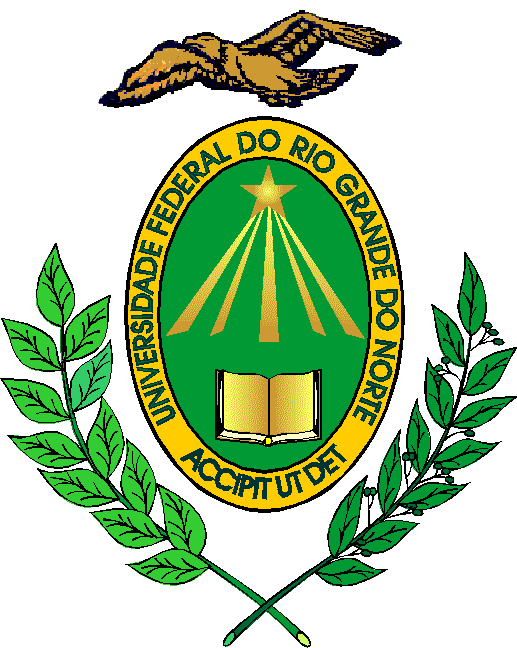 Pregão ELETRÔNICO Nº  – Sistema De Registro De PreçosProcesso Administrativo Nº Anexo II – Ata de Registro de Preços Ao décimo dia do mês de janeiro do ano de 2019, a Universidade Federal do Rio Grande do Norte, inscrita no CNPJ sob o nº 24.365.710/0001-83, através da Comissão Especial de Registro de Preços designada por meio da Portaria nº , lavra a presente Ata de Registro de Preços – ARP, referente ao presente pregão eletrônico, nº , que tem como objeto: , conforme especificado de forma detalhada no Termo de Referência e no Relatório de Itens do Objeto Licitados, anexos do edital do presente pregão, observadas as especificações, os preços, os quantitativos e os fornecedores classificados na licitação supracitada, bem como as cláusulas e condições abaixo estabelecidas, constituindo-se esta ata em documento vinculativo e obrigacional às partes, à luz das regras insertas no Dec. nº 7.892/2013, alterado pelo Dec. nº 8.250/2014.1 – Da VigênciaDisposições relativas à Vigência.A presente ata terá validade de 12 (doze) meses, a partir de sua assinatura, e será disponibilizada no Portal de Compras do Governo Federal durante todo o período de sua vigência.Não serão efetuados acréscimos nos quantitativos fixados pela Ata de Registro de Preços, inclusive o acréscimo de que trata o § 1º do art. 65 da Lei nº 8.666/1993.2 – Do Registro de PreçosDisposições relativas ao Registro de Preços.O preço registrado, a quantidade, o fornecedor e as especificações dos itens do objeto ofertados pelas empresas, constantes deste registro de preço, encontram-se contidos nas tabelas abaixo.Os preços e o (s) particular (es) fornecedor (es) ora registrados decorrem da classificação final do procedimento licitatório sobredito, o qual foi processado em estrita vinculação aos critérios estabelecidos no instrumento convocatório de tal certame.O registro dos licitantes que aceitarem cotar os bens ou serviços com preços iguais ao da licitante vencedora deve seguir a sequência da classificação do certame;O registro a que se refere o inciso acima tem por objetivo a formação de cadastro de reserva, no caso de exclusão do primeiro colocado da ata, nas hipóteses previstas nos arts. 20 e 21 do Decreto Federal nº 7.892/2013. Nas contratações deverá ser respeitada a ordem de classificação dos licitantes registrados na ata de registro de preços; Deverá ser divulgada no portal de compras do Governo Federal e ficará disponibilizado durante a vigência da ata, o preço registrado com indicação dos fornecedores;O preço, o fornecedor e o item deverão ser publicados em forma de extrato, na imprensa oficial, bem como disponibilizados todos esses dados e ainda a especificação dos produtos ofertados pela empresa no sítio Sistema Integrado de Patrimônio, Administração e Contratos – SIPAC, da UFRN, endereço: http://www.sipac.ufrn.br.3 – Das Condições de FornecimentoDisposições relativas às Condições de Fornecimento.A UFRN, Órgão Gerenciador, representada pela Comissão Especial de Registro de Preços, será responsável pelos atos de controle e administração desta ata, decorrentes do presente pregão, e indicará sempre que solicitada pelo órgão usuário, respeitada a ordem de registro, os quantitativos a serem contratados, bem como o fornecedor para o qual será emitido o pedido.Somente quando o primeiro licitante registrado atingir a totalidade do seu limite de execução dos fornecimentos estabelecidos nesta ata será indicado o segundo e, assim, sucessivamente, podendo ser indicados mais de um ao mesmo tempo, quando o quantitativo do pedido for superior à capacidade do licitante da vez.A convocação do proponente pela UFRN, através da Comissão Especial de Registro de Preços, será formalizada e conterá o endereço e o prazo máximo em que o proponente convocado deverá comparecer para retirar o respectivo pedido.O proponente que, convocado na forma do subitem anterior, não comparecer, não retirar o pedido no prazo estipulado ou não cumprir as obrigações estabelecidas nesta ata estará sujeito às sanções previstas no presente edital e seus anexos.Quando comprovada uma dessas hipóteses, a UFRN poderá indicar o próximo fornecedor a ser destinado o pedido, sem prejuízo da abertura de processo administrativo para aplicação de penalidade.A marca ofertada, vencedora da cotação, deverá ser a mesma empregada na realização dos fornecimentos previstos no Relatório de Itens do Objeto Licitados, anexo do presente edital, vedada a entrega de outra marca, ainda que similar.O proponente que não cumprir as obrigações estabelecidas nesta ata estará sujeito às sanções previstas no respectivo edital e seus anexos.4 – Controle e Revisão de PreçosDisposições relativas ao Controle e Revisão de Preços.Durante a vigência da presente ata, os preços registrados poderão ser revistos em decorrência de eventual redução dos preços praticados no mercado ou de fato que eleve o custo dos serviços ou bens registrados, cabendo à UFRN promover as negociações junto aos fornecedores, observadas as disposições contidas na alínea “d” do inciso II do art. 65 da Lei nº 8.666/1993. Mesmo comprovada a ocorrência de situação prevista na alínea “d” do Inciso II do art. 65 da Lei nº 8.666/1993, a Administração, se julgar conveniente, poderá optar por cancelar o item da Ata e iniciar outro processo licitatório.Quando os preços registrados tornarem-se superiores aos praticados no mercado, por motivo superveniente, a UFRN convocará os fornecedores para negociar a redução dos preços aos valores praticados no mercado.Os fornecedores que não aceitarem reduzir seus preços aos valores praticados pelo mercado serão liberados do compromisso assumido, sem aplicação de penalidades.A ordem de classificação dos fornecedores que aceitarem reduzir seus preços aos valores de mercado observará a ordem classificação original.Quando o preço de mercado tornar-se superior aos preços registrados e o fornecedor não puder cumprir o compromisso, a UFRN poderá:liberar o fornecedor do compromisso assumido, caso a comunicação ocorra antes do pedido de fornecimento, e sem aplicação da penalidade se confirmada a veracidade dos motivos e comprovantes apresentados; e (Dec. nº 7.892/2013, art. 19, I)convocar os demais fornecedores para assegurar igual oportunidade de negociação. (Dec. nº 7.892/2013, art. 19, II)O referido pedido de fornecimento corresponde à Nota de Empenho – NE emitida em favor do fornecedor.A veracidade dos motivos só poderá ser comprovada mediante apresentação de comprovantes ou documentos idôneos, como Notas Fiscais de aquisição pelo fornecedor que demonstrem o desequilíbrio econômico-financeiro entre a época de realização do presente pregão e a apresentação dos motivos.As Notas fiscais devem refletir aquisições compatíveis com os quantitativos fornecidos parceladamente à UFRN.Não havendo êxito nas negociações, o órgão gerenciador deverá proceder à revogação da presente ata de registro de preços, adotando as medidas cabíveis para obtenção da contratação mais vantajosa. (Dec. nº 7.892/2013, art. 19, Parágrafo único)A existência de preços registrados não obriga a Administração a firmar as contratações que deles poderão advir, facultando-se a realização da licitação específica para aquisição pretendida, sendo assegurado ao beneficiário do registro preferência de fornecimento em igualdade de condições. Na hipótese prevista no item anterior, a contratação dar-se-á pela ordem do registro e na razão dos respectivos limites de fornecimento registrados na presente ata.5 – Da ContrataçãoDisposições relativas à Contratação.A existência deste Registro de Preços não obriga a Administração a firmar as futuras contratações dos itens do objeto desta ata, sendo-lhe facultada, caso entenda conveniente, a realização de procedimento específico para a sua execução, sendo, porém, assegurado ao beneficiário deste registro a preferência na execução, em igualdade de condições.6 – Da Formalização da ContrataçãoDisposições relativas à Formalização da Contratação.A contratação junto a cada fornecedor registrado será formalizada por intermédio de emissão de Nota de Empenho de despesa.7 – Do Cancelamento do Registro de PreçosDisposições relativas ao Cancelamento do Registro de Preços.O cancelamento do registro de preços poderá ocorrer por fato superveniente que prejudique o cumprimento da ARP, decorrente de caso fortuito ou força maior, devidamente comprovados e justificados.O proponente terá o seu registro de preço cancelado na presente ata, por intermédio de processo administrativo específico, assegurado o direito ao contraditório e à ampla defesa.O cancelamento a pedido do proponente dar-se-á quando:mediante solicitação por escrito, ele comprovar a impossibilidade de cumprir as exigências do presente edital e de seus anexos, tendo em vista a ocorrência de fato superveniente, desde que a justificativa constante da solicitação seja razoável e aceita pela Comissão Especial de Registro de Preços;o preço registrado por ele tornar-se comprovadamente inexequível em função da elevação no mercado dos preços dos insumos que compõem o custo do produto/serviço objeto do presente edital.O cancelamento unilateral por iniciativa da UFRN dar-se-á quando:o proponente não aceitar reduzir o preço registrado, na hipótese deste preço tornar-se superior àqueles praticados no mercado;o proponente sofrer sanção prevista nos incisos III ou IV do art. 87 da Lei nº 8.666/1993, ou no art. 7º da Lei nº 10.520/2002, caso em que o cancelamento será formalizado por despacho da Administração, assegurado o direito ao contraditório e à ampla defesa;o proponente registrado perder qualquer condição de habilitação ou qualificação técnica exigida no processo licitatório;por razões de interesse público, devidamente motivadas e justificadas;o proponente registrado não cumprir as obrigações decorrentes da presente ata, caso em que o cancelamento será formalizado por despacho da Administração, assegurado o direito ao contraditório e à ampla defesa;o proponente não formalizar contrato decorrente da presente ata ou não retirar a Nota de Empenho no prazo estabelecido, salvo por motivo devidamente justificado e aceito, caso em que o cancelamento será formalizado por despacho da Administração, assegurado o direito ao contraditório e à ampla defesa;o proponente não comparecer ou se recusar a retirar, no prazo estabelecido, os pedidos decorrentes da presente ata;caracterizada qualquer hipótese de inexecução total ou parcial das condições estabelecidas na presente ata ou nos pedidos dela decorrentes;o proponente deixar de executar total ou parcialmente o contrato relativo ao presente Registro de Preços;o proponente der causa à rescisão administrativa da contratação decorrente deste Registro de Preços.A comunicação do cancelamento de preços registrados, nos casos previstos no inciso I deste artigo, será efetuada pessoalmente ou por correspondência com Aviso de Recebimento – AR, juntando-se o comprovante aos autos que deram origem a presente ata.Em qualquer das hipóteses acima, concluído o processo, a UFRN, através da Comissão Especial de Registro de Preços, fará o devido apostilamento na presente ata e informará aos proponentes a nova ordem de registro, convocando os demais licitantes de acordo com a ordem de classificação original.A presente ata será cancelada automaticamente:por decurso do prazo de vigência;quando não restarem fornecedores registrados.A revogação da presente ata será publicada em forma de extrato no DOU – Seção III.8 – Do RemanejamentoDisposições relativas ao Remanejamento.Na presente ata as quantidades previstas para os itens com preços registrados poderão ser remanejadas pelo órgão gerenciador (UFRN) entre os órgãos participantes e não participantes do procedimento licitatório para registro de preços (IN da SLTI/MPOG nº 6/2014, art. 2º).O remanejamento somente poderá ser feito de órgão participante para órgão participante e de órgão participante para órgão não participante.No caso de remanejamento de órgão participante para órgão não participante, devem ser observados os limites previstos nos §§ 3º e 4º do art. 22 do Dec. nº 7.892/2013.Caberá ao órgão gerenciador autorizar o remanejamento solicitado, com a redução do quantitativo inicialmente informado pelo órgão participante, desde que haja prévia anuência do órgão que vier a sofrer redução dos quantitativos informados.Caso o remanejamento seja feito entre órgãos de Estados ou Municípios distintos, caberá ao fornecedor beneficiário da Ata de Registro de Preços, observadas as condições nela estabelecidas, optar pela aceitação ou não do fornecimento decorrente do remanejamento dos itens.A Administração poderá utilizar recursos de Tecnologia da Informação na operacionalização do disposto na supracitada Instrução Normativa e automatizar procedimentos de controle e gerenciamento dos atos dos órgãos e entidades envolvidas.9 – Das Partes IntegrantesDisposições relativas às Partes Integrantes.O Termo de Referência do presente pregão, nº , constitui parte integrante da presente ata, sendo, portanto, de cumprimento obrigatório.10 – Do Foro10.1 – Fica eleito o foro da Justiça Federal de Primeira Instância – Seção Judiciária do Estado do Rio Grande do Norte para nele dirimirem-se dúvidas e solucionarem-se questões que não encontrem forma de resolução por acordo entre as partes, sendo esse foro irrenunciável pela CONTRATANTE, diante do que dispõe o art. 109, inciso I, da Constituição Federal.Comissão Especial,____________________________________________________________________________________________________________________________________________________________________________________________________________________________________Empresa,CNPJ:________________________________________________________________________RAZÃO SOCIAL: _____________________________________________________________REPRESENTANTE: ___________________________________________________________E-MAIL: _____________________________________FONE/FAX: _____________________ASSINATURA: _______________________________________________________________MINISTÉRIO DA EDUCAÇÃOUNIVERSIDADE FEDERAL DO RIO GRANDE DO NORTEPRÓ-REITORIA DE ADMINISTRAÇÃODIRETORIA DE MATERIAL E PATRIMÔNIOEMPRESATELTEX TECNOLOGIA S/ACNPJ73.442.360/0003-89ITEMQUANTIDADE TOTALUNID.MARCAPREÇO UNIT. (R$)01400UNIDADEPANASONICR$ 6.000,0000ESPECIFICAÇÃOESPECIFICAÇÃOESPECIFICAÇÃOESPECIFICAÇÃOESPECIFICAÇÃOCÂMERA DO TIPO DOMO EXTERNA FIXACÂMERA DO TIPO DOMO EXTERNA FIXACÂMERA DO TIPO DOMO EXTERNA FIXACÂMERA DO TIPO DOMO EXTERNA FIXACÂMERA DO TIPO DOMO EXTERNA FIXAITEMQUANTIDADE TOTALUNID.MARCAPREÇO UNIT. (R$)0250UNIDADEPANASONICR$ 3.100,00ESPECIFICAÇÃOESPECIFICAÇÃOESPECIFICAÇÃOESPECIFICAÇÃOESPECIFICAÇÃOCÂMERA DO TIPO FISHEYE INTERNAa) Deve ser do tipo dome fisheye para uso interno.
b) Deve possuir sensor de imagem em estado sólido de 1/3" ou maior, com varredura progressiva.
c) Deve possuir lente fixa com ângulo de visualização horizontal de 187° x 168° vertical - lente tipo fisheye
d) Deve possuir sensibilidade mínima igual ou inferior a 0,6 lux no modo colorido.
e) Deve possuir capacidade de armazenamento local através de SD/MicroSD card, compact Flash ou USB memory card, com capacidade de no mínimo 32GB.
f) Deve implementar formato de compressão H.264 ou H.265 e M-JPEG.
g) Deve possuir imagem digital com possibilidade de resolução de 2048x1536 pixels de tamanho a 12fps.
h) Deve ser capaz de fornecer 2 imagens de 180° de ângulo de visualização horizontal, totalizando 360° de visualização, em resolução 1920x1080 pixels a 12fps.
i) Possuir função de PTZ digital com possibilidade de configuração de presets e função tour para movimentação automática entre presets feito pelaprópria câmera, sem a necessidade de software de terceiros para isso. A função deve ser acessível e configurável via web browser; 
j) Deve permitir a transmissão de fluxos H.264 e Motion JPEG de forma independente e simultânea.
k) Deve possuir Wide Dynamic Range.
l) Deve suportar a configuração de pelo menos 4 (quatro) zonas de mascaramento de imagem.
m) Possuir função para transmissão de parte da imagem em resolução diferente do restante, de modo a economizar banda de rede e espaço para armazenamento. 
n) A câmera deve possuir microfone incoporado e suportar compressão de áudio G.711 ou G.726 ou ainda compressão através do codec AAC-LC.
o) A câmera deve possuir entrada (mic / line in) e saída (line out) de áudio.
p) Deve possuir saída UTP para conexão em rede TCP/IP RJ-45 100BASE-T conector RJ-45.
q) Deve suportar IP estático e dinâmico (Dynamic Host Control Protocol DHCP).
r) Deve suportar IPv4 e IPv6.
s) Deve possuir protocolos Internet: RTP, UDP, TCP, IPv4, IPv6, HTTP, ARP, UPnP, IGMP, SNMP, SMTP e DNS.
t) Deve possuir o protocolo de segurança HTTPS.
u) Deve permitir alimentação PoE conforme padrão IEEE 802.3af, sem uso de equipamentos adicionais.
v) Acompanhar fonte de alimentação PoE.
w) Deve possuir a possibilidade de atualização de software e firmware através de software do fabricante da câmera, com disponibilização das versões de firmware no web site do mesmo.
x) Especificações da integração com outros sistemas
y) Deve estar em conformidade com a especificação ONVIF profile S.
z) Deve possuir pelo menos 02 terminais de entrada/saída de alarme (contato-seco).
aa) O firmware deve estar totalmente em português PT-BR ou Inglês.
bb) Deve possuir garantia do fabricante de pelo menos 5 anos comprovado por carta de fabricante e ou informação constante no site do fabricante.
cc) Deve possibilitar operação a temperatura entre -10°C ~ +50°C.
dd) Não será aceito conversor IP externo. O mesmo deve ser parte integrante da câmera.
ee) Possuir as certificações FCC, VCCI e UL. Os certificados das câmeras deverão ser apresentados em conjunto com os datasheets e manuais;
ff) Deve ser compatível e configurável para utilização no Software VMS ofertado no Item 3993000000146. As informações de compatibilidade dos dispositivos devem estar disponíveis no site oficial do referido fabricante para consulta no momento da licitação.
Instalação e configuração de câmera interna
gg) A instalação deverá contemplar a conectorização elétrica e lógica dos equipamentos;
hh) As câmeras deverão ser alimentadas com tecnologia PoE / PoE+;
ii) Deverá ser ativado as câmeras no sistema de gerenciamento de vídeo, assim como as demais configurações de gravação, visualização e demais ajustes de imagem para obtenção de melhor qualidade;
jj) O posicionamento dos equipamentos deverá realizado em conjunto da equipe de segurança da instituição, antes do inicio das instalações;
kk) Toda instalação pertinente a este item deverá estar em conformidade as exigências do fabricante das câmeras, do software, bem como os demais itens que envolvem a respectiva instalação;
ll) A instalação elétrica deverá seguir as normas ABNT vigentes atualmente;
mm) Para realizar esta tarefa a empresa deverá disponibilizar no mínimo dois profissionais com as certificações NR10 e NR35 válidas;CÂMERA DO TIPO FISHEYE INTERNAa) Deve ser do tipo dome fisheye para uso interno.
b) Deve possuir sensor de imagem em estado sólido de 1/3" ou maior, com varredura progressiva.
c) Deve possuir lente fixa com ângulo de visualização horizontal de 187° x 168° vertical - lente tipo fisheye
d) Deve possuir sensibilidade mínima igual ou inferior a 0,6 lux no modo colorido.
e) Deve possuir capacidade de armazenamento local através de SD/MicroSD card, compact Flash ou USB memory card, com capacidade de no mínimo 32GB.
f) Deve implementar formato de compressão H.264 ou H.265 e M-JPEG.
g) Deve possuir imagem digital com possibilidade de resolução de 2048x1536 pixels de tamanho a 12fps.
h) Deve ser capaz de fornecer 2 imagens de 180° de ângulo de visualização horizontal, totalizando 360° de visualização, em resolução 1920x1080 pixels a 12fps.
i) Possuir função de PTZ digital com possibilidade de configuração de presets e função tour para movimentação automática entre presets feito pelaprópria câmera, sem a necessidade de software de terceiros para isso. A função deve ser acessível e configurável via web browser; 
j) Deve permitir a transmissão de fluxos H.264 e Motion JPEG de forma independente e simultânea.
k) Deve possuir Wide Dynamic Range.
l) Deve suportar a configuração de pelo menos 4 (quatro) zonas de mascaramento de imagem.
m) Possuir função para transmissão de parte da imagem em resolução diferente do restante, de modo a economizar banda de rede e espaço para armazenamento. 
n) A câmera deve possuir microfone incoporado e suportar compressão de áudio G.711 ou G.726 ou ainda compressão através do codec AAC-LC.
o) A câmera deve possuir entrada (mic / line in) e saída (line out) de áudio.
p) Deve possuir saída UTP para conexão em rede TCP/IP RJ-45 100BASE-T conector RJ-45.
q) Deve suportar IP estático e dinâmico (Dynamic Host Control Protocol DHCP).
r) Deve suportar IPv4 e IPv6.
s) Deve possuir protocolos Internet: RTP, UDP, TCP, IPv4, IPv6, HTTP, ARP, UPnP, IGMP, SNMP, SMTP e DNS.
t) Deve possuir o protocolo de segurança HTTPS.
u) Deve permitir alimentação PoE conforme padrão IEEE 802.3af, sem uso de equipamentos adicionais.
v) Acompanhar fonte de alimentação PoE.
w) Deve possuir a possibilidade de atualização de software e firmware através de software do fabricante da câmera, com disponibilização das versões de firmware no web site do mesmo.
x) Especificações da integração com outros sistemas
y) Deve estar em conformidade com a especificação ONVIF profile S.
z) Deve possuir pelo menos 02 terminais de entrada/saída de alarme (contato-seco).
aa) O firmware deve estar totalmente em português PT-BR ou Inglês.
bb) Deve possuir garantia do fabricante de pelo menos 5 anos comprovado por carta de fabricante e ou informação constante no site do fabricante.
cc) Deve possibilitar operação a temperatura entre -10°C ~ +50°C.
dd) Não será aceito conversor IP externo. O mesmo deve ser parte integrante da câmera.
ee) Possuir as certificações FCC, VCCI e UL. Os certificados das câmeras deverão ser apresentados em conjunto com os datasheets e manuais;
ff) Deve ser compatível e configurável para utilização no Software VMS ofertado no Item 3993000000146. As informações de compatibilidade dos dispositivos devem estar disponíveis no site oficial do referido fabricante para consulta no momento da licitação.
Instalação e configuração de câmera interna
gg) A instalação deverá contemplar a conectorização elétrica e lógica dos equipamentos;
hh) As câmeras deverão ser alimentadas com tecnologia PoE / PoE+;
ii) Deverá ser ativado as câmeras no sistema de gerenciamento de vídeo, assim como as demais configurações de gravação, visualização e demais ajustes de imagem para obtenção de melhor qualidade;
jj) O posicionamento dos equipamentos deverá realizado em conjunto da equipe de segurança da instituição, antes do inicio das instalações;
kk) Toda instalação pertinente a este item deverá estar em conformidade as exigências do fabricante das câmeras, do software, bem como os demais itens que envolvem a respectiva instalação;
ll) A instalação elétrica deverá seguir as normas ABNT vigentes atualmente;
mm) Para realizar esta tarefa a empresa deverá disponibilizar no mínimo dois profissionais com as certificações NR10 e NR35 válidas;CÂMERA DO TIPO FISHEYE INTERNAa) Deve ser do tipo dome fisheye para uso interno.
b) Deve possuir sensor de imagem em estado sólido de 1/3" ou maior, com varredura progressiva.
c) Deve possuir lente fixa com ângulo de visualização horizontal de 187° x 168° vertical - lente tipo fisheye
d) Deve possuir sensibilidade mínima igual ou inferior a 0,6 lux no modo colorido.
e) Deve possuir capacidade de armazenamento local através de SD/MicroSD card, compact Flash ou USB memory card, com capacidade de no mínimo 32GB.
f) Deve implementar formato de compressão H.264 ou H.265 e M-JPEG.
g) Deve possuir imagem digital com possibilidade de resolução de 2048x1536 pixels de tamanho a 12fps.
h) Deve ser capaz de fornecer 2 imagens de 180° de ângulo de visualização horizontal, totalizando 360° de visualização, em resolução 1920x1080 pixels a 12fps.
i) Possuir função de PTZ digital com possibilidade de configuração de presets e função tour para movimentação automática entre presets feito pelaprópria câmera, sem a necessidade de software de terceiros para isso. A função deve ser acessível e configurável via web browser; 
j) Deve permitir a transmissão de fluxos H.264 e Motion JPEG de forma independente e simultânea.
k) Deve possuir Wide Dynamic Range.
l) Deve suportar a configuração de pelo menos 4 (quatro) zonas de mascaramento de imagem.
m) Possuir função para transmissão de parte da imagem em resolução diferente do restante, de modo a economizar banda de rede e espaço para armazenamento. 
n) A câmera deve possuir microfone incoporado e suportar compressão de áudio G.711 ou G.726 ou ainda compressão através do codec AAC-LC.
o) A câmera deve possuir entrada (mic / line in) e saída (line out) de áudio.
p) Deve possuir saída UTP para conexão em rede TCP/IP RJ-45 100BASE-T conector RJ-45.
q) Deve suportar IP estático e dinâmico (Dynamic Host Control Protocol DHCP).
r) Deve suportar IPv4 e IPv6.
s) Deve possuir protocolos Internet: RTP, UDP, TCP, IPv4, IPv6, HTTP, ARP, UPnP, IGMP, SNMP, SMTP e DNS.
t) Deve possuir o protocolo de segurança HTTPS.
u) Deve permitir alimentação PoE conforme padrão IEEE 802.3af, sem uso de equipamentos adicionais.
v) Acompanhar fonte de alimentação PoE.
w) Deve possuir a possibilidade de atualização de software e firmware através de software do fabricante da câmera, com disponibilização das versões de firmware no web site do mesmo.
x) Especificações da integração com outros sistemas
y) Deve estar em conformidade com a especificação ONVIF profile S.
z) Deve possuir pelo menos 02 terminais de entrada/saída de alarme (contato-seco).
aa) O firmware deve estar totalmente em português PT-BR ou Inglês.
bb) Deve possuir garantia do fabricante de pelo menos 5 anos comprovado por carta de fabricante e ou informação constante no site do fabricante.
cc) Deve possibilitar operação a temperatura entre -10°C ~ +50°C.
dd) Não será aceito conversor IP externo. O mesmo deve ser parte integrante da câmera.
ee) Possuir as certificações FCC, VCCI e UL. Os certificados das câmeras deverão ser apresentados em conjunto com os datasheets e manuais;
ff) Deve ser compatível e configurável para utilização no Software VMS ofertado no Item 3993000000146. As informações de compatibilidade dos dispositivos devem estar disponíveis no site oficial do referido fabricante para consulta no momento da licitação.
Instalação e configuração de câmera interna
gg) A instalação deverá contemplar a conectorização elétrica e lógica dos equipamentos;
hh) As câmeras deverão ser alimentadas com tecnologia PoE / PoE+;
ii) Deverá ser ativado as câmeras no sistema de gerenciamento de vídeo, assim como as demais configurações de gravação, visualização e demais ajustes de imagem para obtenção de melhor qualidade;
jj) O posicionamento dos equipamentos deverá realizado em conjunto da equipe de segurança da instituição, antes do inicio das instalações;
kk) Toda instalação pertinente a este item deverá estar em conformidade as exigências do fabricante das câmeras, do software, bem como os demais itens que envolvem a respectiva instalação;
ll) A instalação elétrica deverá seguir as normas ABNT vigentes atualmente;
mm) Para realizar esta tarefa a empresa deverá disponibilizar no mínimo dois profissionais com as certificações NR10 e NR35 válidas;CÂMERA DO TIPO FISHEYE INTERNAa) Deve ser do tipo dome fisheye para uso interno.
b) Deve possuir sensor de imagem em estado sólido de 1/3" ou maior, com varredura progressiva.
c) Deve possuir lente fixa com ângulo de visualização horizontal de 187° x 168° vertical - lente tipo fisheye
d) Deve possuir sensibilidade mínima igual ou inferior a 0,6 lux no modo colorido.
e) Deve possuir capacidade de armazenamento local através de SD/MicroSD card, compact Flash ou USB memory card, com capacidade de no mínimo 32GB.
f) Deve implementar formato de compressão H.264 ou H.265 e M-JPEG.
g) Deve possuir imagem digital com possibilidade de resolução de 2048x1536 pixels de tamanho a 12fps.
h) Deve ser capaz de fornecer 2 imagens de 180° de ângulo de visualização horizontal, totalizando 360° de visualização, em resolução 1920x1080 pixels a 12fps.
i) Possuir função de PTZ digital com possibilidade de configuração de presets e função tour para movimentação automática entre presets feito pelaprópria câmera, sem a necessidade de software de terceiros para isso. A função deve ser acessível e configurável via web browser; 
j) Deve permitir a transmissão de fluxos H.264 e Motion JPEG de forma independente e simultânea.
k) Deve possuir Wide Dynamic Range.
l) Deve suportar a configuração de pelo menos 4 (quatro) zonas de mascaramento de imagem.
m) Possuir função para transmissão de parte da imagem em resolução diferente do restante, de modo a economizar banda de rede e espaço para armazenamento. 
n) A câmera deve possuir microfone incoporado e suportar compressão de áudio G.711 ou G.726 ou ainda compressão através do codec AAC-LC.
o) A câmera deve possuir entrada (mic / line in) e saída (line out) de áudio.
p) Deve possuir saída UTP para conexão em rede TCP/IP RJ-45 100BASE-T conector RJ-45.
q) Deve suportar IP estático e dinâmico (Dynamic Host Control Protocol DHCP).
r) Deve suportar IPv4 e IPv6.
s) Deve possuir protocolos Internet: RTP, UDP, TCP, IPv4, IPv6, HTTP, ARP, UPnP, IGMP, SNMP, SMTP e DNS.
t) Deve possuir o protocolo de segurança HTTPS.
u) Deve permitir alimentação PoE conforme padrão IEEE 802.3af, sem uso de equipamentos adicionais.
v) Acompanhar fonte de alimentação PoE.
w) Deve possuir a possibilidade de atualização de software e firmware através de software do fabricante da câmera, com disponibilização das versões de firmware no web site do mesmo.
x) Especificações da integração com outros sistemas
y) Deve estar em conformidade com a especificação ONVIF profile S.
z) Deve possuir pelo menos 02 terminais de entrada/saída de alarme (contato-seco).
aa) O firmware deve estar totalmente em português PT-BR ou Inglês.
bb) Deve possuir garantia do fabricante de pelo menos 5 anos comprovado por carta de fabricante e ou informação constante no site do fabricante.
cc) Deve possibilitar operação a temperatura entre -10°C ~ +50°C.
dd) Não será aceito conversor IP externo. O mesmo deve ser parte integrante da câmera.
ee) Possuir as certificações FCC, VCCI e UL. Os certificados das câmeras deverão ser apresentados em conjunto com os datasheets e manuais;
ff) Deve ser compatível e configurável para utilização no Software VMS ofertado no Item 3993000000146. As informações de compatibilidade dos dispositivos devem estar disponíveis no site oficial do referido fabricante para consulta no momento da licitação.
Instalação e configuração de câmera interna
gg) A instalação deverá contemplar a conectorização elétrica e lógica dos equipamentos;
hh) As câmeras deverão ser alimentadas com tecnologia PoE / PoE+;
ii) Deverá ser ativado as câmeras no sistema de gerenciamento de vídeo, assim como as demais configurações de gravação, visualização e demais ajustes de imagem para obtenção de melhor qualidade;
jj) O posicionamento dos equipamentos deverá realizado em conjunto da equipe de segurança da instituição, antes do inicio das instalações;
kk) Toda instalação pertinente a este item deverá estar em conformidade as exigências do fabricante das câmeras, do software, bem como os demais itens que envolvem a respectiva instalação;
ll) A instalação elétrica deverá seguir as normas ABNT vigentes atualmente;
mm) Para realizar esta tarefa a empresa deverá disponibilizar no mínimo dois profissionais com as certificações NR10 e NR35 válidas;CÂMERA DO TIPO FISHEYE INTERNAa) Deve ser do tipo dome fisheye para uso interno.
b) Deve possuir sensor de imagem em estado sólido de 1/3" ou maior, com varredura progressiva.
c) Deve possuir lente fixa com ângulo de visualização horizontal de 187° x 168° vertical - lente tipo fisheye
d) Deve possuir sensibilidade mínima igual ou inferior a 0,6 lux no modo colorido.
e) Deve possuir capacidade de armazenamento local através de SD/MicroSD card, compact Flash ou USB memory card, com capacidade de no mínimo 32GB.
f) Deve implementar formato de compressão H.264 ou H.265 e M-JPEG.
g) Deve possuir imagem digital com possibilidade de resolução de 2048x1536 pixels de tamanho a 12fps.
h) Deve ser capaz de fornecer 2 imagens de 180° de ângulo de visualização horizontal, totalizando 360° de visualização, em resolução 1920x1080 pixels a 12fps.
i) Possuir função de PTZ digital com possibilidade de configuração de presets e função tour para movimentação automática entre presets feito pelaprópria câmera, sem a necessidade de software de terceiros para isso. A função deve ser acessível e configurável via web browser; 
j) Deve permitir a transmissão de fluxos H.264 e Motion JPEG de forma independente e simultânea.
k) Deve possuir Wide Dynamic Range.
l) Deve suportar a configuração de pelo menos 4 (quatro) zonas de mascaramento de imagem.
m) Possuir função para transmissão de parte da imagem em resolução diferente do restante, de modo a economizar banda de rede e espaço para armazenamento. 
n) A câmera deve possuir microfone incoporado e suportar compressão de áudio G.711 ou G.726 ou ainda compressão através do codec AAC-LC.
o) A câmera deve possuir entrada (mic / line in) e saída (line out) de áudio.
p) Deve possuir saída UTP para conexão em rede TCP/IP RJ-45 100BASE-T conector RJ-45.
q) Deve suportar IP estático e dinâmico (Dynamic Host Control Protocol DHCP).
r) Deve suportar IPv4 e IPv6.
s) Deve possuir protocolos Internet: RTP, UDP, TCP, IPv4, IPv6, HTTP, ARP, UPnP, IGMP, SNMP, SMTP e DNS.
t) Deve possuir o protocolo de segurança HTTPS.
u) Deve permitir alimentação PoE conforme padrão IEEE 802.3af, sem uso de equipamentos adicionais.
v) Acompanhar fonte de alimentação PoE.
w) Deve possuir a possibilidade de atualização de software e firmware através de software do fabricante da câmera, com disponibilização das versões de firmware no web site do mesmo.
x) Especificações da integração com outros sistemas
y) Deve estar em conformidade com a especificação ONVIF profile S.
z) Deve possuir pelo menos 02 terminais de entrada/saída de alarme (contato-seco).
aa) O firmware deve estar totalmente em português PT-BR ou Inglês.
bb) Deve possuir garantia do fabricante de pelo menos 5 anos comprovado por carta de fabricante e ou informação constante no site do fabricante.
cc) Deve possibilitar operação a temperatura entre -10°C ~ +50°C.
dd) Não será aceito conversor IP externo. O mesmo deve ser parte integrante da câmera.
ee) Possuir as certificações FCC, VCCI e UL. Os certificados das câmeras deverão ser apresentados em conjunto com os datasheets e manuais;
ff) Deve ser compatível e configurável para utilização no Software VMS ofertado no Item 3993000000146. As informações de compatibilidade dos dispositivos devem estar disponíveis no site oficial do referido fabricante para consulta no momento da licitação.
Instalação e configuração de câmera interna
gg) A instalação deverá contemplar a conectorização elétrica e lógica dos equipamentos;
hh) As câmeras deverão ser alimentadas com tecnologia PoE / PoE+;
ii) Deverá ser ativado as câmeras no sistema de gerenciamento de vídeo, assim como as demais configurações de gravação, visualização e demais ajustes de imagem para obtenção de melhor qualidade;
jj) O posicionamento dos equipamentos deverá realizado em conjunto da equipe de segurança da instituição, antes do inicio das instalações;
kk) Toda instalação pertinente a este item deverá estar em conformidade as exigências do fabricante das câmeras, do software, bem como os demais itens que envolvem a respectiva instalação;
ll) A instalação elétrica deverá seguir as normas ABNT vigentes atualmente;
mm) Para realizar esta tarefa a empresa deverá disponibilizar no mínimo dois profissionais com as certificações NR10 e NR35 válidas;ITEMQUANTIDADE TOTALUNID.MARCAPREÇO UNIT. (R$)03200UNIDADEPANASONICR$ 6.400,00ESPECIFICAÇÃOESPECIFICAÇÃOESPECIFICAÇÃOESPECIFICAÇÃOESPECIFICAÇÃOCÂMERA TIPO BULLET IR EXTERNA FIXAa) Deve ser do tipo Bullet ou box com caixa de proteção e iluminador IR.
b) Deve possuir sensor de imagem em estado sólido de 1/3" ou maior, com varredura progressiva.
c) Deve possuir lente varifocal de 3 à 10mm. Poderá apresentar outra configuração de lente desde que possibilite ajustes de ângulo de visualização horizontal entre 39° e 84°.
d) Deve possuir filtro de corte de infravermelho removível automaticamente.
e) Deve possuir sensibilidade mínima igual ou inferior a 0,15 lux no modo colorido e 0 lux em P&B (com iluminação IR).
f) Deve possuir o recurso de ajuste remoto de foco.
g) Deve possuir tempo do obturador entre 1/10000s e 1/30s
h) Deve possuir capacidade de armazenamento local através de SD/MicroSD card, compact Flash ou USB memory card, com capacidade de no mínimo 32GB.
i) Deve possibilitar o encaixe em tubulação com acessório
j) Deve possuir grau de proteção IP66.
k) Deve possuir grau de resistência à impactos IK10.
l) Por se tratar de câmera para ambiente externo e insalada próximo ao mar, possuir certificação NEMA 4X.
m) Deve implementar formato de compressão H.264 ou H.265 e M-JPEG.
n) Deve possuir função para controle dinâmico do tamanho de GOV (ou GOP), de modo que a câmera consiga reduzir seu bit rate em até 30% se comparado a compressão padrão do codec H.264.
o) Possuir função para transmissão de parte da imagem em resolução diferente do restante, de modo a economizar banda de rede e espaço para armazenamento. 
p) Deve possuir imagem digital com possibilidade de resolução de 1920x1080 pixels de tamanho a 60fps.
q) Deve permitir a transmissão de no mínimo 03 fluxos H.264 ou Motion JPEG de forma independente e simultânea.
r) Deve possibilitar compensação automática para tomada de imagem contra luz de fundo.
s) Deve possuir Wide Dynamic Range com pelo menos 120 dBs (não será aceito DWDR).
t) Deve suportar a configuração de pelo menos 8 (oito) zonas de mascaramento de imagem.
u) Deve possibilitar rotacionar a imagem em 90° e 270° para visualização em espectro 9:16, favorecendo o minitoramento de corredores
v) Deve possuir saída UTP para conexão em rede TCP/IP RJ-45 100BASE-T conector RJ-45.
w) Deve suportar IP estático e dinâmico (Dynamic Host Control Protocol DHCP).
x) Deve suportar IPv4 e IPv6.
y) Deve possuir os protocolos: RTP, RTSP, UDP, TCP, IPv4, IPv6, DHCP, HTTP, IGMP, SNMP, QoS, SMTP, ARP, UPnP e DNS
z) Deve possuir os protocolos de segurança HTTPS E IEEE802.1x
aa) Deve permitir alimentação PoE conforme padrão IEEE 802.3af, sem uso de equipamentos adicionais.
bb) Acompanhar fonte de alimentação PoE.
cc) Deve possuir a possibilidade de atualização de software e firmware através de software do fabricante da câmera, com disponibilização das versões de firmware no web site do mesmo.
dd) Especificações da integração com outros sistemas
ee) Deve estar em conformidade com a Especificações ONVIF profiles S e G.
ff) Deve possuir pelo menos 2 terminais de entrada/saída de alarme (contato-seco).
gg) O firmware deve estar totalmente em português PT-BR ou Inglês.
hh) Deve possuir garantia do fabricante de pelo menos 5 anos comprovado por carta de fabricante e ou informação constante no site do fabricante.
ii) Deve possibilitar operação a temperatura entre -30°C ~ +55°C e umidade de 100% (sem condensação).
jj) Não será aceito conversor IP externo. O mesmo deve ser parte integrante da câmera.
kk) Possuir as certificações FCC, VCCI e UL. Os certificados das câmeras deverão ser apresentados em conjunto com os datasheets e manuais;
ll) Deve ser compatível e configurável para utilização no Software VMS ofertado no Item 3993000000146. As informações de compatibilidade dos dispositivos devem estar disponíveis no site oficial do referido fabricante para consulta no momento da licitação.
Instalação e configuração de câmera externa
mm) A instalação deverá contemplar a conectorização elétrica e lógica dos equipamentos;
nn) As câmeras deverão ser alimentadas com tecnologia PoE / PoE+;
oo) Deverá ser ativado as câmeras no sistema de gerenciamento de vídeo, assim como as demais configurações de gravação, visualização e demais ajustes de imagem para obtenção de melhor qualidade;
pp) O posicionamento dos equipamentos deverá realizado em conjunto da equipe de segurança da UFRN, antes do inicio das instalações;
qq) Toda instalação pertinente a este item deverá estar em conformidade as exigências do fabricante das câmeras, do software, bem como os demais itens que envolvem a respectiva instalação;
rr) A instalação elétrica deverá seguir as normas ABNT vigentes atualmente;
ss) Para realizar esta tarefa a empresa deverá disponibilizar no mínimo dois profissionais com as certificações NR10 e NR35 válidas;CÂMERA TIPO BULLET IR EXTERNA FIXAa) Deve ser do tipo Bullet ou box com caixa de proteção e iluminador IR.
b) Deve possuir sensor de imagem em estado sólido de 1/3" ou maior, com varredura progressiva.
c) Deve possuir lente varifocal de 3 à 10mm. Poderá apresentar outra configuração de lente desde que possibilite ajustes de ângulo de visualização horizontal entre 39° e 84°.
d) Deve possuir filtro de corte de infravermelho removível automaticamente.
e) Deve possuir sensibilidade mínima igual ou inferior a 0,15 lux no modo colorido e 0 lux em P&B (com iluminação IR).
f) Deve possuir o recurso de ajuste remoto de foco.
g) Deve possuir tempo do obturador entre 1/10000s e 1/30s
h) Deve possuir capacidade de armazenamento local através de SD/MicroSD card, compact Flash ou USB memory card, com capacidade de no mínimo 32GB.
i) Deve possibilitar o encaixe em tubulação com acessório
j) Deve possuir grau de proteção IP66.
k) Deve possuir grau de resistência à impactos IK10.
l) Por se tratar de câmera para ambiente externo e insalada próximo ao mar, possuir certificação NEMA 4X.
m) Deve implementar formato de compressão H.264 ou H.265 e M-JPEG.
n) Deve possuir função para controle dinâmico do tamanho de GOV (ou GOP), de modo que a câmera consiga reduzir seu bit rate em até 30% se comparado a compressão padrão do codec H.264.
o) Possuir função para transmissão de parte da imagem em resolução diferente do restante, de modo a economizar banda de rede e espaço para armazenamento. 
p) Deve possuir imagem digital com possibilidade de resolução de 1920x1080 pixels de tamanho a 60fps.
q) Deve permitir a transmissão de no mínimo 03 fluxos H.264 ou Motion JPEG de forma independente e simultânea.
r) Deve possibilitar compensação automática para tomada de imagem contra luz de fundo.
s) Deve possuir Wide Dynamic Range com pelo menos 120 dBs (não será aceito DWDR).
t) Deve suportar a configuração de pelo menos 8 (oito) zonas de mascaramento de imagem.
u) Deve possibilitar rotacionar a imagem em 90° e 270° para visualização em espectro 9:16, favorecendo o minitoramento de corredores
v) Deve possuir saída UTP para conexão em rede TCP/IP RJ-45 100BASE-T conector RJ-45.
w) Deve suportar IP estático e dinâmico (Dynamic Host Control Protocol DHCP).
x) Deve suportar IPv4 e IPv6.
y) Deve possuir os protocolos: RTP, RTSP, UDP, TCP, IPv4, IPv6, DHCP, HTTP, IGMP, SNMP, QoS, SMTP, ARP, UPnP e DNS
z) Deve possuir os protocolos de segurança HTTPS E IEEE802.1x
aa) Deve permitir alimentação PoE conforme padrão IEEE 802.3af, sem uso de equipamentos adicionais.
bb) Acompanhar fonte de alimentação PoE.
cc) Deve possuir a possibilidade de atualização de software e firmware através de software do fabricante da câmera, com disponibilização das versões de firmware no web site do mesmo.
dd) Especificações da integração com outros sistemas
ee) Deve estar em conformidade com a Especificações ONVIF profiles S e G.
ff) Deve possuir pelo menos 2 terminais de entrada/saída de alarme (contato-seco).
gg) O firmware deve estar totalmente em português PT-BR ou Inglês.
hh) Deve possuir garantia do fabricante de pelo menos 5 anos comprovado por carta de fabricante e ou informação constante no site do fabricante.
ii) Deve possibilitar operação a temperatura entre -30°C ~ +55°C e umidade de 100% (sem condensação).
jj) Não será aceito conversor IP externo. O mesmo deve ser parte integrante da câmera.
kk) Possuir as certificações FCC, VCCI e UL. Os certificados das câmeras deverão ser apresentados em conjunto com os datasheets e manuais;
ll) Deve ser compatível e configurável para utilização no Software VMS ofertado no Item 3993000000146. As informações de compatibilidade dos dispositivos devem estar disponíveis no site oficial do referido fabricante para consulta no momento da licitação.
Instalação e configuração de câmera externa
mm) A instalação deverá contemplar a conectorização elétrica e lógica dos equipamentos;
nn) As câmeras deverão ser alimentadas com tecnologia PoE / PoE+;
oo) Deverá ser ativado as câmeras no sistema de gerenciamento de vídeo, assim como as demais configurações de gravação, visualização e demais ajustes de imagem para obtenção de melhor qualidade;
pp) O posicionamento dos equipamentos deverá realizado em conjunto da equipe de segurança da UFRN, antes do inicio das instalações;
qq) Toda instalação pertinente a este item deverá estar em conformidade as exigências do fabricante das câmeras, do software, bem como os demais itens que envolvem a respectiva instalação;
rr) A instalação elétrica deverá seguir as normas ABNT vigentes atualmente;
ss) Para realizar esta tarefa a empresa deverá disponibilizar no mínimo dois profissionais com as certificações NR10 e NR35 válidas;CÂMERA TIPO BULLET IR EXTERNA FIXAa) Deve ser do tipo Bullet ou box com caixa de proteção e iluminador IR.
b) Deve possuir sensor de imagem em estado sólido de 1/3" ou maior, com varredura progressiva.
c) Deve possuir lente varifocal de 3 à 10mm. Poderá apresentar outra configuração de lente desde que possibilite ajustes de ângulo de visualização horizontal entre 39° e 84°.
d) Deve possuir filtro de corte de infravermelho removível automaticamente.
e) Deve possuir sensibilidade mínima igual ou inferior a 0,15 lux no modo colorido e 0 lux em P&B (com iluminação IR).
f) Deve possuir o recurso de ajuste remoto de foco.
g) Deve possuir tempo do obturador entre 1/10000s e 1/30s
h) Deve possuir capacidade de armazenamento local através de SD/MicroSD card, compact Flash ou USB memory card, com capacidade de no mínimo 32GB.
i) Deve possibilitar o encaixe em tubulação com acessório
j) Deve possuir grau de proteção IP66.
k) Deve possuir grau de resistência à impactos IK10.
l) Por se tratar de câmera para ambiente externo e insalada próximo ao mar, possuir certificação NEMA 4X.
m) Deve implementar formato de compressão H.264 ou H.265 e M-JPEG.
n) Deve possuir função para controle dinâmico do tamanho de GOV (ou GOP), de modo que a câmera consiga reduzir seu bit rate em até 30% se comparado a compressão padrão do codec H.264.
o) Possuir função para transmissão de parte da imagem em resolução diferente do restante, de modo a economizar banda de rede e espaço para armazenamento. 
p) Deve possuir imagem digital com possibilidade de resolução de 1920x1080 pixels de tamanho a 60fps.
q) Deve permitir a transmissão de no mínimo 03 fluxos H.264 ou Motion JPEG de forma independente e simultânea.
r) Deve possibilitar compensação automática para tomada de imagem contra luz de fundo.
s) Deve possuir Wide Dynamic Range com pelo menos 120 dBs (não será aceito DWDR).
t) Deve suportar a configuração de pelo menos 8 (oito) zonas de mascaramento de imagem.
u) Deve possibilitar rotacionar a imagem em 90° e 270° para visualização em espectro 9:16, favorecendo o minitoramento de corredores
v) Deve possuir saída UTP para conexão em rede TCP/IP RJ-45 100BASE-T conector RJ-45.
w) Deve suportar IP estático e dinâmico (Dynamic Host Control Protocol DHCP).
x) Deve suportar IPv4 e IPv6.
y) Deve possuir os protocolos: RTP, RTSP, UDP, TCP, IPv4, IPv6, DHCP, HTTP, IGMP, SNMP, QoS, SMTP, ARP, UPnP e DNS
z) Deve possuir os protocolos de segurança HTTPS E IEEE802.1x
aa) Deve permitir alimentação PoE conforme padrão IEEE 802.3af, sem uso de equipamentos adicionais.
bb) Acompanhar fonte de alimentação PoE.
cc) Deve possuir a possibilidade de atualização de software e firmware através de software do fabricante da câmera, com disponibilização das versões de firmware no web site do mesmo.
dd) Especificações da integração com outros sistemas
ee) Deve estar em conformidade com a Especificações ONVIF profiles S e G.
ff) Deve possuir pelo menos 2 terminais de entrada/saída de alarme (contato-seco).
gg) O firmware deve estar totalmente em português PT-BR ou Inglês.
hh) Deve possuir garantia do fabricante de pelo menos 5 anos comprovado por carta de fabricante e ou informação constante no site do fabricante.
ii) Deve possibilitar operação a temperatura entre -30°C ~ +55°C e umidade de 100% (sem condensação).
jj) Não será aceito conversor IP externo. O mesmo deve ser parte integrante da câmera.
kk) Possuir as certificações FCC, VCCI e UL. Os certificados das câmeras deverão ser apresentados em conjunto com os datasheets e manuais;
ll) Deve ser compatível e configurável para utilização no Software VMS ofertado no Item 3993000000146. As informações de compatibilidade dos dispositivos devem estar disponíveis no site oficial do referido fabricante para consulta no momento da licitação.
Instalação e configuração de câmera externa
mm) A instalação deverá contemplar a conectorização elétrica e lógica dos equipamentos;
nn) As câmeras deverão ser alimentadas com tecnologia PoE / PoE+;
oo) Deverá ser ativado as câmeras no sistema de gerenciamento de vídeo, assim como as demais configurações de gravação, visualização e demais ajustes de imagem para obtenção de melhor qualidade;
pp) O posicionamento dos equipamentos deverá realizado em conjunto da equipe de segurança da UFRN, antes do inicio das instalações;
qq) Toda instalação pertinente a este item deverá estar em conformidade as exigências do fabricante das câmeras, do software, bem como os demais itens que envolvem a respectiva instalação;
rr) A instalação elétrica deverá seguir as normas ABNT vigentes atualmente;
ss) Para realizar esta tarefa a empresa deverá disponibilizar no mínimo dois profissionais com as certificações NR10 e NR35 válidas;CÂMERA TIPO BULLET IR EXTERNA FIXAa) Deve ser do tipo Bullet ou box com caixa de proteção e iluminador IR.
b) Deve possuir sensor de imagem em estado sólido de 1/3" ou maior, com varredura progressiva.
c) Deve possuir lente varifocal de 3 à 10mm. Poderá apresentar outra configuração de lente desde que possibilite ajustes de ângulo de visualização horizontal entre 39° e 84°.
d) Deve possuir filtro de corte de infravermelho removível automaticamente.
e) Deve possuir sensibilidade mínima igual ou inferior a 0,15 lux no modo colorido e 0 lux em P&B (com iluminação IR).
f) Deve possuir o recurso de ajuste remoto de foco.
g) Deve possuir tempo do obturador entre 1/10000s e 1/30s
h) Deve possuir capacidade de armazenamento local através de SD/MicroSD card, compact Flash ou USB memory card, com capacidade de no mínimo 32GB.
i) Deve possibilitar o encaixe em tubulação com acessório
j) Deve possuir grau de proteção IP66.
k) Deve possuir grau de resistência à impactos IK10.
l) Por se tratar de câmera para ambiente externo e insalada próximo ao mar, possuir certificação NEMA 4X.
m) Deve implementar formato de compressão H.264 ou H.265 e M-JPEG.
n) Deve possuir função para controle dinâmico do tamanho de GOV (ou GOP), de modo que a câmera consiga reduzir seu bit rate em até 30% se comparado a compressão padrão do codec H.264.
o) Possuir função para transmissão de parte da imagem em resolução diferente do restante, de modo a economizar banda de rede e espaço para armazenamento. 
p) Deve possuir imagem digital com possibilidade de resolução de 1920x1080 pixels de tamanho a 60fps.
q) Deve permitir a transmissão de no mínimo 03 fluxos H.264 ou Motion JPEG de forma independente e simultânea.
r) Deve possibilitar compensação automática para tomada de imagem contra luz de fundo.
s) Deve possuir Wide Dynamic Range com pelo menos 120 dBs (não será aceito DWDR).
t) Deve suportar a configuração de pelo menos 8 (oito) zonas de mascaramento de imagem.
u) Deve possibilitar rotacionar a imagem em 90° e 270° para visualização em espectro 9:16, favorecendo o minitoramento de corredores
v) Deve possuir saída UTP para conexão em rede TCP/IP RJ-45 100BASE-T conector RJ-45.
w) Deve suportar IP estático e dinâmico (Dynamic Host Control Protocol DHCP).
x) Deve suportar IPv4 e IPv6.
y) Deve possuir os protocolos: RTP, RTSP, UDP, TCP, IPv4, IPv6, DHCP, HTTP, IGMP, SNMP, QoS, SMTP, ARP, UPnP e DNS
z) Deve possuir os protocolos de segurança HTTPS E IEEE802.1x
aa) Deve permitir alimentação PoE conforme padrão IEEE 802.3af, sem uso de equipamentos adicionais.
bb) Acompanhar fonte de alimentação PoE.
cc) Deve possuir a possibilidade de atualização de software e firmware através de software do fabricante da câmera, com disponibilização das versões de firmware no web site do mesmo.
dd) Especificações da integração com outros sistemas
ee) Deve estar em conformidade com a Especificações ONVIF profiles S e G.
ff) Deve possuir pelo menos 2 terminais de entrada/saída de alarme (contato-seco).
gg) O firmware deve estar totalmente em português PT-BR ou Inglês.
hh) Deve possuir garantia do fabricante de pelo menos 5 anos comprovado por carta de fabricante e ou informação constante no site do fabricante.
ii) Deve possibilitar operação a temperatura entre -30°C ~ +55°C e umidade de 100% (sem condensação).
jj) Não será aceito conversor IP externo. O mesmo deve ser parte integrante da câmera.
kk) Possuir as certificações FCC, VCCI e UL. Os certificados das câmeras deverão ser apresentados em conjunto com os datasheets e manuais;
ll) Deve ser compatível e configurável para utilização no Software VMS ofertado no Item 3993000000146. As informações de compatibilidade dos dispositivos devem estar disponíveis no site oficial do referido fabricante para consulta no momento da licitação.
Instalação e configuração de câmera externa
mm) A instalação deverá contemplar a conectorização elétrica e lógica dos equipamentos;
nn) As câmeras deverão ser alimentadas com tecnologia PoE / PoE+;
oo) Deverá ser ativado as câmeras no sistema de gerenciamento de vídeo, assim como as demais configurações de gravação, visualização e demais ajustes de imagem para obtenção de melhor qualidade;
pp) O posicionamento dos equipamentos deverá realizado em conjunto da equipe de segurança da UFRN, antes do inicio das instalações;
qq) Toda instalação pertinente a este item deverá estar em conformidade as exigências do fabricante das câmeras, do software, bem como os demais itens que envolvem a respectiva instalação;
rr) A instalação elétrica deverá seguir as normas ABNT vigentes atualmente;
ss) Para realizar esta tarefa a empresa deverá disponibilizar no mínimo dois profissionais com as certificações NR10 e NR35 válidas;CÂMERA TIPO BULLET IR EXTERNA FIXAa) Deve ser do tipo Bullet ou box com caixa de proteção e iluminador IR.
b) Deve possuir sensor de imagem em estado sólido de 1/3" ou maior, com varredura progressiva.
c) Deve possuir lente varifocal de 3 à 10mm. Poderá apresentar outra configuração de lente desde que possibilite ajustes de ângulo de visualização horizontal entre 39° e 84°.
d) Deve possuir filtro de corte de infravermelho removível automaticamente.
e) Deve possuir sensibilidade mínima igual ou inferior a 0,15 lux no modo colorido e 0 lux em P&B (com iluminação IR).
f) Deve possuir o recurso de ajuste remoto de foco.
g) Deve possuir tempo do obturador entre 1/10000s e 1/30s
h) Deve possuir capacidade de armazenamento local através de SD/MicroSD card, compact Flash ou USB memory card, com capacidade de no mínimo 32GB.
i) Deve possibilitar o encaixe em tubulação com acessório
j) Deve possuir grau de proteção IP66.
k) Deve possuir grau de resistência à impactos IK10.
l) Por se tratar de câmera para ambiente externo e insalada próximo ao mar, possuir certificação NEMA 4X.
m) Deve implementar formato de compressão H.264 ou H.265 e M-JPEG.
n) Deve possuir função para controle dinâmico do tamanho de GOV (ou GOP), de modo que a câmera consiga reduzir seu bit rate em até 30% se comparado a compressão padrão do codec H.264.
o) Possuir função para transmissão de parte da imagem em resolução diferente do restante, de modo a economizar banda de rede e espaço para armazenamento. 
p) Deve possuir imagem digital com possibilidade de resolução de 1920x1080 pixels de tamanho a 60fps.
q) Deve permitir a transmissão de no mínimo 03 fluxos H.264 ou Motion JPEG de forma independente e simultânea.
r) Deve possibilitar compensação automática para tomada de imagem contra luz de fundo.
s) Deve possuir Wide Dynamic Range com pelo menos 120 dBs (não será aceito DWDR).
t) Deve suportar a configuração de pelo menos 8 (oito) zonas de mascaramento de imagem.
u) Deve possibilitar rotacionar a imagem em 90° e 270° para visualização em espectro 9:16, favorecendo o minitoramento de corredores
v) Deve possuir saída UTP para conexão em rede TCP/IP RJ-45 100BASE-T conector RJ-45.
w) Deve suportar IP estático e dinâmico (Dynamic Host Control Protocol DHCP).
x) Deve suportar IPv4 e IPv6.
y) Deve possuir os protocolos: RTP, RTSP, UDP, TCP, IPv4, IPv6, DHCP, HTTP, IGMP, SNMP, QoS, SMTP, ARP, UPnP e DNS
z) Deve possuir os protocolos de segurança HTTPS E IEEE802.1x
aa) Deve permitir alimentação PoE conforme padrão IEEE 802.3af, sem uso de equipamentos adicionais.
bb) Acompanhar fonte de alimentação PoE.
cc) Deve possuir a possibilidade de atualização de software e firmware através de software do fabricante da câmera, com disponibilização das versões de firmware no web site do mesmo.
dd) Especificações da integração com outros sistemas
ee) Deve estar em conformidade com a Especificações ONVIF profiles S e G.
ff) Deve possuir pelo menos 2 terminais de entrada/saída de alarme (contato-seco).
gg) O firmware deve estar totalmente em português PT-BR ou Inglês.
hh) Deve possuir garantia do fabricante de pelo menos 5 anos comprovado por carta de fabricante e ou informação constante no site do fabricante.
ii) Deve possibilitar operação a temperatura entre -30°C ~ +55°C e umidade de 100% (sem condensação).
jj) Não será aceito conversor IP externo. O mesmo deve ser parte integrante da câmera.
kk) Possuir as certificações FCC, VCCI e UL. Os certificados das câmeras deverão ser apresentados em conjunto com os datasheets e manuais;
ll) Deve ser compatível e configurável para utilização no Software VMS ofertado no Item 3993000000146. As informações de compatibilidade dos dispositivos devem estar disponíveis no site oficial do referido fabricante para consulta no momento da licitação.
Instalação e configuração de câmera externa
mm) A instalação deverá contemplar a conectorização elétrica e lógica dos equipamentos;
nn) As câmeras deverão ser alimentadas com tecnologia PoE / PoE+;
oo) Deverá ser ativado as câmeras no sistema de gerenciamento de vídeo, assim como as demais configurações de gravação, visualização e demais ajustes de imagem para obtenção de melhor qualidade;
pp) O posicionamento dos equipamentos deverá realizado em conjunto da equipe de segurança da UFRN, antes do inicio das instalações;
qq) Toda instalação pertinente a este item deverá estar em conformidade as exigências do fabricante das câmeras, do software, bem como os demais itens que envolvem a respectiva instalação;
rr) A instalação elétrica deverá seguir as normas ABNT vigentes atualmente;
ss) Para realizar esta tarefa a empresa deverá disponibilizar no mínimo dois profissionais com as certificações NR10 e NR35 válidas;ITEMQUANTIDADE TOTALUNID.MARCAPREÇO UNIT. (R$)043800UNIDADEPANASONICR$ 1.566,00ESPECIFICAÇÃOESPECIFICAÇÃOESPECIFICAÇÃOESPECIFICAÇÃOESPECIFICAÇÃOCÂMERA TIPO DOMO INTERNA FIXAa) Deve ser do tipo dome para instalação em ambientes internos.
b) Deve possuir sensor de imagem em estado sólido de 1/3" ou maior, com varredura progressiva.
c) Deve possuir lente fixa ou varifocal, com ângulo horizontal de visualização de 87º ou superior. 
d) Deve possuir filtro de corte de infravermelho removível automaticamente.
e) Deve possuir iluminador infravermelho embutido na câmera com alcance minimo 30 metros.
f) Deve possuir sensibilidade mínima igual ou inferior a 0,2 lux no modo colorido e 0 lux em P&B (com iluminação IR).
g) Deve possuir tempo do obturador entre 1/10000s e 1/30s
h) Deve possuir capacidade de armazenamento local através de SD/MicroSD card classe 10, compact Flash ou USB memory card, com capacidade de no mínimo 32GB.
i) Deve possuir grau de resistência à impactos IK8 ou superior.
j) Deve possuir grau de resistência a intempéries IP64 ou superior.
k) Deve implementar formato de compressão H.264 ou H.265 e M-JPEG.
l) Deve possuir largura de banda configurável em H.264 ou H.265 e fornecer níveis de compressão configuráveis.
m) Possuir métodos de controle de taxa de bits em modo CBR e VBR.
n) Possuir função para transmissão de parte da imagem em resolução diferente do restante, de modo a economizar banda de rede e espaço para armazenamento. 
o) Deve possuir imagem digital com possibilidade de resolução de 1920x1080 pixels de tamanho a 60fps.
p) Deve permitir a transmissão de no mínimo 03 fluxos H.264 ou Motion JPEG de forma independente e simultânea.
q) Deve possibilitar compensação automática para tomada de imagem contra luz de fundo.
r) Possuir redução digital de ruídos.
s) Deve possuir Wide Dynamic Range (não será aceito DWDR).
t) Deve possuir capacidade de detecção de movimentos embarcada na câmera.
u) Deve possuir capacidade para detecção de violação/mudança de cena embarcada na câmera.
v) Deve ser fornecida com capacidade embarcada para a configuração de pelo menos 04 máscaras de privacidade configuradas independentemente na própria câmera.
w) Deve possuir saída UTP para conexão em rede TCP/IP RJ-45 100BASE-T conector RJ-45.
x) Deve suportar IP estático e dinâmico (Dynamic Host Control Protocol DHCP).
y) Deve suportar IPv4 e IPv6.
z) Deve possuir protocolos Internet: RTP, UDP, TCP, IPv4, IPv6, HTTP, IGMP, SNMP, SMTP, QoS e DNS.
aa) Deve possuir os protocolos de segurança HTTPS e IEEE802.1x.
bb) Deve permitir alimentação PoE conforme padrão IEEE 802.3af, sem uso de equipamentos adicionais.
cc) Acompanhar fonte de alimentação PoE.
dd) Deve possuir a possibilidade de atualização de software e firmware através de software do fabricante da câmera, com disponibilização das versões de firmware no web site do mesmo.
ee) Deve estar em conformidade com a Especificações ONVIF Profiles S e G.
ff) O firmware deve estar totalmente em português PT-BR ou Inglês.
gg) Deve possuir garantia do fabricante de pelo menos 5 anos comprovado por carta de fabricante e ou informação constante no site do fabricante.
hh) Deve possibilitar operação a temperatura entre 0°C ~ +50°C e umidade de 90% (sem condensação).
ii) Não será aceito conversor IP externo. O mesmo deve ser parte integrante da câmera.
jj) Possuir as certificações FCC e UL. Os certificados das câmeras deverão ser apresentados em conjunto com os datasheets e manuais;
kk) Deve ser compatível e configurável para utilização no Software VMS ofertado no Item 3993000000146. As informações de compatibilidade dos dispositivos devem estar disponíveis no site oficial do referido fabricante para consulta no momento da licitação.´
Instalação e configuração de câmera interna
ll) A instalação deverá contemplar a conectorização elétrica e lógica dos equipamentos;
mm) As câmeras deverão ser alimentadas com tecnologia PoE / PoE+;
nn) Deverá ser ativado as câmeras no sistema de gerenciamento de vídeo, assim como as demais configurações de gravação, visualização e demais ajustes de imagem para obtenção de melhor qualidade;
oo) O posicionamento dos equipamentos deverá realizado em conjunto da equipe de segurança da instituição, antes do inicio das instalações;
pp) Toda instalação pertinente a este item deverá estar em conformidade as exigências do fabricante das câmeras, do software, bem como os demais itens que envolvem a respectiva instalação;
qq) A instalação elétrica deverá seguir as normas ABNT vigentes atualmente;
rr) Para realizar esta tarefa a empresa deverá disponibilizar no mínimo dois profissionais com as certificações NR10 e NR35 válidas;CÂMERA TIPO DOMO INTERNA FIXAa) Deve ser do tipo dome para instalação em ambientes internos.
b) Deve possuir sensor de imagem em estado sólido de 1/3" ou maior, com varredura progressiva.
c) Deve possuir lente fixa ou varifocal, com ângulo horizontal de visualização de 87º ou superior. 
d) Deve possuir filtro de corte de infravermelho removível automaticamente.
e) Deve possuir iluminador infravermelho embutido na câmera com alcance minimo 30 metros.
f) Deve possuir sensibilidade mínima igual ou inferior a 0,2 lux no modo colorido e 0 lux em P&B (com iluminação IR).
g) Deve possuir tempo do obturador entre 1/10000s e 1/30s
h) Deve possuir capacidade de armazenamento local através de SD/MicroSD card classe 10, compact Flash ou USB memory card, com capacidade de no mínimo 32GB.
i) Deve possuir grau de resistência à impactos IK8 ou superior.
j) Deve possuir grau de resistência a intempéries IP64 ou superior.
k) Deve implementar formato de compressão H.264 ou H.265 e M-JPEG.
l) Deve possuir largura de banda configurável em H.264 ou H.265 e fornecer níveis de compressão configuráveis.
m) Possuir métodos de controle de taxa de bits em modo CBR e VBR.
n) Possuir função para transmissão de parte da imagem em resolução diferente do restante, de modo a economizar banda de rede e espaço para armazenamento. 
o) Deve possuir imagem digital com possibilidade de resolução de 1920x1080 pixels de tamanho a 60fps.
p) Deve permitir a transmissão de no mínimo 03 fluxos H.264 ou Motion JPEG de forma independente e simultânea.
q) Deve possibilitar compensação automática para tomada de imagem contra luz de fundo.
r) Possuir redução digital de ruídos.
s) Deve possuir Wide Dynamic Range (não será aceito DWDR).
t) Deve possuir capacidade de detecção de movimentos embarcada na câmera.
u) Deve possuir capacidade para detecção de violação/mudança de cena embarcada na câmera.
v) Deve ser fornecida com capacidade embarcada para a configuração de pelo menos 04 máscaras de privacidade configuradas independentemente na própria câmera.
w) Deve possuir saída UTP para conexão em rede TCP/IP RJ-45 100BASE-T conector RJ-45.
x) Deve suportar IP estático e dinâmico (Dynamic Host Control Protocol DHCP).
y) Deve suportar IPv4 e IPv6.
z) Deve possuir protocolos Internet: RTP, UDP, TCP, IPv4, IPv6, HTTP, IGMP, SNMP, SMTP, QoS e DNS.
aa) Deve possuir os protocolos de segurança HTTPS e IEEE802.1x.
bb) Deve permitir alimentação PoE conforme padrão IEEE 802.3af, sem uso de equipamentos adicionais.
cc) Acompanhar fonte de alimentação PoE.
dd) Deve possuir a possibilidade de atualização de software e firmware através de software do fabricante da câmera, com disponibilização das versões de firmware no web site do mesmo.
ee) Deve estar em conformidade com a Especificações ONVIF Profiles S e G.
ff) O firmware deve estar totalmente em português PT-BR ou Inglês.
gg) Deve possuir garantia do fabricante de pelo menos 5 anos comprovado por carta de fabricante e ou informação constante no site do fabricante.
hh) Deve possibilitar operação a temperatura entre 0°C ~ +50°C e umidade de 90% (sem condensação).
ii) Não será aceito conversor IP externo. O mesmo deve ser parte integrante da câmera.
jj) Possuir as certificações FCC e UL. Os certificados das câmeras deverão ser apresentados em conjunto com os datasheets e manuais;
kk) Deve ser compatível e configurável para utilização no Software VMS ofertado no Item 3993000000146. As informações de compatibilidade dos dispositivos devem estar disponíveis no site oficial do referido fabricante para consulta no momento da licitação.´
Instalação e configuração de câmera interna
ll) A instalação deverá contemplar a conectorização elétrica e lógica dos equipamentos;
mm) As câmeras deverão ser alimentadas com tecnologia PoE / PoE+;
nn) Deverá ser ativado as câmeras no sistema de gerenciamento de vídeo, assim como as demais configurações de gravação, visualização e demais ajustes de imagem para obtenção de melhor qualidade;
oo) O posicionamento dos equipamentos deverá realizado em conjunto da equipe de segurança da instituição, antes do inicio das instalações;
pp) Toda instalação pertinente a este item deverá estar em conformidade as exigências do fabricante das câmeras, do software, bem como os demais itens que envolvem a respectiva instalação;
qq) A instalação elétrica deverá seguir as normas ABNT vigentes atualmente;
rr) Para realizar esta tarefa a empresa deverá disponibilizar no mínimo dois profissionais com as certificações NR10 e NR35 válidas;CÂMERA TIPO DOMO INTERNA FIXAa) Deve ser do tipo dome para instalação em ambientes internos.
b) Deve possuir sensor de imagem em estado sólido de 1/3" ou maior, com varredura progressiva.
c) Deve possuir lente fixa ou varifocal, com ângulo horizontal de visualização de 87º ou superior. 
d) Deve possuir filtro de corte de infravermelho removível automaticamente.
e) Deve possuir iluminador infravermelho embutido na câmera com alcance minimo 30 metros.
f) Deve possuir sensibilidade mínima igual ou inferior a 0,2 lux no modo colorido e 0 lux em P&B (com iluminação IR).
g) Deve possuir tempo do obturador entre 1/10000s e 1/30s
h) Deve possuir capacidade de armazenamento local através de SD/MicroSD card classe 10, compact Flash ou USB memory card, com capacidade de no mínimo 32GB.
i) Deve possuir grau de resistência à impactos IK8 ou superior.
j) Deve possuir grau de resistência a intempéries IP64 ou superior.
k) Deve implementar formato de compressão H.264 ou H.265 e M-JPEG.
l) Deve possuir largura de banda configurável em H.264 ou H.265 e fornecer níveis de compressão configuráveis.
m) Possuir métodos de controle de taxa de bits em modo CBR e VBR.
n) Possuir função para transmissão de parte da imagem em resolução diferente do restante, de modo a economizar banda de rede e espaço para armazenamento. 
o) Deve possuir imagem digital com possibilidade de resolução de 1920x1080 pixels de tamanho a 60fps.
p) Deve permitir a transmissão de no mínimo 03 fluxos H.264 ou Motion JPEG de forma independente e simultânea.
q) Deve possibilitar compensação automática para tomada de imagem contra luz de fundo.
r) Possuir redução digital de ruídos.
s) Deve possuir Wide Dynamic Range (não será aceito DWDR).
t) Deve possuir capacidade de detecção de movimentos embarcada na câmera.
u) Deve possuir capacidade para detecção de violação/mudança de cena embarcada na câmera.
v) Deve ser fornecida com capacidade embarcada para a configuração de pelo menos 04 máscaras de privacidade configuradas independentemente na própria câmera.
w) Deve possuir saída UTP para conexão em rede TCP/IP RJ-45 100BASE-T conector RJ-45.
x) Deve suportar IP estático e dinâmico (Dynamic Host Control Protocol DHCP).
y) Deve suportar IPv4 e IPv6.
z) Deve possuir protocolos Internet: RTP, UDP, TCP, IPv4, IPv6, HTTP, IGMP, SNMP, SMTP, QoS e DNS.
aa) Deve possuir os protocolos de segurança HTTPS e IEEE802.1x.
bb) Deve permitir alimentação PoE conforme padrão IEEE 802.3af, sem uso de equipamentos adicionais.
cc) Acompanhar fonte de alimentação PoE.
dd) Deve possuir a possibilidade de atualização de software e firmware através de software do fabricante da câmera, com disponibilização das versões de firmware no web site do mesmo.
ee) Deve estar em conformidade com a Especificações ONVIF Profiles S e G.
ff) O firmware deve estar totalmente em português PT-BR ou Inglês.
gg) Deve possuir garantia do fabricante de pelo menos 5 anos comprovado por carta de fabricante e ou informação constante no site do fabricante.
hh) Deve possibilitar operação a temperatura entre 0°C ~ +50°C e umidade de 90% (sem condensação).
ii) Não será aceito conversor IP externo. O mesmo deve ser parte integrante da câmera.
jj) Possuir as certificações FCC e UL. Os certificados das câmeras deverão ser apresentados em conjunto com os datasheets e manuais;
kk) Deve ser compatível e configurável para utilização no Software VMS ofertado no Item 3993000000146. As informações de compatibilidade dos dispositivos devem estar disponíveis no site oficial do referido fabricante para consulta no momento da licitação.´
Instalação e configuração de câmera interna
ll) A instalação deverá contemplar a conectorização elétrica e lógica dos equipamentos;
mm) As câmeras deverão ser alimentadas com tecnologia PoE / PoE+;
nn) Deverá ser ativado as câmeras no sistema de gerenciamento de vídeo, assim como as demais configurações de gravação, visualização e demais ajustes de imagem para obtenção de melhor qualidade;
oo) O posicionamento dos equipamentos deverá realizado em conjunto da equipe de segurança da instituição, antes do inicio das instalações;
pp) Toda instalação pertinente a este item deverá estar em conformidade as exigências do fabricante das câmeras, do software, bem como os demais itens que envolvem a respectiva instalação;
qq) A instalação elétrica deverá seguir as normas ABNT vigentes atualmente;
rr) Para realizar esta tarefa a empresa deverá disponibilizar no mínimo dois profissionais com as certificações NR10 e NR35 válidas;CÂMERA TIPO DOMO INTERNA FIXAa) Deve ser do tipo dome para instalação em ambientes internos.
b) Deve possuir sensor de imagem em estado sólido de 1/3" ou maior, com varredura progressiva.
c) Deve possuir lente fixa ou varifocal, com ângulo horizontal de visualização de 87º ou superior. 
d) Deve possuir filtro de corte de infravermelho removível automaticamente.
e) Deve possuir iluminador infravermelho embutido na câmera com alcance minimo 30 metros.
f) Deve possuir sensibilidade mínima igual ou inferior a 0,2 lux no modo colorido e 0 lux em P&B (com iluminação IR).
g) Deve possuir tempo do obturador entre 1/10000s e 1/30s
h) Deve possuir capacidade de armazenamento local através de SD/MicroSD card classe 10, compact Flash ou USB memory card, com capacidade de no mínimo 32GB.
i) Deve possuir grau de resistência à impactos IK8 ou superior.
j) Deve possuir grau de resistência a intempéries IP64 ou superior.
k) Deve implementar formato de compressão H.264 ou H.265 e M-JPEG.
l) Deve possuir largura de banda configurável em H.264 ou H.265 e fornecer níveis de compressão configuráveis.
m) Possuir métodos de controle de taxa de bits em modo CBR e VBR.
n) Possuir função para transmissão de parte da imagem em resolução diferente do restante, de modo a economizar banda de rede e espaço para armazenamento. 
o) Deve possuir imagem digital com possibilidade de resolução de 1920x1080 pixels de tamanho a 60fps.
p) Deve permitir a transmissão de no mínimo 03 fluxos H.264 ou Motion JPEG de forma independente e simultânea.
q) Deve possibilitar compensação automática para tomada de imagem contra luz de fundo.
r) Possuir redução digital de ruídos.
s) Deve possuir Wide Dynamic Range (não será aceito DWDR).
t) Deve possuir capacidade de detecção de movimentos embarcada na câmera.
u) Deve possuir capacidade para detecção de violação/mudança de cena embarcada na câmera.
v) Deve ser fornecida com capacidade embarcada para a configuração de pelo menos 04 máscaras de privacidade configuradas independentemente na própria câmera.
w) Deve possuir saída UTP para conexão em rede TCP/IP RJ-45 100BASE-T conector RJ-45.
x) Deve suportar IP estático e dinâmico (Dynamic Host Control Protocol DHCP).
y) Deve suportar IPv4 e IPv6.
z) Deve possuir protocolos Internet: RTP, UDP, TCP, IPv4, IPv6, HTTP, IGMP, SNMP, SMTP, QoS e DNS.
aa) Deve possuir os protocolos de segurança HTTPS e IEEE802.1x.
bb) Deve permitir alimentação PoE conforme padrão IEEE 802.3af, sem uso de equipamentos adicionais.
cc) Acompanhar fonte de alimentação PoE.
dd) Deve possuir a possibilidade de atualização de software e firmware através de software do fabricante da câmera, com disponibilização das versões de firmware no web site do mesmo.
ee) Deve estar em conformidade com a Especificações ONVIF Profiles S e G.
ff) O firmware deve estar totalmente em português PT-BR ou Inglês.
gg) Deve possuir garantia do fabricante de pelo menos 5 anos comprovado por carta de fabricante e ou informação constante no site do fabricante.
hh) Deve possibilitar operação a temperatura entre 0°C ~ +50°C e umidade de 90% (sem condensação).
ii) Não será aceito conversor IP externo. O mesmo deve ser parte integrante da câmera.
jj) Possuir as certificações FCC e UL. Os certificados das câmeras deverão ser apresentados em conjunto com os datasheets e manuais;
kk) Deve ser compatível e configurável para utilização no Software VMS ofertado no Item 3993000000146. As informações de compatibilidade dos dispositivos devem estar disponíveis no site oficial do referido fabricante para consulta no momento da licitação.´
Instalação e configuração de câmera interna
ll) A instalação deverá contemplar a conectorização elétrica e lógica dos equipamentos;
mm) As câmeras deverão ser alimentadas com tecnologia PoE / PoE+;
nn) Deverá ser ativado as câmeras no sistema de gerenciamento de vídeo, assim como as demais configurações de gravação, visualização e demais ajustes de imagem para obtenção de melhor qualidade;
oo) O posicionamento dos equipamentos deverá realizado em conjunto da equipe de segurança da instituição, antes do inicio das instalações;
pp) Toda instalação pertinente a este item deverá estar em conformidade as exigências do fabricante das câmeras, do software, bem como os demais itens que envolvem a respectiva instalação;
qq) A instalação elétrica deverá seguir as normas ABNT vigentes atualmente;
rr) Para realizar esta tarefa a empresa deverá disponibilizar no mínimo dois profissionais com as certificações NR10 e NR35 válidas;CÂMERA TIPO DOMO INTERNA FIXAa) Deve ser do tipo dome para instalação em ambientes internos.
b) Deve possuir sensor de imagem em estado sólido de 1/3" ou maior, com varredura progressiva.
c) Deve possuir lente fixa ou varifocal, com ângulo horizontal de visualização de 87º ou superior. 
d) Deve possuir filtro de corte de infravermelho removível automaticamente.
e) Deve possuir iluminador infravermelho embutido na câmera com alcance minimo 30 metros.
f) Deve possuir sensibilidade mínima igual ou inferior a 0,2 lux no modo colorido e 0 lux em P&B (com iluminação IR).
g) Deve possuir tempo do obturador entre 1/10000s e 1/30s
h) Deve possuir capacidade de armazenamento local através de SD/MicroSD card classe 10, compact Flash ou USB memory card, com capacidade de no mínimo 32GB.
i) Deve possuir grau de resistência à impactos IK8 ou superior.
j) Deve possuir grau de resistência a intempéries IP64 ou superior.
k) Deve implementar formato de compressão H.264 ou H.265 e M-JPEG.
l) Deve possuir largura de banda configurável em H.264 ou H.265 e fornecer níveis de compressão configuráveis.
m) Possuir métodos de controle de taxa de bits em modo CBR e VBR.
n) Possuir função para transmissão de parte da imagem em resolução diferente do restante, de modo a economizar banda de rede e espaço para armazenamento. 
o) Deve possuir imagem digital com possibilidade de resolução de 1920x1080 pixels de tamanho a 60fps.
p) Deve permitir a transmissão de no mínimo 03 fluxos H.264 ou Motion JPEG de forma independente e simultânea.
q) Deve possibilitar compensação automática para tomada de imagem contra luz de fundo.
r) Possuir redução digital de ruídos.
s) Deve possuir Wide Dynamic Range (não será aceito DWDR).
t) Deve possuir capacidade de detecção de movimentos embarcada na câmera.
u) Deve possuir capacidade para detecção de violação/mudança de cena embarcada na câmera.
v) Deve ser fornecida com capacidade embarcada para a configuração de pelo menos 04 máscaras de privacidade configuradas independentemente na própria câmera.
w) Deve possuir saída UTP para conexão em rede TCP/IP RJ-45 100BASE-T conector RJ-45.
x) Deve suportar IP estático e dinâmico (Dynamic Host Control Protocol DHCP).
y) Deve suportar IPv4 e IPv6.
z) Deve possuir protocolos Internet: RTP, UDP, TCP, IPv4, IPv6, HTTP, IGMP, SNMP, SMTP, QoS e DNS.
aa) Deve possuir os protocolos de segurança HTTPS e IEEE802.1x.
bb) Deve permitir alimentação PoE conforme padrão IEEE 802.3af, sem uso de equipamentos adicionais.
cc) Acompanhar fonte de alimentação PoE.
dd) Deve possuir a possibilidade de atualização de software e firmware através de software do fabricante da câmera, com disponibilização das versões de firmware no web site do mesmo.
ee) Deve estar em conformidade com a Especificações ONVIF Profiles S e G.
ff) O firmware deve estar totalmente em português PT-BR ou Inglês.
gg) Deve possuir garantia do fabricante de pelo menos 5 anos comprovado por carta de fabricante e ou informação constante no site do fabricante.
hh) Deve possibilitar operação a temperatura entre 0°C ~ +50°C e umidade de 90% (sem condensação).
ii) Não será aceito conversor IP externo. O mesmo deve ser parte integrante da câmera.
jj) Possuir as certificações FCC e UL. Os certificados das câmeras deverão ser apresentados em conjunto com os datasheets e manuais;
kk) Deve ser compatível e configurável para utilização no Software VMS ofertado no Item 3993000000146. As informações de compatibilidade dos dispositivos devem estar disponíveis no site oficial do referido fabricante para consulta no momento da licitação.´
Instalação e configuração de câmera interna
ll) A instalação deverá contemplar a conectorização elétrica e lógica dos equipamentos;
mm) As câmeras deverão ser alimentadas com tecnologia PoE / PoE+;
nn) Deverá ser ativado as câmeras no sistema de gerenciamento de vídeo, assim como as demais configurações de gravação, visualização e demais ajustes de imagem para obtenção de melhor qualidade;
oo) O posicionamento dos equipamentos deverá realizado em conjunto da equipe de segurança da instituição, antes do inicio das instalações;
pp) Toda instalação pertinente a este item deverá estar em conformidade as exigências do fabricante das câmeras, do software, bem como os demais itens que envolvem a respectiva instalação;
qq) A instalação elétrica deverá seguir as normas ABNT vigentes atualmente;
rr) Para realizar esta tarefa a empresa deverá disponibilizar no mínimo dois profissionais com as certificações NR10 e NR35 válidas;ITEMQUANTIDADE TOTALUNID.MARCAPREÇO UNIT. (R$)0580UNIDADEPANASONICR$ 17.500,00ESPECIFICAÇÃOESPECIFICAÇÃOESPECIFICAÇÃOESPECIFICAÇÃOESPECIFICAÇÃOCÂMERA TIPO SPEED DOME EXTERNA PTZa) Deve ser do tipo dome PTZ.
b) Deve possuir sensor de imagem em estado sólido de 1/3" ou maior, com varredura progressiva.
c) Deve possuir lente com zoom óptico de pelo menos 32x, com ângulo horizontal de visialização entre 2.3° e 62°, e zoom digital de pelo menos 12x. 
d) Deve apresentar, no mínimo, movimento de rotação horizontal (“pan”) de 360° contínuos e vertical (“tilt”) de 210°.
e) Deve permitir velocidade de varredura variável horizontal (“pan”) e vertical (“tilt”) de 0,1° à 120° por segundo em modo manual.
f) Deve possibilitar a configuração de, no mínimo, 256 posições programáveis (Presets).
g) Deve possuir filtro de corte de infravermelho removível automaticamente
h) Deve possuir sensibilidade mínima igual ou inferior a 0,3 lux no modo colorido e 0,03lux em P&B (sem iluminação IR).
i) Deve possuir tempo do obturador entre 1/10000s e 1/30s
j) Deve possuir capacidade de armazenamento local através de SD/MicroSD card, compact Flash ou USB memory card, com capacidade de no mínimo 32GB.
k) Deve possuir grau de proteção IP66 contra entrada de água e poeira.
l) Por se tratar de ambiente de instalação próximo ao mar, deve possuir certificação NEMA 4X contra corrosão.
m) Deve possuir grau de resistência à impactos IK10.
n) Deve ser fornecida com suporte para fixação em parede ou poste e ser do mesmo fabricante da câmera.
o) Deve implementar formato de compressão H.264 ou H.265 e M-JPEG.
p) Deve possuir largura de banda configurável em H.264 e fornecer níveis de compressão configuráveis.
q) Deve possuir função para controle dinâmico do tamanho de GOV (ou GOP), de modo que a câmera consiga reduzir seu bit rate em até 30% se comparado a compressão padrão do codec H.264.
r) Deve possuir imagem digital com possibilidade de resolução de 1920x1080 pixels de tamanho a 30fps.
s) Deve permitir a transmissão de no mínimo 03 fluxos H.264 ou Motion JPEG de forma independente e simultânea.
t) Deve possibilitar compensação automática para tomada de imagem contra luz de fundo.
u) Deve possuir Wide Dynamic Range com pelo menos 120 dB (não será aceito DWDR).
v) Deve possuir capacidade de detecção de movimentos embarcada na câmera.
w) Deve ser fornecida com capacidade embarcada para a configuração de pelo menos 32 máscaras de privacidade configuradas independentemente na própria câmera.
x) Deve possibilitar compensação automática de neblina (Automatic Defog ou Fog Compensation).
y) Deve possuir recurso de estabilização digital de imagem ou equivalente.
z) Possuir recurso de rastreamento automático de objetos embarcado na câmera.
aa) Deve suportar áudio, com suporte a compressão G.711 ou G.726 ou compressão AAC-LC.
bb) A câmera deve possuir saída (line out) de áudio.
cc) Deve possuir saída UTP para conexão em rede TCP/IP RJ-45 100BASE-T conector RJ-45.
dd) Deve suportar IP estático e dinâmico (Dynamic Host Control Protocol DHCP).
ee) Deve suportar IPv4 e IPv6.
ff) Deve possuir protocolos Internet: RTP, UDP, TCP, IPv4, IPv6, HTTP, IGMP, SNMP, SMTP, QoS e DNS.
gg) Deve possuir os protocolos de segurança HTTPS e IEEE802.1x.
hh) Deve permitir alimentação PoE+ conforme padrão IEEE 802.3at, sem uso de equipamentos adicionais.
ii) Acompanhar fonte de alimentação PoE.
jj) Deve possuir a possibilidade de atualização de software e firmware através de software do fabricante da câmera, com disponibilização das versões de firmware no web site do mesmo.
kk) Deve estar em conformidade com a Especificações ONVIF Profiles S e G.
ll) Deve possuir pelo menos 3 terminais de entrada/saída de alarme (contato-seco).
mm) O firmware deve estar totalmente em português PT-BR ou Inglês.
nn) Deve possuir garantia do fabricante de pelo menos 5 anos comprovado por carta de fabricante e ou informação constante no site do fabricante.
oo) Deve possibilitar operação a temperatura entre 0°C ~ +50°C e umidade de 100%.
pp) Não será aceito conversor IP externo. O mesmo deve ser parte integrante da câmera.
qq) Possuir as certificações FCC, VCCI e UL. Os certificados das câmeras deverão ser apresentados em conjunto com os datasheets e manuais;
rr) Deve ser compatível e configurável para utilização no Software VMS ofertado no Item 3993000000146. As informações de compatibilidade dos dispositivos devem estar disponíveis no site oficial do referido fabricante para consulta no momento da licitação.
Instalação e configuração de câmera externa
ss) A instalação deverá contemplar a conectorização elétrica e lógica dos equipamentos;
tt) As câmeras deverão ser alimentadas com tecnologia PoE / PoE+;
uu) Deverá ser ativado as câmeras no sistema de gerenciamento de vídeo, assim como as demais configurações de gravação, visualização e demais ajustes de imagem para obtenção de melhor qualidade;
vv) O posicionamento dos equipamentos deverá realizado em conjunto da equipe de segurança da UFRN, antes do inicio das instalações;
ww) Toda instalação pertinente a este item deverá estar em conformidade as exigências do fabricante das câmeras, do software, bem como os demais itens que envolvem a respectiva instalação;
xx) A instalação elétrica deverá seguir as normas ABNT vigentes atualmente;
yy) Para realizar esta tarefa a empresa deverá disponibilizar no mínimo dois profissionais com as certificações NR10 e NR35 válidas;CÂMERA TIPO SPEED DOME EXTERNA PTZa) Deve ser do tipo dome PTZ.
b) Deve possuir sensor de imagem em estado sólido de 1/3" ou maior, com varredura progressiva.
c) Deve possuir lente com zoom óptico de pelo menos 32x, com ângulo horizontal de visialização entre 2.3° e 62°, e zoom digital de pelo menos 12x. 
d) Deve apresentar, no mínimo, movimento de rotação horizontal (“pan”) de 360° contínuos e vertical (“tilt”) de 210°.
e) Deve permitir velocidade de varredura variável horizontal (“pan”) e vertical (“tilt”) de 0,1° à 120° por segundo em modo manual.
f) Deve possibilitar a configuração de, no mínimo, 256 posições programáveis (Presets).
g) Deve possuir filtro de corte de infravermelho removível automaticamente
h) Deve possuir sensibilidade mínima igual ou inferior a 0,3 lux no modo colorido e 0,03lux em P&B (sem iluminação IR).
i) Deve possuir tempo do obturador entre 1/10000s e 1/30s
j) Deve possuir capacidade de armazenamento local através de SD/MicroSD card, compact Flash ou USB memory card, com capacidade de no mínimo 32GB.
k) Deve possuir grau de proteção IP66 contra entrada de água e poeira.
l) Por se tratar de ambiente de instalação próximo ao mar, deve possuir certificação NEMA 4X contra corrosão.
m) Deve possuir grau de resistência à impactos IK10.
n) Deve ser fornecida com suporte para fixação em parede ou poste e ser do mesmo fabricante da câmera.
o) Deve implementar formato de compressão H.264 ou H.265 e M-JPEG.
p) Deve possuir largura de banda configurável em H.264 e fornecer níveis de compressão configuráveis.
q) Deve possuir função para controle dinâmico do tamanho de GOV (ou GOP), de modo que a câmera consiga reduzir seu bit rate em até 30% se comparado a compressão padrão do codec H.264.
r) Deve possuir imagem digital com possibilidade de resolução de 1920x1080 pixels de tamanho a 30fps.
s) Deve permitir a transmissão de no mínimo 03 fluxos H.264 ou Motion JPEG de forma independente e simultânea.
t) Deve possibilitar compensação automática para tomada de imagem contra luz de fundo.
u) Deve possuir Wide Dynamic Range com pelo menos 120 dB (não será aceito DWDR).
v) Deve possuir capacidade de detecção de movimentos embarcada na câmera.
w) Deve ser fornecida com capacidade embarcada para a configuração de pelo menos 32 máscaras de privacidade configuradas independentemente na própria câmera.
x) Deve possibilitar compensação automática de neblina (Automatic Defog ou Fog Compensation).
y) Deve possuir recurso de estabilização digital de imagem ou equivalente.
z) Possuir recurso de rastreamento automático de objetos embarcado na câmera.
aa) Deve suportar áudio, com suporte a compressão G.711 ou G.726 ou compressão AAC-LC.
bb) A câmera deve possuir saída (line out) de áudio.
cc) Deve possuir saída UTP para conexão em rede TCP/IP RJ-45 100BASE-T conector RJ-45.
dd) Deve suportar IP estático e dinâmico (Dynamic Host Control Protocol DHCP).
ee) Deve suportar IPv4 e IPv6.
ff) Deve possuir protocolos Internet: RTP, UDP, TCP, IPv4, IPv6, HTTP, IGMP, SNMP, SMTP, QoS e DNS.
gg) Deve possuir os protocolos de segurança HTTPS e IEEE802.1x.
hh) Deve permitir alimentação PoE+ conforme padrão IEEE 802.3at, sem uso de equipamentos adicionais.
ii) Acompanhar fonte de alimentação PoE.
jj) Deve possuir a possibilidade de atualização de software e firmware através de software do fabricante da câmera, com disponibilização das versões de firmware no web site do mesmo.
kk) Deve estar em conformidade com a Especificações ONVIF Profiles S e G.
ll) Deve possuir pelo menos 3 terminais de entrada/saída de alarme (contato-seco).
mm) O firmware deve estar totalmente em português PT-BR ou Inglês.
nn) Deve possuir garantia do fabricante de pelo menos 5 anos comprovado por carta de fabricante e ou informação constante no site do fabricante.
oo) Deve possibilitar operação a temperatura entre 0°C ~ +50°C e umidade de 100%.
pp) Não será aceito conversor IP externo. O mesmo deve ser parte integrante da câmera.
qq) Possuir as certificações FCC, VCCI e UL. Os certificados das câmeras deverão ser apresentados em conjunto com os datasheets e manuais;
rr) Deve ser compatível e configurável para utilização no Software VMS ofertado no Item 3993000000146. As informações de compatibilidade dos dispositivos devem estar disponíveis no site oficial do referido fabricante para consulta no momento da licitação.
Instalação e configuração de câmera externa
ss) A instalação deverá contemplar a conectorização elétrica e lógica dos equipamentos;
tt) As câmeras deverão ser alimentadas com tecnologia PoE / PoE+;
uu) Deverá ser ativado as câmeras no sistema de gerenciamento de vídeo, assim como as demais configurações de gravação, visualização e demais ajustes de imagem para obtenção de melhor qualidade;
vv) O posicionamento dos equipamentos deverá realizado em conjunto da equipe de segurança da UFRN, antes do inicio das instalações;
ww) Toda instalação pertinente a este item deverá estar em conformidade as exigências do fabricante das câmeras, do software, bem como os demais itens que envolvem a respectiva instalação;
xx) A instalação elétrica deverá seguir as normas ABNT vigentes atualmente;
yy) Para realizar esta tarefa a empresa deverá disponibilizar no mínimo dois profissionais com as certificações NR10 e NR35 válidas;CÂMERA TIPO SPEED DOME EXTERNA PTZa) Deve ser do tipo dome PTZ.
b) Deve possuir sensor de imagem em estado sólido de 1/3" ou maior, com varredura progressiva.
c) Deve possuir lente com zoom óptico de pelo menos 32x, com ângulo horizontal de visialização entre 2.3° e 62°, e zoom digital de pelo menos 12x. 
d) Deve apresentar, no mínimo, movimento de rotação horizontal (“pan”) de 360° contínuos e vertical (“tilt”) de 210°.
e) Deve permitir velocidade de varredura variável horizontal (“pan”) e vertical (“tilt”) de 0,1° à 120° por segundo em modo manual.
f) Deve possibilitar a configuração de, no mínimo, 256 posições programáveis (Presets).
g) Deve possuir filtro de corte de infravermelho removível automaticamente
h) Deve possuir sensibilidade mínima igual ou inferior a 0,3 lux no modo colorido e 0,03lux em P&B (sem iluminação IR).
i) Deve possuir tempo do obturador entre 1/10000s e 1/30s
j) Deve possuir capacidade de armazenamento local através de SD/MicroSD card, compact Flash ou USB memory card, com capacidade de no mínimo 32GB.
k) Deve possuir grau de proteção IP66 contra entrada de água e poeira.
l) Por se tratar de ambiente de instalação próximo ao mar, deve possuir certificação NEMA 4X contra corrosão.
m) Deve possuir grau de resistência à impactos IK10.
n) Deve ser fornecida com suporte para fixação em parede ou poste e ser do mesmo fabricante da câmera.
o) Deve implementar formato de compressão H.264 ou H.265 e M-JPEG.
p) Deve possuir largura de banda configurável em H.264 e fornecer níveis de compressão configuráveis.
q) Deve possuir função para controle dinâmico do tamanho de GOV (ou GOP), de modo que a câmera consiga reduzir seu bit rate em até 30% se comparado a compressão padrão do codec H.264.
r) Deve possuir imagem digital com possibilidade de resolução de 1920x1080 pixels de tamanho a 30fps.
s) Deve permitir a transmissão de no mínimo 03 fluxos H.264 ou Motion JPEG de forma independente e simultânea.
t) Deve possibilitar compensação automática para tomada de imagem contra luz de fundo.
u) Deve possuir Wide Dynamic Range com pelo menos 120 dB (não será aceito DWDR).
v) Deve possuir capacidade de detecção de movimentos embarcada na câmera.
w) Deve ser fornecida com capacidade embarcada para a configuração de pelo menos 32 máscaras de privacidade configuradas independentemente na própria câmera.
x) Deve possibilitar compensação automática de neblina (Automatic Defog ou Fog Compensation).
y) Deve possuir recurso de estabilização digital de imagem ou equivalente.
z) Possuir recurso de rastreamento automático de objetos embarcado na câmera.
aa) Deve suportar áudio, com suporte a compressão G.711 ou G.726 ou compressão AAC-LC.
bb) A câmera deve possuir saída (line out) de áudio.
cc) Deve possuir saída UTP para conexão em rede TCP/IP RJ-45 100BASE-T conector RJ-45.
dd) Deve suportar IP estático e dinâmico (Dynamic Host Control Protocol DHCP).
ee) Deve suportar IPv4 e IPv6.
ff) Deve possuir protocolos Internet: RTP, UDP, TCP, IPv4, IPv6, HTTP, IGMP, SNMP, SMTP, QoS e DNS.
gg) Deve possuir os protocolos de segurança HTTPS e IEEE802.1x.
hh) Deve permitir alimentação PoE+ conforme padrão IEEE 802.3at, sem uso de equipamentos adicionais.
ii) Acompanhar fonte de alimentação PoE.
jj) Deve possuir a possibilidade de atualização de software e firmware através de software do fabricante da câmera, com disponibilização das versões de firmware no web site do mesmo.
kk) Deve estar em conformidade com a Especificações ONVIF Profiles S e G.
ll) Deve possuir pelo menos 3 terminais de entrada/saída de alarme (contato-seco).
mm) O firmware deve estar totalmente em português PT-BR ou Inglês.
nn) Deve possuir garantia do fabricante de pelo menos 5 anos comprovado por carta de fabricante e ou informação constante no site do fabricante.
oo) Deve possibilitar operação a temperatura entre 0°C ~ +50°C e umidade de 100%.
pp) Não será aceito conversor IP externo. O mesmo deve ser parte integrante da câmera.
qq) Possuir as certificações FCC, VCCI e UL. Os certificados das câmeras deverão ser apresentados em conjunto com os datasheets e manuais;
rr) Deve ser compatível e configurável para utilização no Software VMS ofertado no Item 3993000000146. As informações de compatibilidade dos dispositivos devem estar disponíveis no site oficial do referido fabricante para consulta no momento da licitação.
Instalação e configuração de câmera externa
ss) A instalação deverá contemplar a conectorização elétrica e lógica dos equipamentos;
tt) As câmeras deverão ser alimentadas com tecnologia PoE / PoE+;
uu) Deverá ser ativado as câmeras no sistema de gerenciamento de vídeo, assim como as demais configurações de gravação, visualização e demais ajustes de imagem para obtenção de melhor qualidade;
vv) O posicionamento dos equipamentos deverá realizado em conjunto da equipe de segurança da UFRN, antes do inicio das instalações;
ww) Toda instalação pertinente a este item deverá estar em conformidade as exigências do fabricante das câmeras, do software, bem como os demais itens que envolvem a respectiva instalação;
xx) A instalação elétrica deverá seguir as normas ABNT vigentes atualmente;
yy) Para realizar esta tarefa a empresa deverá disponibilizar no mínimo dois profissionais com as certificações NR10 e NR35 válidas;CÂMERA TIPO SPEED DOME EXTERNA PTZa) Deve ser do tipo dome PTZ.
b) Deve possuir sensor de imagem em estado sólido de 1/3" ou maior, com varredura progressiva.
c) Deve possuir lente com zoom óptico de pelo menos 32x, com ângulo horizontal de visialização entre 2.3° e 62°, e zoom digital de pelo menos 12x. 
d) Deve apresentar, no mínimo, movimento de rotação horizontal (“pan”) de 360° contínuos e vertical (“tilt”) de 210°.
e) Deve permitir velocidade de varredura variável horizontal (“pan”) e vertical (“tilt”) de 0,1° à 120° por segundo em modo manual.
f) Deve possibilitar a configuração de, no mínimo, 256 posições programáveis (Presets).
g) Deve possuir filtro de corte de infravermelho removível automaticamente
h) Deve possuir sensibilidade mínima igual ou inferior a 0,3 lux no modo colorido e 0,03lux em P&B (sem iluminação IR).
i) Deve possuir tempo do obturador entre 1/10000s e 1/30s
j) Deve possuir capacidade de armazenamento local através de SD/MicroSD card, compact Flash ou USB memory card, com capacidade de no mínimo 32GB.
k) Deve possuir grau de proteção IP66 contra entrada de água e poeira.
l) Por se tratar de ambiente de instalação próximo ao mar, deve possuir certificação NEMA 4X contra corrosão.
m) Deve possuir grau de resistência à impactos IK10.
n) Deve ser fornecida com suporte para fixação em parede ou poste e ser do mesmo fabricante da câmera.
o) Deve implementar formato de compressão H.264 ou H.265 e M-JPEG.
p) Deve possuir largura de banda configurável em H.264 e fornecer níveis de compressão configuráveis.
q) Deve possuir função para controle dinâmico do tamanho de GOV (ou GOP), de modo que a câmera consiga reduzir seu bit rate em até 30% se comparado a compressão padrão do codec H.264.
r) Deve possuir imagem digital com possibilidade de resolução de 1920x1080 pixels de tamanho a 30fps.
s) Deve permitir a transmissão de no mínimo 03 fluxos H.264 ou Motion JPEG de forma independente e simultânea.
t) Deve possibilitar compensação automática para tomada de imagem contra luz de fundo.
u) Deve possuir Wide Dynamic Range com pelo menos 120 dB (não será aceito DWDR).
v) Deve possuir capacidade de detecção de movimentos embarcada na câmera.
w) Deve ser fornecida com capacidade embarcada para a configuração de pelo menos 32 máscaras de privacidade configuradas independentemente na própria câmera.
x) Deve possibilitar compensação automática de neblina (Automatic Defog ou Fog Compensation).
y) Deve possuir recurso de estabilização digital de imagem ou equivalente.
z) Possuir recurso de rastreamento automático de objetos embarcado na câmera.
aa) Deve suportar áudio, com suporte a compressão G.711 ou G.726 ou compressão AAC-LC.
bb) A câmera deve possuir saída (line out) de áudio.
cc) Deve possuir saída UTP para conexão em rede TCP/IP RJ-45 100BASE-T conector RJ-45.
dd) Deve suportar IP estático e dinâmico (Dynamic Host Control Protocol DHCP).
ee) Deve suportar IPv4 e IPv6.
ff) Deve possuir protocolos Internet: RTP, UDP, TCP, IPv4, IPv6, HTTP, IGMP, SNMP, SMTP, QoS e DNS.
gg) Deve possuir os protocolos de segurança HTTPS e IEEE802.1x.
hh) Deve permitir alimentação PoE+ conforme padrão IEEE 802.3at, sem uso de equipamentos adicionais.
ii) Acompanhar fonte de alimentação PoE.
jj) Deve possuir a possibilidade de atualização de software e firmware através de software do fabricante da câmera, com disponibilização das versões de firmware no web site do mesmo.
kk) Deve estar em conformidade com a Especificações ONVIF Profiles S e G.
ll) Deve possuir pelo menos 3 terminais de entrada/saída de alarme (contato-seco).
mm) O firmware deve estar totalmente em português PT-BR ou Inglês.
nn) Deve possuir garantia do fabricante de pelo menos 5 anos comprovado por carta de fabricante e ou informação constante no site do fabricante.
oo) Deve possibilitar operação a temperatura entre 0°C ~ +50°C e umidade de 100%.
pp) Não será aceito conversor IP externo. O mesmo deve ser parte integrante da câmera.
qq) Possuir as certificações FCC, VCCI e UL. Os certificados das câmeras deverão ser apresentados em conjunto com os datasheets e manuais;
rr) Deve ser compatível e configurável para utilização no Software VMS ofertado no Item 3993000000146. As informações de compatibilidade dos dispositivos devem estar disponíveis no site oficial do referido fabricante para consulta no momento da licitação.
Instalação e configuração de câmera externa
ss) A instalação deverá contemplar a conectorização elétrica e lógica dos equipamentos;
tt) As câmeras deverão ser alimentadas com tecnologia PoE / PoE+;
uu) Deverá ser ativado as câmeras no sistema de gerenciamento de vídeo, assim como as demais configurações de gravação, visualização e demais ajustes de imagem para obtenção de melhor qualidade;
vv) O posicionamento dos equipamentos deverá realizado em conjunto da equipe de segurança da UFRN, antes do inicio das instalações;
ww) Toda instalação pertinente a este item deverá estar em conformidade as exigências do fabricante das câmeras, do software, bem como os demais itens que envolvem a respectiva instalação;
xx) A instalação elétrica deverá seguir as normas ABNT vigentes atualmente;
yy) Para realizar esta tarefa a empresa deverá disponibilizar no mínimo dois profissionais com as certificações NR10 e NR35 válidas;CÂMERA TIPO SPEED DOME EXTERNA PTZa) Deve ser do tipo dome PTZ.
b) Deve possuir sensor de imagem em estado sólido de 1/3" ou maior, com varredura progressiva.
c) Deve possuir lente com zoom óptico de pelo menos 32x, com ângulo horizontal de visialização entre 2.3° e 62°, e zoom digital de pelo menos 12x. 
d) Deve apresentar, no mínimo, movimento de rotação horizontal (“pan”) de 360° contínuos e vertical (“tilt”) de 210°.
e) Deve permitir velocidade de varredura variável horizontal (“pan”) e vertical (“tilt”) de 0,1° à 120° por segundo em modo manual.
f) Deve possibilitar a configuração de, no mínimo, 256 posições programáveis (Presets).
g) Deve possuir filtro de corte de infravermelho removível automaticamente
h) Deve possuir sensibilidade mínima igual ou inferior a 0,3 lux no modo colorido e 0,03lux em P&B (sem iluminação IR).
i) Deve possuir tempo do obturador entre 1/10000s e 1/30s
j) Deve possuir capacidade de armazenamento local através de SD/MicroSD card, compact Flash ou USB memory card, com capacidade de no mínimo 32GB.
k) Deve possuir grau de proteção IP66 contra entrada de água e poeira.
l) Por se tratar de ambiente de instalação próximo ao mar, deve possuir certificação NEMA 4X contra corrosão.
m) Deve possuir grau de resistência à impactos IK10.
n) Deve ser fornecida com suporte para fixação em parede ou poste e ser do mesmo fabricante da câmera.
o) Deve implementar formato de compressão H.264 ou H.265 e M-JPEG.
p) Deve possuir largura de banda configurável em H.264 e fornecer níveis de compressão configuráveis.
q) Deve possuir função para controle dinâmico do tamanho de GOV (ou GOP), de modo que a câmera consiga reduzir seu bit rate em até 30% se comparado a compressão padrão do codec H.264.
r) Deve possuir imagem digital com possibilidade de resolução de 1920x1080 pixels de tamanho a 30fps.
s) Deve permitir a transmissão de no mínimo 03 fluxos H.264 ou Motion JPEG de forma independente e simultânea.
t) Deve possibilitar compensação automática para tomada de imagem contra luz de fundo.
u) Deve possuir Wide Dynamic Range com pelo menos 120 dB (não será aceito DWDR).
v) Deve possuir capacidade de detecção de movimentos embarcada na câmera.
w) Deve ser fornecida com capacidade embarcada para a configuração de pelo menos 32 máscaras de privacidade configuradas independentemente na própria câmera.
x) Deve possibilitar compensação automática de neblina (Automatic Defog ou Fog Compensation).
y) Deve possuir recurso de estabilização digital de imagem ou equivalente.
z) Possuir recurso de rastreamento automático de objetos embarcado na câmera.
aa) Deve suportar áudio, com suporte a compressão G.711 ou G.726 ou compressão AAC-LC.
bb) A câmera deve possuir saída (line out) de áudio.
cc) Deve possuir saída UTP para conexão em rede TCP/IP RJ-45 100BASE-T conector RJ-45.
dd) Deve suportar IP estático e dinâmico (Dynamic Host Control Protocol DHCP).
ee) Deve suportar IPv4 e IPv6.
ff) Deve possuir protocolos Internet: RTP, UDP, TCP, IPv4, IPv6, HTTP, IGMP, SNMP, SMTP, QoS e DNS.
gg) Deve possuir os protocolos de segurança HTTPS e IEEE802.1x.
hh) Deve permitir alimentação PoE+ conforme padrão IEEE 802.3at, sem uso de equipamentos adicionais.
ii) Acompanhar fonte de alimentação PoE.
jj) Deve possuir a possibilidade de atualização de software e firmware através de software do fabricante da câmera, com disponibilização das versões de firmware no web site do mesmo.
kk) Deve estar em conformidade com a Especificações ONVIF Profiles S e G.
ll) Deve possuir pelo menos 3 terminais de entrada/saída de alarme (contato-seco).
mm) O firmware deve estar totalmente em português PT-BR ou Inglês.
nn) Deve possuir garantia do fabricante de pelo menos 5 anos comprovado por carta de fabricante e ou informação constante no site do fabricante.
oo) Deve possibilitar operação a temperatura entre 0°C ~ +50°C e umidade de 100%.
pp) Não será aceito conversor IP externo. O mesmo deve ser parte integrante da câmera.
qq) Possuir as certificações FCC, VCCI e UL. Os certificados das câmeras deverão ser apresentados em conjunto com os datasheets e manuais;
rr) Deve ser compatível e configurável para utilização no Software VMS ofertado no Item 3993000000146. As informações de compatibilidade dos dispositivos devem estar disponíveis no site oficial do referido fabricante para consulta no momento da licitação.
Instalação e configuração de câmera externa
ss) A instalação deverá contemplar a conectorização elétrica e lógica dos equipamentos;
tt) As câmeras deverão ser alimentadas com tecnologia PoE / PoE+;
uu) Deverá ser ativado as câmeras no sistema de gerenciamento de vídeo, assim como as demais configurações de gravação, visualização e demais ajustes de imagem para obtenção de melhor qualidade;
vv) O posicionamento dos equipamentos deverá realizado em conjunto da equipe de segurança da UFRN, antes do inicio das instalações;
ww) Toda instalação pertinente a este item deverá estar em conformidade as exigências do fabricante das câmeras, do software, bem como os demais itens que envolvem a respectiva instalação;
xx) A instalação elétrica deverá seguir as normas ABNT vigentes atualmente;
yy) Para realizar esta tarefa a empresa deverá disponibilizar no mínimo dois profissionais com as certificações NR10 e NR35 válidas;ITEMQUANTIDADE TOTALUNID.MARCAPREÇO UNIT. (R$)0670UNIDADEAXISR$ 8.640,00ESPECIFICAÇÃOESPECIFICAÇÃOESPECIFICAÇÃOESPECIFICAÇÃOESPECIFICAÇÃOCODIFICADOR DIGITAL DE VÍDEOa) O codificador de vídeo deve converter sinais de vídeo analógico em padrão NTSC para dados digitais com as compressões MJPEG e H.264.
b) O codificador deve gerar e transmitir imagens para atender às seguintes especificações para todos os 16 canais:
- MJPEG: D1 (720 x 480), 4CIF (704x480), CIF (350x240) 
- H.264: D1 (720 x 480), 4CIF (704x480), CIF (350x240) 
c) O codificador deve suportar 30 fps por canal.
d) O codificador deve conectar no mínimo 16 câmeras analógicas e controlar suas funções, como PTZ, foco, IRIS e posição presets remotamente.
e) O codificador deve ter entrada/saída de áudio e transmitir e receber os fluxos de áudio através da mesma conexão Ethernet que o vídeo. O áudio deve ser codificado pelo padrão G.726 ou equivalente ADPCM.
f) O codificador deve possuir conexão 10BASE-TX / 100BASE-T.
g) O codificador deve poder suportar transmissões unicast e multicast.
h) Possuir os protocolos TCP/IP, UDP/IP, HTTP, SMTP, DHCP, DNS, NTP, RTP e SNMP.
i) O codificador deve ter um servidor web incorporado para que o acesso ao fluxo de vídeo IP possa ser obtido usando um navegador. O navegador da Web deve permitir que o usuário faça ajustes e configurações na câmera.
j) O codificador deve poder controlar as câmeras PTZ e seqüenciar automaticamente as posições predefinidas.
k) Deve proteger todas as configurações de menu em páginas da web com id de usuário e senha.
l) Acompanhar fonte de alimentação.
m) Deve ser compatível e configurável para utilização no Software VMS ofertado no Item 3993000000146. As informações de compatibilidade dos dispositivos devem estar disponíveis no site oficial do referido fabricante para consulta no momento da licitação.
Instalação e configuração de codificador de vídeo
A instalação deverá contemplar a conectorização elétrica e lógica dos equipamentos;
Deverá ser ativado as câmeras no sistema de gerenciamento de vídeo, assim como as demais configurações de gravação, visualização e demais ajustes de imagem para obtenção de melhor qualidade;CODIFICADOR DIGITAL DE VÍDEOa) O codificador de vídeo deve converter sinais de vídeo analógico em padrão NTSC para dados digitais com as compressões MJPEG e H.264.
b) O codificador deve gerar e transmitir imagens para atender às seguintes especificações para todos os 16 canais:
- MJPEG: D1 (720 x 480), 4CIF (704x480), CIF (350x240) 
- H.264: D1 (720 x 480), 4CIF (704x480), CIF (350x240) 
c) O codificador deve suportar 30 fps por canal.
d) O codificador deve conectar no mínimo 16 câmeras analógicas e controlar suas funções, como PTZ, foco, IRIS e posição presets remotamente.
e) O codificador deve ter entrada/saída de áudio e transmitir e receber os fluxos de áudio através da mesma conexão Ethernet que o vídeo. O áudio deve ser codificado pelo padrão G.726 ou equivalente ADPCM.
f) O codificador deve possuir conexão 10BASE-TX / 100BASE-T.
g) O codificador deve poder suportar transmissões unicast e multicast.
h) Possuir os protocolos TCP/IP, UDP/IP, HTTP, SMTP, DHCP, DNS, NTP, RTP e SNMP.
i) O codificador deve ter um servidor web incorporado para que o acesso ao fluxo de vídeo IP possa ser obtido usando um navegador. O navegador da Web deve permitir que o usuário faça ajustes e configurações na câmera.
j) O codificador deve poder controlar as câmeras PTZ e seqüenciar automaticamente as posições predefinidas.
k) Deve proteger todas as configurações de menu em páginas da web com id de usuário e senha.
l) Acompanhar fonte de alimentação.
m) Deve ser compatível e configurável para utilização no Software VMS ofertado no Item 3993000000146. As informações de compatibilidade dos dispositivos devem estar disponíveis no site oficial do referido fabricante para consulta no momento da licitação.
Instalação e configuração de codificador de vídeo
A instalação deverá contemplar a conectorização elétrica e lógica dos equipamentos;
Deverá ser ativado as câmeras no sistema de gerenciamento de vídeo, assim como as demais configurações de gravação, visualização e demais ajustes de imagem para obtenção de melhor qualidade;CODIFICADOR DIGITAL DE VÍDEOa) O codificador de vídeo deve converter sinais de vídeo analógico em padrão NTSC para dados digitais com as compressões MJPEG e H.264.
b) O codificador deve gerar e transmitir imagens para atender às seguintes especificações para todos os 16 canais:
- MJPEG: D1 (720 x 480), 4CIF (704x480), CIF (350x240) 
- H.264: D1 (720 x 480), 4CIF (704x480), CIF (350x240) 
c) O codificador deve suportar 30 fps por canal.
d) O codificador deve conectar no mínimo 16 câmeras analógicas e controlar suas funções, como PTZ, foco, IRIS e posição presets remotamente.
e) O codificador deve ter entrada/saída de áudio e transmitir e receber os fluxos de áudio através da mesma conexão Ethernet que o vídeo. O áudio deve ser codificado pelo padrão G.726 ou equivalente ADPCM.
f) O codificador deve possuir conexão 10BASE-TX / 100BASE-T.
g) O codificador deve poder suportar transmissões unicast e multicast.
h) Possuir os protocolos TCP/IP, UDP/IP, HTTP, SMTP, DHCP, DNS, NTP, RTP e SNMP.
i) O codificador deve ter um servidor web incorporado para que o acesso ao fluxo de vídeo IP possa ser obtido usando um navegador. O navegador da Web deve permitir que o usuário faça ajustes e configurações na câmera.
j) O codificador deve poder controlar as câmeras PTZ e seqüenciar automaticamente as posições predefinidas.
k) Deve proteger todas as configurações de menu em páginas da web com id de usuário e senha.
l) Acompanhar fonte de alimentação.
m) Deve ser compatível e configurável para utilização no Software VMS ofertado no Item 3993000000146. As informações de compatibilidade dos dispositivos devem estar disponíveis no site oficial do referido fabricante para consulta no momento da licitação.
Instalação e configuração de codificador de vídeo
A instalação deverá contemplar a conectorização elétrica e lógica dos equipamentos;
Deverá ser ativado as câmeras no sistema de gerenciamento de vídeo, assim como as demais configurações de gravação, visualização e demais ajustes de imagem para obtenção de melhor qualidade;CODIFICADOR DIGITAL DE VÍDEOa) O codificador de vídeo deve converter sinais de vídeo analógico em padrão NTSC para dados digitais com as compressões MJPEG e H.264.
b) O codificador deve gerar e transmitir imagens para atender às seguintes especificações para todos os 16 canais:
- MJPEG: D1 (720 x 480), 4CIF (704x480), CIF (350x240) 
- H.264: D1 (720 x 480), 4CIF (704x480), CIF (350x240) 
c) O codificador deve suportar 30 fps por canal.
d) O codificador deve conectar no mínimo 16 câmeras analógicas e controlar suas funções, como PTZ, foco, IRIS e posição presets remotamente.
e) O codificador deve ter entrada/saída de áudio e transmitir e receber os fluxos de áudio através da mesma conexão Ethernet que o vídeo. O áudio deve ser codificado pelo padrão G.726 ou equivalente ADPCM.
f) O codificador deve possuir conexão 10BASE-TX / 100BASE-T.
g) O codificador deve poder suportar transmissões unicast e multicast.
h) Possuir os protocolos TCP/IP, UDP/IP, HTTP, SMTP, DHCP, DNS, NTP, RTP e SNMP.
i) O codificador deve ter um servidor web incorporado para que o acesso ao fluxo de vídeo IP possa ser obtido usando um navegador. O navegador da Web deve permitir que o usuário faça ajustes e configurações na câmera.
j) O codificador deve poder controlar as câmeras PTZ e seqüenciar automaticamente as posições predefinidas.
k) Deve proteger todas as configurações de menu em páginas da web com id de usuário e senha.
l) Acompanhar fonte de alimentação.
m) Deve ser compatível e configurável para utilização no Software VMS ofertado no Item 3993000000146. As informações de compatibilidade dos dispositivos devem estar disponíveis no site oficial do referido fabricante para consulta no momento da licitação.
Instalação e configuração de codificador de vídeo
A instalação deverá contemplar a conectorização elétrica e lógica dos equipamentos;
Deverá ser ativado as câmeras no sistema de gerenciamento de vídeo, assim como as demais configurações de gravação, visualização e demais ajustes de imagem para obtenção de melhor qualidade;CODIFICADOR DIGITAL DE VÍDEOa) O codificador de vídeo deve converter sinais de vídeo analógico em padrão NTSC para dados digitais com as compressões MJPEG e H.264.
b) O codificador deve gerar e transmitir imagens para atender às seguintes especificações para todos os 16 canais:
- MJPEG: D1 (720 x 480), 4CIF (704x480), CIF (350x240) 
- H.264: D1 (720 x 480), 4CIF (704x480), CIF (350x240) 
c) O codificador deve suportar 30 fps por canal.
d) O codificador deve conectar no mínimo 16 câmeras analógicas e controlar suas funções, como PTZ, foco, IRIS e posição presets remotamente.
e) O codificador deve ter entrada/saída de áudio e transmitir e receber os fluxos de áudio através da mesma conexão Ethernet que o vídeo. O áudio deve ser codificado pelo padrão G.726 ou equivalente ADPCM.
f) O codificador deve possuir conexão 10BASE-TX / 100BASE-T.
g) O codificador deve poder suportar transmissões unicast e multicast.
h) Possuir os protocolos TCP/IP, UDP/IP, HTTP, SMTP, DHCP, DNS, NTP, RTP e SNMP.
i) O codificador deve ter um servidor web incorporado para que o acesso ao fluxo de vídeo IP possa ser obtido usando um navegador. O navegador da Web deve permitir que o usuário faça ajustes e configurações na câmera.
j) O codificador deve poder controlar as câmeras PTZ e seqüenciar automaticamente as posições predefinidas.
k) Deve proteger todas as configurações de menu em páginas da web com id de usuário e senha.
l) Acompanhar fonte de alimentação.
m) Deve ser compatível e configurável para utilização no Software VMS ofertado no Item 3993000000146. As informações de compatibilidade dos dispositivos devem estar disponíveis no site oficial do referido fabricante para consulta no momento da licitação.
Instalação e configuração de codificador de vídeo
A instalação deverá contemplar a conectorização elétrica e lógica dos equipamentos;
Deverá ser ativado as câmeras no sistema de gerenciamento de vídeo, assim como as demais configurações de gravação, visualização e demais ajustes de imagem para obtenção de melhor qualidade;ITEMQUANTIDADE TOTALUNID.MARCAPREÇO UNIT. (R$)0750UNIDADESEAGATER$ 2.450,00ESPECIFICAÇÃOESPECIFICAÇÃOESPECIFICAÇÃOESPECIFICAÇÃOESPECIFICAÇÃOHD 6TB PARA ARMAZENAMENTO DE IMAGENSa) HDs devem ser de fabricantes e modelos específicos para a gravaçao de imagens
b) Possuir interface Sata 6Gbps
c) Capacidade de armazenamento de 6TB
d) Suportar a gravação de até 64 câmeras por HD
e) Cache de 64 MB 
f) Horas De Ligação Por Ano: 8760HD 6TB PARA ARMAZENAMENTO DE IMAGENSa) HDs devem ser de fabricantes e modelos específicos para a gravaçao de imagens
b) Possuir interface Sata 6Gbps
c) Capacidade de armazenamento de 6TB
d) Suportar a gravação de até 64 câmeras por HD
e) Cache de 64 MB 
f) Horas De Ligação Por Ano: 8760HD 6TB PARA ARMAZENAMENTO DE IMAGENSa) HDs devem ser de fabricantes e modelos específicos para a gravaçao de imagens
b) Possuir interface Sata 6Gbps
c) Capacidade de armazenamento de 6TB
d) Suportar a gravação de até 64 câmeras por HD
e) Cache de 64 MB 
f) Horas De Ligação Por Ano: 8760HD 6TB PARA ARMAZENAMENTO DE IMAGENSa) HDs devem ser de fabricantes e modelos específicos para a gravaçao de imagens
b) Possuir interface Sata 6Gbps
c) Capacidade de armazenamento de 6TB
d) Suportar a gravação de até 64 câmeras por HD
e) Cache de 64 MB 
f) Horas De Ligação Por Ano: 8760HD 6TB PARA ARMAZENAMENTO DE IMAGENSa) HDs devem ser de fabricantes e modelos específicos para a gravaçao de imagens
b) Possuir interface Sata 6Gbps
c) Capacidade de armazenamento de 6TB
d) Suportar a gravação de até 64 câmeras por HD
e) Cache de 64 MB 
f) Horas De Ligação Por Ano: 8760ITEMQUANTIDADE TOTALUNID.MARCAPREÇO UNIT. (R$)0830UNIDADELGR$ 6.600,00ESPECIFICAÇÃOESPECIFICAÇÃOESPECIFICAÇÃOESPECIFICAÇÃOESPECIFICAÇÃOMONITOR 46” POLEGADASa) Monitor do tipo LFD com tamanho de tela de 46” na diagonal.
b) Tela em LED.
c) Possuir resolução FULLHD (1920 x 1080 Pixeis).
d) Ter contraste de 5000:1.
e) O ângulo de visão deve ser exato ou maior que 178 Graus na vertical e 178 Graus na horizontal.
f) Possui tempo de resposta igual ou menor que 12ms.
g) Ter em seu corpo as seguintes entradas:
- 1x entrada RGB
- 1x entrada DVI-D
- 1x entrada Component
- 1x entrada HDMI
- 1x entrada de áudo stereo mini Jack
- 1x saída áudio stereo mini jack
h) Possuir borda ultra fina com 6mm de largura.
i) O consumo máximo do equipamento não deverá ultrapassar 325Watts/hora.
k) Acompanhar cabo de energia.
l) Acompanhar controle remote.
m) Acompanhar baterias para controle remote.
n) Acompanhar cabo HDMI com 20 metros.
o) Preparado para operar 24Hs por dia, por 7 dias na semana.
p) Possui mais de 1 Bilhão de cores na tela.
a) Alimentação do equipamento deverá ser 110/220v.
b) Acompanhar suporte para parede, com ajuste.
Instalação e configuração de monitores
5.15. Instalar monitores e realizar a conexão logica e elétrica do equipamento;
5.16. Quando da necessidade de suporte de parede, a empresa deverá realizar a fixação com bucha apropriada;
5.17. Realizar ajuste de ângulo, resolução e qualidade de imagem para melhor desempenho.MONITOR 46” POLEGADASa) Monitor do tipo LFD com tamanho de tela de 46” na diagonal.
b) Tela em LED.
c) Possuir resolução FULLHD (1920 x 1080 Pixeis).
d) Ter contraste de 5000:1.
e) O ângulo de visão deve ser exato ou maior que 178 Graus na vertical e 178 Graus na horizontal.
f) Possui tempo de resposta igual ou menor que 12ms.
g) Ter em seu corpo as seguintes entradas:
- 1x entrada RGB
- 1x entrada DVI-D
- 1x entrada Component
- 1x entrada HDMI
- 1x entrada de áudo stereo mini Jack
- 1x saída áudio stereo mini jack
h) Possuir borda ultra fina com 6mm de largura.
i) O consumo máximo do equipamento não deverá ultrapassar 325Watts/hora.
k) Acompanhar cabo de energia.
l) Acompanhar controle remote.
m) Acompanhar baterias para controle remote.
n) Acompanhar cabo HDMI com 20 metros.
o) Preparado para operar 24Hs por dia, por 7 dias na semana.
p) Possui mais de 1 Bilhão de cores na tela.
a) Alimentação do equipamento deverá ser 110/220v.
b) Acompanhar suporte para parede, com ajuste.
Instalação e configuração de monitores
5.15. Instalar monitores e realizar a conexão logica e elétrica do equipamento;
5.16. Quando da necessidade de suporte de parede, a empresa deverá realizar a fixação com bucha apropriada;
5.17. Realizar ajuste de ângulo, resolução e qualidade de imagem para melhor desempenho.MONITOR 46” POLEGADASa) Monitor do tipo LFD com tamanho de tela de 46” na diagonal.
b) Tela em LED.
c) Possuir resolução FULLHD (1920 x 1080 Pixeis).
d) Ter contraste de 5000:1.
e) O ângulo de visão deve ser exato ou maior que 178 Graus na vertical e 178 Graus na horizontal.
f) Possui tempo de resposta igual ou menor que 12ms.
g) Ter em seu corpo as seguintes entradas:
- 1x entrada RGB
- 1x entrada DVI-D
- 1x entrada Component
- 1x entrada HDMI
- 1x entrada de áudo stereo mini Jack
- 1x saída áudio stereo mini jack
h) Possuir borda ultra fina com 6mm de largura.
i) O consumo máximo do equipamento não deverá ultrapassar 325Watts/hora.
k) Acompanhar cabo de energia.
l) Acompanhar controle remote.
m) Acompanhar baterias para controle remote.
n) Acompanhar cabo HDMI com 20 metros.
o) Preparado para operar 24Hs por dia, por 7 dias na semana.
p) Possui mais de 1 Bilhão de cores na tela.
a) Alimentação do equipamento deverá ser 110/220v.
b) Acompanhar suporte para parede, com ajuste.
Instalação e configuração de monitores
5.15. Instalar monitores e realizar a conexão logica e elétrica do equipamento;
5.16. Quando da necessidade de suporte de parede, a empresa deverá realizar a fixação com bucha apropriada;
5.17. Realizar ajuste de ângulo, resolução e qualidade de imagem para melhor desempenho.MONITOR 46” POLEGADASa) Monitor do tipo LFD com tamanho de tela de 46” na diagonal.
b) Tela em LED.
c) Possuir resolução FULLHD (1920 x 1080 Pixeis).
d) Ter contraste de 5000:1.
e) O ângulo de visão deve ser exato ou maior que 178 Graus na vertical e 178 Graus na horizontal.
f) Possui tempo de resposta igual ou menor que 12ms.
g) Ter em seu corpo as seguintes entradas:
- 1x entrada RGB
- 1x entrada DVI-D
- 1x entrada Component
- 1x entrada HDMI
- 1x entrada de áudo stereo mini Jack
- 1x saída áudio stereo mini jack
h) Possuir borda ultra fina com 6mm de largura.
i) O consumo máximo do equipamento não deverá ultrapassar 325Watts/hora.
k) Acompanhar cabo de energia.
l) Acompanhar controle remote.
m) Acompanhar baterias para controle remote.
n) Acompanhar cabo HDMI com 20 metros.
o) Preparado para operar 24Hs por dia, por 7 dias na semana.
p) Possui mais de 1 Bilhão de cores na tela.
a) Alimentação do equipamento deverá ser 110/220v.
b) Acompanhar suporte para parede, com ajuste.
Instalação e configuração de monitores
5.15. Instalar monitores e realizar a conexão logica e elétrica do equipamento;
5.16. Quando da necessidade de suporte de parede, a empresa deverá realizar a fixação com bucha apropriada;
5.17. Realizar ajuste de ângulo, resolução e qualidade de imagem para melhor desempenho.MONITOR 46” POLEGADASa) Monitor do tipo LFD com tamanho de tela de 46” na diagonal.
b) Tela em LED.
c) Possuir resolução FULLHD (1920 x 1080 Pixeis).
d) Ter contraste de 5000:1.
e) O ângulo de visão deve ser exato ou maior que 178 Graus na vertical e 178 Graus na horizontal.
f) Possui tempo de resposta igual ou menor que 12ms.
g) Ter em seu corpo as seguintes entradas:
- 1x entrada RGB
- 1x entrada DVI-D
- 1x entrada Component
- 1x entrada HDMI
- 1x entrada de áudo stereo mini Jack
- 1x saída áudio stereo mini jack
h) Possuir borda ultra fina com 6mm de largura.
i) O consumo máximo do equipamento não deverá ultrapassar 325Watts/hora.
k) Acompanhar cabo de energia.
l) Acompanhar controle remote.
m) Acompanhar baterias para controle remote.
n) Acompanhar cabo HDMI com 20 metros.
o) Preparado para operar 24Hs por dia, por 7 dias na semana.
p) Possui mais de 1 Bilhão de cores na tela.
a) Alimentação do equipamento deverá ser 110/220v.
b) Acompanhar suporte para parede, com ajuste.
Instalação e configuração de monitores
5.15. Instalar monitores e realizar a conexão logica e elétrica do equipamento;
5.16. Quando da necessidade de suporte de parede, a empresa deverá realizar a fixação com bucha apropriada;
5.17. Realizar ajuste de ângulo, resolução e qualidade de imagem para melhor desempenho.ITEMQUANTIDADE TOTALUNID.MARCAPREÇO UNIT. (R$)0920UNIDADESEM MARCAR$ 3.420,00ESPECIFICAÇÃOESPECIFICAÇÃOESPECIFICAÇÃOESPECIFICAÇÃOESPECIFICAÇÃOSERVIÇO DE FORNECIMENTO DE AS-BUILT.A partir da planta arquitetônica/estrutural fornecida pela contratante (em formato digital CAD), o projeto As Built deve ser entregue ao final da obra, em formato digital e impresso, considerando as seguintes premissas:
a) Planta com identificação da câmera, e direção do campo de visão na qual a câmera foi instalada;
b) A planta deve possuir carimbo com identificação da obra, profissional responsável e legenda de todos os componentes simbólicos utilizados; 
c) Planilha que relacione e identifique a câmera onde foi instalada;
d) Memorial descritivo indicando o esquema de identificação e demais detalhes pertinentes à instalação
e) A documentação deverá conter o catálogo de todos os produtos ofertados;
f) Deverá ser entregue documentação indicando o suporte e a forma de contato para todos os equipamentos de TI e câmeras;SERVIÇO DE FORNECIMENTO DE AS-BUILT.A partir da planta arquitetônica/estrutural fornecida pela contratante (em formato digital CAD), o projeto As Built deve ser entregue ao final da obra, em formato digital e impresso, considerando as seguintes premissas:
a) Planta com identificação da câmera, e direção do campo de visão na qual a câmera foi instalada;
b) A planta deve possuir carimbo com identificação da obra, profissional responsável e legenda de todos os componentes simbólicos utilizados; 
c) Planilha que relacione e identifique a câmera onde foi instalada;
d) Memorial descritivo indicando o esquema de identificação e demais detalhes pertinentes à instalação
e) A documentação deverá conter o catálogo de todos os produtos ofertados;
f) Deverá ser entregue documentação indicando o suporte e a forma de contato para todos os equipamentos de TI e câmeras;SERVIÇO DE FORNECIMENTO DE AS-BUILT.A partir da planta arquitetônica/estrutural fornecida pela contratante (em formato digital CAD), o projeto As Built deve ser entregue ao final da obra, em formato digital e impresso, considerando as seguintes premissas:
a) Planta com identificação da câmera, e direção do campo de visão na qual a câmera foi instalada;
b) A planta deve possuir carimbo com identificação da obra, profissional responsável e legenda de todos os componentes simbólicos utilizados; 
c) Planilha que relacione e identifique a câmera onde foi instalada;
d) Memorial descritivo indicando o esquema de identificação e demais detalhes pertinentes à instalação
e) A documentação deverá conter o catálogo de todos os produtos ofertados;
f) Deverá ser entregue documentação indicando o suporte e a forma de contato para todos os equipamentos de TI e câmeras;SERVIÇO DE FORNECIMENTO DE AS-BUILT.A partir da planta arquitetônica/estrutural fornecida pela contratante (em formato digital CAD), o projeto As Built deve ser entregue ao final da obra, em formato digital e impresso, considerando as seguintes premissas:
a) Planta com identificação da câmera, e direção do campo de visão na qual a câmera foi instalada;
b) A planta deve possuir carimbo com identificação da obra, profissional responsável e legenda de todos os componentes simbólicos utilizados; 
c) Planilha que relacione e identifique a câmera onde foi instalada;
d) Memorial descritivo indicando o esquema de identificação e demais detalhes pertinentes à instalação
e) A documentação deverá conter o catálogo de todos os produtos ofertados;
f) Deverá ser entregue documentação indicando o suporte e a forma de contato para todos os equipamentos de TI e câmeras;SERVIÇO DE FORNECIMENTO DE AS-BUILT.A partir da planta arquitetônica/estrutural fornecida pela contratante (em formato digital CAD), o projeto As Built deve ser entregue ao final da obra, em formato digital e impresso, considerando as seguintes premissas:
a) Planta com identificação da câmera, e direção do campo de visão na qual a câmera foi instalada;
b) A planta deve possuir carimbo com identificação da obra, profissional responsável e legenda de todos os componentes simbólicos utilizados; 
c) Planilha que relacione e identifique a câmera onde foi instalada;
d) Memorial descritivo indicando o esquema de identificação e demais detalhes pertinentes à instalação
e) A documentação deverá conter o catálogo de todos os produtos ofertados;
f) Deverá ser entregue documentação indicando o suporte e a forma de contato para todos os equipamentos de TI e câmeras;ITEMQUANTIDADE TOTALUNID.MARCAPREÇO UNIT. (R$)105UNIDADESUPERMICRO/MICROSOFTR$ 57.413,33ESPECIFICAÇÃOESPECIFICAÇÃOESPECIFICAÇÃOESPECIFICAÇÃOESPECIFICAÇÃOSERVIDOR PARA GERENCIAMENTO DO VMSa) Gabinete tipo rack 1 com altura máxima de 2RU (Rack unit), com trilhos e quaisquer outros componentes necessários para instalação em rack ofertados como padrão do produto; 
b) Deve possuir no mínimo 02 (duas) portas USB; 
c) Deverá possuir ventiladores necessários para a refrigeração do sistema interno do servidor na sua configuração máxima; 
d) Deverá possuir pelo menos 1 (um) processador de, no mínimo, oito núcleos físicos instalado, que atenda aos seguintes requisitos: O servidor deve possuir chipset desenvolvido para arquitetura de servidores, sendo ele do mesmo fabricante do processador; Frequência de clock interno de, no mínimo, 2GHz; O conjunto de instruções deve ser de 64 bits; Memória cache de no mínimo 15MB (Megabytes);
e) Memória RAM do tipo DDR 4 ou superior;
f) Memória RAM instalada de no mínimo 32GB (Gigabytes);
g) O servidor deve possuir instaladas pelo menos 1 (uma) interfaces de rede 10/100/1000Mbps com conector RJ-45;
h) Controladora de Disco Rígido com suporte a RAID 0/1/5/6;
i) Possuir 02 SSDs com 300GB para o sistema operacional, trabalhando em RAID 1;
j) Fonte de alimentação com potência compatível com o consumo do servidor;
k) O servidor deverá ser fornecido em conjunto com licença Microsoft Windows Server 2016; 
l) Deverá ser novo, sem uso, e estar na linha de produção atual do fabricante;
m) O servidor deve ser fornecido com os componentes necessários para sua completa instalação e o perfeito funcionamento da solução.
Instalação e configuração de servidores
5.1. Instalação de sistema operacional, conforme descritivo dos equipamentos;
5.2. Realizar todas as atualizações disponíveis no sistema operacional bem como do hardware no fabricante dos produtos ofertados;
5.3. Instalação de banco de dados, software de terceiros e demais softwares necessários para operação, gerenciamento e supervisão do sistema de câmeras;
5.4. Realizar a configuração dos equipamentos seguindo as melhores práticas segundo informações do fabricante dos produtos ofertados;
5.5. Realizar a conectorização lógica e elétrica dos respectivos produtos;
5.6. Configurar os softwares envolvidos para extrair o máximo de performance de todos produtos.SERVIDOR PARA GERENCIAMENTO DO VMSa) Gabinete tipo rack 1 com altura máxima de 2RU (Rack unit), com trilhos e quaisquer outros componentes necessários para instalação em rack ofertados como padrão do produto; 
b) Deve possuir no mínimo 02 (duas) portas USB; 
c) Deverá possuir ventiladores necessários para a refrigeração do sistema interno do servidor na sua configuração máxima; 
d) Deverá possuir pelo menos 1 (um) processador de, no mínimo, oito núcleos físicos instalado, que atenda aos seguintes requisitos: O servidor deve possuir chipset desenvolvido para arquitetura de servidores, sendo ele do mesmo fabricante do processador; Frequência de clock interno de, no mínimo, 2GHz; O conjunto de instruções deve ser de 64 bits; Memória cache de no mínimo 15MB (Megabytes);
e) Memória RAM do tipo DDR 4 ou superior;
f) Memória RAM instalada de no mínimo 32GB (Gigabytes);
g) O servidor deve possuir instaladas pelo menos 1 (uma) interfaces de rede 10/100/1000Mbps com conector RJ-45;
h) Controladora de Disco Rígido com suporte a RAID 0/1/5/6;
i) Possuir 02 SSDs com 300GB para o sistema operacional, trabalhando em RAID 1;
j) Fonte de alimentação com potência compatível com o consumo do servidor;
k) O servidor deverá ser fornecido em conjunto com licença Microsoft Windows Server 2016; 
l) Deverá ser novo, sem uso, e estar na linha de produção atual do fabricante;
m) O servidor deve ser fornecido com os componentes necessários para sua completa instalação e o perfeito funcionamento da solução.
Instalação e configuração de servidores
5.1. Instalação de sistema operacional, conforme descritivo dos equipamentos;
5.2. Realizar todas as atualizações disponíveis no sistema operacional bem como do hardware no fabricante dos produtos ofertados;
5.3. Instalação de banco de dados, software de terceiros e demais softwares necessários para operação, gerenciamento e supervisão do sistema de câmeras;
5.4. Realizar a configuração dos equipamentos seguindo as melhores práticas segundo informações do fabricante dos produtos ofertados;
5.5. Realizar a conectorização lógica e elétrica dos respectivos produtos;
5.6. Configurar os softwares envolvidos para extrair o máximo de performance de todos produtos.SERVIDOR PARA GERENCIAMENTO DO VMSa) Gabinete tipo rack 1 com altura máxima de 2RU (Rack unit), com trilhos e quaisquer outros componentes necessários para instalação em rack ofertados como padrão do produto; 
b) Deve possuir no mínimo 02 (duas) portas USB; 
c) Deverá possuir ventiladores necessários para a refrigeração do sistema interno do servidor na sua configuração máxima; 
d) Deverá possuir pelo menos 1 (um) processador de, no mínimo, oito núcleos físicos instalado, que atenda aos seguintes requisitos: O servidor deve possuir chipset desenvolvido para arquitetura de servidores, sendo ele do mesmo fabricante do processador; Frequência de clock interno de, no mínimo, 2GHz; O conjunto de instruções deve ser de 64 bits; Memória cache de no mínimo 15MB (Megabytes);
e) Memória RAM do tipo DDR 4 ou superior;
f) Memória RAM instalada de no mínimo 32GB (Gigabytes);
g) O servidor deve possuir instaladas pelo menos 1 (uma) interfaces de rede 10/100/1000Mbps com conector RJ-45;
h) Controladora de Disco Rígido com suporte a RAID 0/1/5/6;
i) Possuir 02 SSDs com 300GB para o sistema operacional, trabalhando em RAID 1;
j) Fonte de alimentação com potência compatível com o consumo do servidor;
k) O servidor deverá ser fornecido em conjunto com licença Microsoft Windows Server 2016; 
l) Deverá ser novo, sem uso, e estar na linha de produção atual do fabricante;
m) O servidor deve ser fornecido com os componentes necessários para sua completa instalação e o perfeito funcionamento da solução.
Instalação e configuração de servidores
5.1. Instalação de sistema operacional, conforme descritivo dos equipamentos;
5.2. Realizar todas as atualizações disponíveis no sistema operacional bem como do hardware no fabricante dos produtos ofertados;
5.3. Instalação de banco de dados, software de terceiros e demais softwares necessários para operação, gerenciamento e supervisão do sistema de câmeras;
5.4. Realizar a configuração dos equipamentos seguindo as melhores práticas segundo informações do fabricante dos produtos ofertados;
5.5. Realizar a conectorização lógica e elétrica dos respectivos produtos;
5.6. Configurar os softwares envolvidos para extrair o máximo de performance de todos produtos.SERVIDOR PARA GERENCIAMENTO DO VMSa) Gabinete tipo rack 1 com altura máxima de 2RU (Rack unit), com trilhos e quaisquer outros componentes necessários para instalação em rack ofertados como padrão do produto; 
b) Deve possuir no mínimo 02 (duas) portas USB; 
c) Deverá possuir ventiladores necessários para a refrigeração do sistema interno do servidor na sua configuração máxima; 
d) Deverá possuir pelo menos 1 (um) processador de, no mínimo, oito núcleos físicos instalado, que atenda aos seguintes requisitos: O servidor deve possuir chipset desenvolvido para arquitetura de servidores, sendo ele do mesmo fabricante do processador; Frequência de clock interno de, no mínimo, 2GHz; O conjunto de instruções deve ser de 64 bits; Memória cache de no mínimo 15MB (Megabytes);
e) Memória RAM do tipo DDR 4 ou superior;
f) Memória RAM instalada de no mínimo 32GB (Gigabytes);
g) O servidor deve possuir instaladas pelo menos 1 (uma) interfaces de rede 10/100/1000Mbps com conector RJ-45;
h) Controladora de Disco Rígido com suporte a RAID 0/1/5/6;
i) Possuir 02 SSDs com 300GB para o sistema operacional, trabalhando em RAID 1;
j) Fonte de alimentação com potência compatível com o consumo do servidor;
k) O servidor deverá ser fornecido em conjunto com licença Microsoft Windows Server 2016; 
l) Deverá ser novo, sem uso, e estar na linha de produção atual do fabricante;
m) O servidor deve ser fornecido com os componentes necessários para sua completa instalação e o perfeito funcionamento da solução.
Instalação e configuração de servidores
5.1. Instalação de sistema operacional, conforme descritivo dos equipamentos;
5.2. Realizar todas as atualizações disponíveis no sistema operacional bem como do hardware no fabricante dos produtos ofertados;
5.3. Instalação de banco de dados, software de terceiros e demais softwares necessários para operação, gerenciamento e supervisão do sistema de câmeras;
5.4. Realizar a configuração dos equipamentos seguindo as melhores práticas segundo informações do fabricante dos produtos ofertados;
5.5. Realizar a conectorização lógica e elétrica dos respectivos produtos;
5.6. Configurar os softwares envolvidos para extrair o máximo de performance de todos produtos.SERVIDOR PARA GERENCIAMENTO DO VMSa) Gabinete tipo rack 1 com altura máxima de 2RU (Rack unit), com trilhos e quaisquer outros componentes necessários para instalação em rack ofertados como padrão do produto; 
b) Deve possuir no mínimo 02 (duas) portas USB; 
c) Deverá possuir ventiladores necessários para a refrigeração do sistema interno do servidor na sua configuração máxima; 
d) Deverá possuir pelo menos 1 (um) processador de, no mínimo, oito núcleos físicos instalado, que atenda aos seguintes requisitos: O servidor deve possuir chipset desenvolvido para arquitetura de servidores, sendo ele do mesmo fabricante do processador; Frequência de clock interno de, no mínimo, 2GHz; O conjunto de instruções deve ser de 64 bits; Memória cache de no mínimo 15MB (Megabytes);
e) Memória RAM do tipo DDR 4 ou superior;
f) Memória RAM instalada de no mínimo 32GB (Gigabytes);
g) O servidor deve possuir instaladas pelo menos 1 (uma) interfaces de rede 10/100/1000Mbps com conector RJ-45;
h) Controladora de Disco Rígido com suporte a RAID 0/1/5/6;
i) Possuir 02 SSDs com 300GB para o sistema operacional, trabalhando em RAID 1;
j) Fonte de alimentação com potência compatível com o consumo do servidor;
k) O servidor deverá ser fornecido em conjunto com licença Microsoft Windows Server 2016; 
l) Deverá ser novo, sem uso, e estar na linha de produção atual do fabricante;
m) O servidor deve ser fornecido com os componentes necessários para sua completa instalação e o perfeito funcionamento da solução.
Instalação e configuração de servidores
5.1. Instalação de sistema operacional, conforme descritivo dos equipamentos;
5.2. Realizar todas as atualizações disponíveis no sistema operacional bem como do hardware no fabricante dos produtos ofertados;
5.3. Instalação de banco de dados, software de terceiros e demais softwares necessários para operação, gerenciamento e supervisão do sistema de câmeras;
5.4. Realizar a configuração dos equipamentos seguindo as melhores práticas segundo informações do fabricante dos produtos ofertados;
5.5. Realizar a conectorização lógica e elétrica dos respectivos produtos;
5.6. Configurar os softwares envolvidos para extrair o máximo de performance de todos produtos.ITEMQUANTIDADE TOTALUNID.MARCAPREÇO UNIT. (R$)114600UNIDADESEM MARCAR$ 450,00ESPECIFICAÇÃOESPECIFICAÇÃOESPECIFICAÇÃOESPECIFICAÇÃOESPECIFICAÇÃOSOFTWARE VMSCaracterísticas Gerais
a) Deve ser escalável e ilimitado quanto a quantidade de câmeras, estações de trabalho, clientes mobile (smartphone/tablet) e clientes web browser.
b) Deve permitir a instalação em servidores e estações de trabalho de marcas do mercado, que tenham assistência e suporte técnico no país.
c) Deve permitir a expansão do sistema por meio de licenças;
d) Deve armazenar todas as configurações, logs de auditoria, eventos, alarmes, índices de vídeo e áudio em banco de dados abertos de mercado. 
e) Em caso de utilização de Sistema de banco de dados proprietário, a licença tipo enterprise deste será entregue incluso na solução.
f) Deve possuir monitorar e gerenciar servidores, câmeras e suas configurações associadas a vários sites.
g) Deve suportar a capacidade de atualizar software, fazer backups de banco de dados e gerenciar as configurações de políticas para os servidores distribuídos.
h) Apresentar relatórios sobre as principais características de desempenho, incluindo o uso da CPU, memória e armazenamento.
i) Suporta backups de banco de dados para os servidores conectados.
j) Deve suportar múltiplos grupos de servidores e multiplas configurações para manter políticas dentro de cada grupo de usuários.
k) Permite que os administradores alterem as configurações de login em servidores remotos.
l) A licitante deverá fornecer carta do fabricante do VMS se comprometendo em fornecer a UFRN o SDK/API da plataforma para futuras customizações do mesmo, a carta deverá conter a identificação do processo licitatório.
m) 

Módulo Servidor de Vídeo
a) Deve ser compatível com sistema operacional Windows Server 2016 ou mais recente.
b) Deverá ser entregue uma licença Windows 2016 datacenter para alocação no servidor que hospedara o modulo.
c) Deve ser compatível com ferramentas de virtualização tais como VM Ware ou Microsoft Virtualization.
d) Deve funcionar através de firewalls com múltiplos servidores num único IP mascarado por trás de um gateway.
e) Deve suportar DNS para servidores ou localidades cujos endereços IP mudam constantemente.
f) Deve suportar gravação em storage local, NAS e SAN.
g) Não deve limitar o número de câmeras por servidor, o limite deve ser ditado pelas limitações das configurações do hardware, permitindo assim que um único servidor suporte pelo menos 200 câmeras, considerando também os fluxos de vídeo para os clientes (estações de trabalho).
h) Deve suportar fluxos de vídeo em multicast, de forma a reduzir a banda ocupada na rede.
i) Deve permitir realizar backup de configurações do servidor de forma automática.
j) O software deve suportar integração com as câmeras da seguinte forma:
- Suporte a áudio bidirecional;
- Suporte a fluxos unicast e multicast;
- Suporte à resolução e taxa de frames por segundo disponíveis pelas câmeras suportadas. O software não deverá estar limitado a uma resolução ou taxa de frames por Segundo;
- Suporte a vídeo em HD, câmeras megapixel e panorâmicas (180 e 360 graus);
k) Para as câmeras panorâmicas, o software deve reconstruir a imagem de forma a ser interpretável pelo operador. Ou seja, modificar a imagem da seguinte forma:
- Panorâmica linear, para câmeras panorâmicas de teto;
- Duplo panorâmico linear, para câmeras panorâmicas em parede;
- Deve permitir aplicar os comandos de câmeras PTZ para andar digitalmente na imagem (zoom, movimento vertical e horizontal);
- Devem permitir guardar as posições da normalização da imagem panorámica nos quadrantes. De forma que ao abrir o mosaico guardado, a imagem da câmera venha normalizada, e na posição definida pelo usuário no momento em que salvou o mosaico.
l) Ter uma funcionalidade que permita escolher o melhor fluxo (melhor resolução e banda) das câmeras para realizar a análise de vídeo.
m) Suporte a diferentes fluxos de visualização e gravação.
n) Permitir o armazenamento de fluxos diferentes da mesma câmera nos storages.
o) Gravação de fluxos em codecs MJPEG, MPEG-4, H.264 e H.265.
p) Permitir também a gravação de diferentes codecs da mesma câmera simultaneamente.
q) Suporte a controle PTZ das câmeras suportadas.
r) Suporte a controle dos contatos secos, relés e coletores abertos (I/O) das câmeras suportadas.
s) Suporte a recebimento de alarmes de detecção de movimento embutidas nas câmeras.
t) Deverá suportar dispositivos com o perfil S da ONVIF e RTSP.
u) Deverá suportar integração com módulos de I/O.
v) Deverá armazenar no banco de dados todas as ações realizadas pelos usuários, indicando a data e hora, local e/ou câmera que foi usada.

Administração do Sistema
a) Deve permitir a gestão centralizada de todos os dispositivos compatíveis, servidores, alarmes e usuários.
b) Deve permitir a configuração de qualquer servidor conectado à rede.
c) Deve permitir agregar permissões e acessos de usuários, e as seguintes configurações:
- Suporte a criar usuários e atribuir suas permissões por serviço de autenticação do próprio software.
- O software deve ser compatível com autenticação criptografada Kerbero, tais como AES-256, suportado por domínios gerados no AD pelos Sistemas operacionais Windows Server 2008 R2, Windows Server 2012, Windows Server 2016 e LDAP ou Microsoft Active Directory.
- Um mesmo usuário deve ser capaz de fazer parte de dois grupos de permissões.
d) Deve permitir a adição e programação de dispositivos compativeis, permitindo:
- Detecção automaticamente na rede os dispositivos compatíveis;
- Configuração da detecção de movimento e analíticos em vídeo ilimitado por servidor;
- Criação de templates de configurações de câmeras, de forma a realizar configurações rápidas e fáceis para um grupo ou todos os dispositivos. O template deve permitir agregar pelo menos as seguintes configurações: taxa de frames por segundo, resolução, compressão, tipo de gravação, local de gravação, ativar áudio, etc.
e) Configuração do monitoramento de estado e saúde do software por SNMP nativo.
f) Deverá suportar permissões de usuários com, no mínimo, as seguintes funcionalidades:
- Privilegio de usuário para acesso por camera
- Controle de privilégios por grupos de usuários customizados
g) Suportar diferentes perfis de segurança, que permitem ao administrador mudar as permissões de usuários dependendo do perfil escolhido.
h) Deve permitir a configuração dos servidores e storage, com pelo menos:
- Locais de armazenamento
- Politicas de Tierização configuravel, para armazenamento em discos de diferentes desempenhos.
- Tempo de retenção do vídeo por servidor
i) Deve permitir a configuração de regras/macros, com pelo menos:
- Inicio do alarme, podendo ser por detecção de movimento, analíticos, entradas de alarme;
- Programação de quando a regra/macro deverá estar habilitada
- Ações que o sistema deve realizar, tais como: enviar um email/SMS, avisar o operador pela tela do Client Windows de Monitoramento, gravar uma ou mais câmeras, enviar fotos para um servidor FTP, movimentar uma câmera PTZ para um preset.

Cliente Windows de Monitoramento
a) Deve ser compatível com computadores e estações de trabalho de prateleira, instalável em sistemas operacionais Windows Vista, 7, 8 e 10.
b) Deve permitir sua atualização;
c) Todas as funcionalidades do sistema devem ser acessíveis a partir de uma única interface de usuário, ou seja, de um único programa, sem ser necessário assim utilizar várias interfaces/programas para o monitoramento do vídeo e áudio ao vivo, gravado, visualização de alarmes e mapas.
d) Deverá ter uma tela de monitoramento de vídeo e áudio ao vivo e gravado.
e) Permitir a criação de telas para monitoramento ao vivo e gravado de no mínimo 32 quadrantes por monitor.
f) Permitir aplicar zoom digital no vídeo ao vivo e gravado.
g) Selecionar e disparar a um preposicionamento de uma câmera PTZ.
h) Selecionar e mostrar uma câmera em especifico.
i) Enviar uma imagem estática de uma câmera (ao vivo ou gravado) para impressão.
j) Salvar uma imagem estática de uma câmera (ao vivo ou gravado) numa pasta.
k) Utilizar o mapa sinótico para mostrar uma câmera num quadrante da tela.
l) Configurar sequências de vídeo de diferentes câmeras com intervalos de tempo diferentes
m) Deverá suportar múltiplos monitores, sem limites do software, com as seguintes funcionalidades:
- Tela cheia
- Telas flutuantes
- Componentes da tela principal flutuantes, tais como a tela dos mapas, árvore de dispositivos, lista de eventos/alarmes, etc.
n) Mostrar layouts criados na arvore de dispositivos para fácil navegação
o) Customização da arvore de dispositivos mostrando as câmeras de todos os servidores
p) Customização da interface de usuário, podendo posicionar o log de eventos/alarmes, lista de servidores, arvore de dispositivos, mapas e log do sistema em qualquer parte da tela
q) Possibilidade de salvar e nomear as telas customizadas para uso futuro.
r) Deverá suportar mapas sinóticos e hierárquicos.
s) Importar imagens para o fundo do mapa nos seguintes formatos: BMP, GIF e JPEG.
t) Apresentar ícones para os seguintes dispositivos: câmeras fixas, câmeras moveis, entradas de alarme, saídas de alarme.
u) Mostrar através do ícone o estado de funcionamento do dispositivo, podendo ser normal, com alarmes/evento, off-line, etc.
v) Acionar através do ícone a visualização de um quadrante numa câmera ou a gravação do vídeo ou áudio desta.
w) Criar múltiplos mapas
x) Criar hierarquia e links entre mapas
y) Visualizar o ângulo de visão da câmera PTZ
z) Habilitar e desabilitar entradas e saídas de alarme diretamente do mapa
aa) Deverá suportar as seguintes opções de busca de vídeo e áudio: 
- Busca básica igual a VHS/VCR (pause, reproduzir à frente e atrás, aumentar a velocidade de reprodução, etc.)
- Busca por data e hora
- Busca na linha de tempo
bb) A linha de tempo deve apresentar cores diferentes para indicar gravação continua, por evento (alarme, detecção de movimento), gravação no dispositivo de borda (cartão de memória da câmera IP ou encoder), perda de vídeo, etc.
cc) Permitir busca inteligente, por detecção de movimento numa área desenhada na visão da câmera. As buscas podem ser agendadas para acontecerem automaticamente em intervalos especificados, sendo que os resultados podem ser mostrados ou enviados automaticamente por e-mail.
dd) Busca por trechos de alarme.
ee) Suporte a autenticação nativa (do software)
ff) Suporte a Single Sign-on, ou seja, a autenticar automaticamente usando a mesma autenticação para iniciar o Windows.
gg) Disparar manualmente eventos e saídas de alarme
hh) Permitir alarmes audíveis continuamente até serem reconhecidos.
ii) Deverá comandar câmeras moveis da seguinte forma, como mínimo:
- Assignar comandos a botões do teclado ou do joystick
- Controle de PTZ por “point and click” ou seja, movimentar a câmera para o ponto selecionado no clique, na imagem.
- Controle de zoom ao selecionar a área a ser focada
- Controle de zoom utilizando o scroll do mouse
- Criar ilimitados tours/patterns com ilimitados pre posicionamentos
- Direcionar a câmera para posicionamentos em eventos
- Criar múltiplos tours/patterns agendados por dia
jj) Deverá possibilitar a impressão de imagens das câmeras e logs/históricos de acesso e eventos
kk) Deverá permitir exportar trechos de vídeo selecionados de múltiplas câmeras num único pacote em AVI, mp4 e formato proprietário com marca d’agua ou detecção de violação
ll) Deverá permitir a marcação do vídeo como trechos de evidência, podendo ser a marcação pública (para todos os usuários) ou particular (apenas para o usuário que fez)
mm) Deverá permitir exportar relatórios em arquivos de texto, PDF ou HTML
nn) Deverá fazer a gestão centralizada dos eventos gerados por múltiplos sistemas, tais como: detecção de movimento no servidor ou nas câmeras, controle de acesso, sensores ligados ou embarcados nas câmeras, etc.
oo) Feedback automático em tempo real a todos os operadores dos clientes uma vez que um operador em outra estação reconheceu o alarme, e também dos comentários deixados para este evento.

Cliente Web para Monitoramento
a) Acesso remoto através de browsers seguro de mercado sem a necessidade de instalar nenhum aplicativo na estação de trabalho.
b) Visualização remota de fluxos de vídeo ao vivo e gravados.
c) Visualização da lista de eventos e alarmes gerados.
d) Extrair relatórios dos alarmes e acessos.
e) Autenticação segura, idêntica às estações cliente convencionais. Não deverão existir logins/senhas diferentes para os mesmos usuários nos clientes web e clients desktop.

Aplicativo de Monitoramento para Smartphone/Tablet
a) Compatibilidade com sistemas operacionais Android e iOS
b) Visualização remota de fluxos de vídeo ao vivo e gravados
c) Visualizar apenas imagens estáticas, com imagens atualizadas pelo usuário conforme preferência ou necessidade.
d) Apresentar uma lista de câmeras conectadas ao servidor, para busca fácil.
e) Controlar o vídeo gravado para frente e trás, controlando a velocidade de reprodução.
f) Log de eventos e alarmes.
g) Monitoramento do vídeo gravado do evento ou alarme.
h) Reconhecimento de alarmes (estado e comentários).
i) Permissões de usuário para definir quais usuários podem ver os eventos.
j) Disparar relés ou coletores abertos das câmeras e encoders.
k) Permitir o recebimento de eventos das entradas de alarme das câmeras e encoders
l) Comunicação e autenticação seguras através de SSL
m) Permite transmitir o fluxo de vídeo captado pela câmera do smartphone e tablet para ser monitorado e armazenado pelo sistema de monitoramentoSOFTWARE VMSCaracterísticas Gerais
a) Deve ser escalável e ilimitado quanto a quantidade de câmeras, estações de trabalho, clientes mobile (smartphone/tablet) e clientes web browser.
b) Deve permitir a instalação em servidores e estações de trabalho de marcas do mercado, que tenham assistência e suporte técnico no país.
c) Deve permitir a expansão do sistema por meio de licenças;
d) Deve armazenar todas as configurações, logs de auditoria, eventos, alarmes, índices de vídeo e áudio em banco de dados abertos de mercado. 
e) Em caso de utilização de Sistema de banco de dados proprietário, a licença tipo enterprise deste será entregue incluso na solução.
f) Deve possuir monitorar e gerenciar servidores, câmeras e suas configurações associadas a vários sites.
g) Deve suportar a capacidade de atualizar software, fazer backups de banco de dados e gerenciar as configurações de políticas para os servidores distribuídos.
h) Apresentar relatórios sobre as principais características de desempenho, incluindo o uso da CPU, memória e armazenamento.
i) Suporta backups de banco de dados para os servidores conectados.
j) Deve suportar múltiplos grupos de servidores e multiplas configurações para manter políticas dentro de cada grupo de usuários.
k) Permite que os administradores alterem as configurações de login em servidores remotos.
l) A licitante deverá fornecer carta do fabricante do VMS se comprometendo em fornecer a UFRN o SDK/API da plataforma para futuras customizações do mesmo, a carta deverá conter a identificação do processo licitatório.
m) 

Módulo Servidor de Vídeo
a) Deve ser compatível com sistema operacional Windows Server 2016 ou mais recente.
b) Deverá ser entregue uma licença Windows 2016 datacenter para alocação no servidor que hospedara o modulo.
c) Deve ser compatível com ferramentas de virtualização tais como VM Ware ou Microsoft Virtualization.
d) Deve funcionar através de firewalls com múltiplos servidores num único IP mascarado por trás de um gateway.
e) Deve suportar DNS para servidores ou localidades cujos endereços IP mudam constantemente.
f) Deve suportar gravação em storage local, NAS e SAN.
g) Não deve limitar o número de câmeras por servidor, o limite deve ser ditado pelas limitações das configurações do hardware, permitindo assim que um único servidor suporte pelo menos 200 câmeras, considerando também os fluxos de vídeo para os clientes (estações de trabalho).
h) Deve suportar fluxos de vídeo em multicast, de forma a reduzir a banda ocupada na rede.
i) Deve permitir realizar backup de configurações do servidor de forma automática.
j) O software deve suportar integração com as câmeras da seguinte forma:
- Suporte a áudio bidirecional;
- Suporte a fluxos unicast e multicast;
- Suporte à resolução e taxa de frames por segundo disponíveis pelas câmeras suportadas. O software não deverá estar limitado a uma resolução ou taxa de frames por Segundo;
- Suporte a vídeo em HD, câmeras megapixel e panorâmicas (180 e 360 graus);
k) Para as câmeras panorâmicas, o software deve reconstruir a imagem de forma a ser interpretável pelo operador. Ou seja, modificar a imagem da seguinte forma:
- Panorâmica linear, para câmeras panorâmicas de teto;
- Duplo panorâmico linear, para câmeras panorâmicas em parede;
- Deve permitir aplicar os comandos de câmeras PTZ para andar digitalmente na imagem (zoom, movimento vertical e horizontal);
- Devem permitir guardar as posições da normalização da imagem panorámica nos quadrantes. De forma que ao abrir o mosaico guardado, a imagem da câmera venha normalizada, e na posição definida pelo usuário no momento em que salvou o mosaico.
l) Ter uma funcionalidade que permita escolher o melhor fluxo (melhor resolução e banda) das câmeras para realizar a análise de vídeo.
m) Suporte a diferentes fluxos de visualização e gravação.
n) Permitir o armazenamento de fluxos diferentes da mesma câmera nos storages.
o) Gravação de fluxos em codecs MJPEG, MPEG-4, H.264 e H.265.
p) Permitir também a gravação de diferentes codecs da mesma câmera simultaneamente.
q) Suporte a controle PTZ das câmeras suportadas.
r) Suporte a controle dos contatos secos, relés e coletores abertos (I/O) das câmeras suportadas.
s) Suporte a recebimento de alarmes de detecção de movimento embutidas nas câmeras.
t) Deverá suportar dispositivos com o perfil S da ONVIF e RTSP.
u) Deverá suportar integração com módulos de I/O.
v) Deverá armazenar no banco de dados todas as ações realizadas pelos usuários, indicando a data e hora, local e/ou câmera que foi usada.

Administração do Sistema
a) Deve permitir a gestão centralizada de todos os dispositivos compatíveis, servidores, alarmes e usuários.
b) Deve permitir a configuração de qualquer servidor conectado à rede.
c) Deve permitir agregar permissões e acessos de usuários, e as seguintes configurações:
- Suporte a criar usuários e atribuir suas permissões por serviço de autenticação do próprio software.
- O software deve ser compatível com autenticação criptografada Kerbero, tais como AES-256, suportado por domínios gerados no AD pelos Sistemas operacionais Windows Server 2008 R2, Windows Server 2012, Windows Server 2016 e LDAP ou Microsoft Active Directory.
- Um mesmo usuário deve ser capaz de fazer parte de dois grupos de permissões.
d) Deve permitir a adição e programação de dispositivos compativeis, permitindo:
- Detecção automaticamente na rede os dispositivos compatíveis;
- Configuração da detecção de movimento e analíticos em vídeo ilimitado por servidor;
- Criação de templates de configurações de câmeras, de forma a realizar configurações rápidas e fáceis para um grupo ou todos os dispositivos. O template deve permitir agregar pelo menos as seguintes configurações: taxa de frames por segundo, resolução, compressão, tipo de gravação, local de gravação, ativar áudio, etc.
e) Configuração do monitoramento de estado e saúde do software por SNMP nativo.
f) Deverá suportar permissões de usuários com, no mínimo, as seguintes funcionalidades:
- Privilegio de usuário para acesso por camera
- Controle de privilégios por grupos de usuários customizados
g) Suportar diferentes perfis de segurança, que permitem ao administrador mudar as permissões de usuários dependendo do perfil escolhido.
h) Deve permitir a configuração dos servidores e storage, com pelo menos:
- Locais de armazenamento
- Politicas de Tierização configuravel, para armazenamento em discos de diferentes desempenhos.
- Tempo de retenção do vídeo por servidor
i) Deve permitir a configuração de regras/macros, com pelo menos:
- Inicio do alarme, podendo ser por detecção de movimento, analíticos, entradas de alarme;
- Programação de quando a regra/macro deverá estar habilitada
- Ações que o sistema deve realizar, tais como: enviar um email/SMS, avisar o operador pela tela do Client Windows de Monitoramento, gravar uma ou mais câmeras, enviar fotos para um servidor FTP, movimentar uma câmera PTZ para um preset.

Cliente Windows de Monitoramento
a) Deve ser compatível com computadores e estações de trabalho de prateleira, instalável em sistemas operacionais Windows Vista, 7, 8 e 10.
b) Deve permitir sua atualização;
c) Todas as funcionalidades do sistema devem ser acessíveis a partir de uma única interface de usuário, ou seja, de um único programa, sem ser necessário assim utilizar várias interfaces/programas para o monitoramento do vídeo e áudio ao vivo, gravado, visualização de alarmes e mapas.
d) Deverá ter uma tela de monitoramento de vídeo e áudio ao vivo e gravado.
e) Permitir a criação de telas para monitoramento ao vivo e gravado de no mínimo 32 quadrantes por monitor.
f) Permitir aplicar zoom digital no vídeo ao vivo e gravado.
g) Selecionar e disparar a um preposicionamento de uma câmera PTZ.
h) Selecionar e mostrar uma câmera em especifico.
i) Enviar uma imagem estática de uma câmera (ao vivo ou gravado) para impressão.
j) Salvar uma imagem estática de uma câmera (ao vivo ou gravado) numa pasta.
k) Utilizar o mapa sinótico para mostrar uma câmera num quadrante da tela.
l) Configurar sequências de vídeo de diferentes câmeras com intervalos de tempo diferentes
m) Deverá suportar múltiplos monitores, sem limites do software, com as seguintes funcionalidades:
- Tela cheia
- Telas flutuantes
- Componentes da tela principal flutuantes, tais como a tela dos mapas, árvore de dispositivos, lista de eventos/alarmes, etc.
n) Mostrar layouts criados na arvore de dispositivos para fácil navegação
o) Customização da arvore de dispositivos mostrando as câmeras de todos os servidores
p) Customização da interface de usuário, podendo posicionar o log de eventos/alarmes, lista de servidores, arvore de dispositivos, mapas e log do sistema em qualquer parte da tela
q) Possibilidade de salvar e nomear as telas customizadas para uso futuro.
r) Deverá suportar mapas sinóticos e hierárquicos.
s) Importar imagens para o fundo do mapa nos seguintes formatos: BMP, GIF e JPEG.
t) Apresentar ícones para os seguintes dispositivos: câmeras fixas, câmeras moveis, entradas de alarme, saídas de alarme.
u) Mostrar através do ícone o estado de funcionamento do dispositivo, podendo ser normal, com alarmes/evento, off-line, etc.
v) Acionar através do ícone a visualização de um quadrante numa câmera ou a gravação do vídeo ou áudio desta.
w) Criar múltiplos mapas
x) Criar hierarquia e links entre mapas
y) Visualizar o ângulo de visão da câmera PTZ
z) Habilitar e desabilitar entradas e saídas de alarme diretamente do mapa
aa) Deverá suportar as seguintes opções de busca de vídeo e áudio: 
- Busca básica igual a VHS/VCR (pause, reproduzir à frente e atrás, aumentar a velocidade de reprodução, etc.)
- Busca por data e hora
- Busca na linha de tempo
bb) A linha de tempo deve apresentar cores diferentes para indicar gravação continua, por evento (alarme, detecção de movimento), gravação no dispositivo de borda (cartão de memória da câmera IP ou encoder), perda de vídeo, etc.
cc) Permitir busca inteligente, por detecção de movimento numa área desenhada na visão da câmera. As buscas podem ser agendadas para acontecerem automaticamente em intervalos especificados, sendo que os resultados podem ser mostrados ou enviados automaticamente por e-mail.
dd) Busca por trechos de alarme.
ee) Suporte a autenticação nativa (do software)
ff) Suporte a Single Sign-on, ou seja, a autenticar automaticamente usando a mesma autenticação para iniciar o Windows.
gg) Disparar manualmente eventos e saídas de alarme
hh) Permitir alarmes audíveis continuamente até serem reconhecidos.
ii) Deverá comandar câmeras moveis da seguinte forma, como mínimo:
- Assignar comandos a botões do teclado ou do joystick
- Controle de PTZ por “point and click” ou seja, movimentar a câmera para o ponto selecionado no clique, na imagem.
- Controle de zoom ao selecionar a área a ser focada
- Controle de zoom utilizando o scroll do mouse
- Criar ilimitados tours/patterns com ilimitados pre posicionamentos
- Direcionar a câmera para posicionamentos em eventos
- Criar múltiplos tours/patterns agendados por dia
jj) Deverá possibilitar a impressão de imagens das câmeras e logs/históricos de acesso e eventos
kk) Deverá permitir exportar trechos de vídeo selecionados de múltiplas câmeras num único pacote em AVI, mp4 e formato proprietário com marca d’agua ou detecção de violação
ll) Deverá permitir a marcação do vídeo como trechos de evidência, podendo ser a marcação pública (para todos os usuários) ou particular (apenas para o usuário que fez)
mm) Deverá permitir exportar relatórios em arquivos de texto, PDF ou HTML
nn) Deverá fazer a gestão centralizada dos eventos gerados por múltiplos sistemas, tais como: detecção de movimento no servidor ou nas câmeras, controle de acesso, sensores ligados ou embarcados nas câmeras, etc.
oo) Feedback automático em tempo real a todos os operadores dos clientes uma vez que um operador em outra estação reconheceu o alarme, e também dos comentários deixados para este evento.

Cliente Web para Monitoramento
a) Acesso remoto através de browsers seguro de mercado sem a necessidade de instalar nenhum aplicativo na estação de trabalho.
b) Visualização remota de fluxos de vídeo ao vivo e gravados.
c) Visualização da lista de eventos e alarmes gerados.
d) Extrair relatórios dos alarmes e acessos.
e) Autenticação segura, idêntica às estações cliente convencionais. Não deverão existir logins/senhas diferentes para os mesmos usuários nos clientes web e clients desktop.

Aplicativo de Monitoramento para Smartphone/Tablet
a) Compatibilidade com sistemas operacionais Android e iOS
b) Visualização remota de fluxos de vídeo ao vivo e gravados
c) Visualizar apenas imagens estáticas, com imagens atualizadas pelo usuário conforme preferência ou necessidade.
d) Apresentar uma lista de câmeras conectadas ao servidor, para busca fácil.
e) Controlar o vídeo gravado para frente e trás, controlando a velocidade de reprodução.
f) Log de eventos e alarmes.
g) Monitoramento do vídeo gravado do evento ou alarme.
h) Reconhecimento de alarmes (estado e comentários).
i) Permissões de usuário para definir quais usuários podem ver os eventos.
j) Disparar relés ou coletores abertos das câmeras e encoders.
k) Permitir o recebimento de eventos das entradas de alarme das câmeras e encoders
l) Comunicação e autenticação seguras através de SSL
m) Permite transmitir o fluxo de vídeo captado pela câmera do smartphone e tablet para ser monitorado e armazenado pelo sistema de monitoramentoSOFTWARE VMSCaracterísticas Gerais
a) Deve ser escalável e ilimitado quanto a quantidade de câmeras, estações de trabalho, clientes mobile (smartphone/tablet) e clientes web browser.
b) Deve permitir a instalação em servidores e estações de trabalho de marcas do mercado, que tenham assistência e suporte técnico no país.
c) Deve permitir a expansão do sistema por meio de licenças;
d) Deve armazenar todas as configurações, logs de auditoria, eventos, alarmes, índices de vídeo e áudio em banco de dados abertos de mercado. 
e) Em caso de utilização de Sistema de banco de dados proprietário, a licença tipo enterprise deste será entregue incluso na solução.
f) Deve possuir monitorar e gerenciar servidores, câmeras e suas configurações associadas a vários sites.
g) Deve suportar a capacidade de atualizar software, fazer backups de banco de dados e gerenciar as configurações de políticas para os servidores distribuídos.
h) Apresentar relatórios sobre as principais características de desempenho, incluindo o uso da CPU, memória e armazenamento.
i) Suporta backups de banco de dados para os servidores conectados.
j) Deve suportar múltiplos grupos de servidores e multiplas configurações para manter políticas dentro de cada grupo de usuários.
k) Permite que os administradores alterem as configurações de login em servidores remotos.
l) A licitante deverá fornecer carta do fabricante do VMS se comprometendo em fornecer a UFRN o SDK/API da plataforma para futuras customizações do mesmo, a carta deverá conter a identificação do processo licitatório.
m) 

Módulo Servidor de Vídeo
a) Deve ser compatível com sistema operacional Windows Server 2016 ou mais recente.
b) Deverá ser entregue uma licença Windows 2016 datacenter para alocação no servidor que hospedara o modulo.
c) Deve ser compatível com ferramentas de virtualização tais como VM Ware ou Microsoft Virtualization.
d) Deve funcionar através de firewalls com múltiplos servidores num único IP mascarado por trás de um gateway.
e) Deve suportar DNS para servidores ou localidades cujos endereços IP mudam constantemente.
f) Deve suportar gravação em storage local, NAS e SAN.
g) Não deve limitar o número de câmeras por servidor, o limite deve ser ditado pelas limitações das configurações do hardware, permitindo assim que um único servidor suporte pelo menos 200 câmeras, considerando também os fluxos de vídeo para os clientes (estações de trabalho).
h) Deve suportar fluxos de vídeo em multicast, de forma a reduzir a banda ocupada na rede.
i) Deve permitir realizar backup de configurações do servidor de forma automática.
j) O software deve suportar integração com as câmeras da seguinte forma:
- Suporte a áudio bidirecional;
- Suporte a fluxos unicast e multicast;
- Suporte à resolução e taxa de frames por segundo disponíveis pelas câmeras suportadas. O software não deverá estar limitado a uma resolução ou taxa de frames por Segundo;
- Suporte a vídeo em HD, câmeras megapixel e panorâmicas (180 e 360 graus);
k) Para as câmeras panorâmicas, o software deve reconstruir a imagem de forma a ser interpretável pelo operador. Ou seja, modificar a imagem da seguinte forma:
- Panorâmica linear, para câmeras panorâmicas de teto;
- Duplo panorâmico linear, para câmeras panorâmicas em parede;
- Deve permitir aplicar os comandos de câmeras PTZ para andar digitalmente na imagem (zoom, movimento vertical e horizontal);
- Devem permitir guardar as posições da normalização da imagem panorámica nos quadrantes. De forma que ao abrir o mosaico guardado, a imagem da câmera venha normalizada, e na posição definida pelo usuário no momento em que salvou o mosaico.
l) Ter uma funcionalidade que permita escolher o melhor fluxo (melhor resolução e banda) das câmeras para realizar a análise de vídeo.
m) Suporte a diferentes fluxos de visualização e gravação.
n) Permitir o armazenamento de fluxos diferentes da mesma câmera nos storages.
o) Gravação de fluxos em codecs MJPEG, MPEG-4, H.264 e H.265.
p) Permitir também a gravação de diferentes codecs da mesma câmera simultaneamente.
q) Suporte a controle PTZ das câmeras suportadas.
r) Suporte a controle dos contatos secos, relés e coletores abertos (I/O) das câmeras suportadas.
s) Suporte a recebimento de alarmes de detecção de movimento embutidas nas câmeras.
t) Deverá suportar dispositivos com o perfil S da ONVIF e RTSP.
u) Deverá suportar integração com módulos de I/O.
v) Deverá armazenar no banco de dados todas as ações realizadas pelos usuários, indicando a data e hora, local e/ou câmera que foi usada.

Administração do Sistema
a) Deve permitir a gestão centralizada de todos os dispositivos compatíveis, servidores, alarmes e usuários.
b) Deve permitir a configuração de qualquer servidor conectado à rede.
c) Deve permitir agregar permissões e acessos de usuários, e as seguintes configurações:
- Suporte a criar usuários e atribuir suas permissões por serviço de autenticação do próprio software.
- O software deve ser compatível com autenticação criptografada Kerbero, tais como AES-256, suportado por domínios gerados no AD pelos Sistemas operacionais Windows Server 2008 R2, Windows Server 2012, Windows Server 2016 e LDAP ou Microsoft Active Directory.
- Um mesmo usuário deve ser capaz de fazer parte de dois grupos de permissões.
d) Deve permitir a adição e programação de dispositivos compativeis, permitindo:
- Detecção automaticamente na rede os dispositivos compatíveis;
- Configuração da detecção de movimento e analíticos em vídeo ilimitado por servidor;
- Criação de templates de configurações de câmeras, de forma a realizar configurações rápidas e fáceis para um grupo ou todos os dispositivos. O template deve permitir agregar pelo menos as seguintes configurações: taxa de frames por segundo, resolução, compressão, tipo de gravação, local de gravação, ativar áudio, etc.
e) Configuração do monitoramento de estado e saúde do software por SNMP nativo.
f) Deverá suportar permissões de usuários com, no mínimo, as seguintes funcionalidades:
- Privilegio de usuário para acesso por camera
- Controle de privilégios por grupos de usuários customizados
g) Suportar diferentes perfis de segurança, que permitem ao administrador mudar as permissões de usuários dependendo do perfil escolhido.
h) Deve permitir a configuração dos servidores e storage, com pelo menos:
- Locais de armazenamento
- Politicas de Tierização configuravel, para armazenamento em discos de diferentes desempenhos.
- Tempo de retenção do vídeo por servidor
i) Deve permitir a configuração de regras/macros, com pelo menos:
- Inicio do alarme, podendo ser por detecção de movimento, analíticos, entradas de alarme;
- Programação de quando a regra/macro deverá estar habilitada
- Ações que o sistema deve realizar, tais como: enviar um email/SMS, avisar o operador pela tela do Client Windows de Monitoramento, gravar uma ou mais câmeras, enviar fotos para um servidor FTP, movimentar uma câmera PTZ para um preset.

Cliente Windows de Monitoramento
a) Deve ser compatível com computadores e estações de trabalho de prateleira, instalável em sistemas operacionais Windows Vista, 7, 8 e 10.
b) Deve permitir sua atualização;
c) Todas as funcionalidades do sistema devem ser acessíveis a partir de uma única interface de usuário, ou seja, de um único programa, sem ser necessário assim utilizar várias interfaces/programas para o monitoramento do vídeo e áudio ao vivo, gravado, visualização de alarmes e mapas.
d) Deverá ter uma tela de monitoramento de vídeo e áudio ao vivo e gravado.
e) Permitir a criação de telas para monitoramento ao vivo e gravado de no mínimo 32 quadrantes por monitor.
f) Permitir aplicar zoom digital no vídeo ao vivo e gravado.
g) Selecionar e disparar a um preposicionamento de uma câmera PTZ.
h) Selecionar e mostrar uma câmera em especifico.
i) Enviar uma imagem estática de uma câmera (ao vivo ou gravado) para impressão.
j) Salvar uma imagem estática de uma câmera (ao vivo ou gravado) numa pasta.
k) Utilizar o mapa sinótico para mostrar uma câmera num quadrante da tela.
l) Configurar sequências de vídeo de diferentes câmeras com intervalos de tempo diferentes
m) Deverá suportar múltiplos monitores, sem limites do software, com as seguintes funcionalidades:
- Tela cheia
- Telas flutuantes
- Componentes da tela principal flutuantes, tais como a tela dos mapas, árvore de dispositivos, lista de eventos/alarmes, etc.
n) Mostrar layouts criados na arvore de dispositivos para fácil navegação
o) Customização da arvore de dispositivos mostrando as câmeras de todos os servidores
p) Customização da interface de usuário, podendo posicionar o log de eventos/alarmes, lista de servidores, arvore de dispositivos, mapas e log do sistema em qualquer parte da tela
q) Possibilidade de salvar e nomear as telas customizadas para uso futuro.
r) Deverá suportar mapas sinóticos e hierárquicos.
s) Importar imagens para o fundo do mapa nos seguintes formatos: BMP, GIF e JPEG.
t) Apresentar ícones para os seguintes dispositivos: câmeras fixas, câmeras moveis, entradas de alarme, saídas de alarme.
u) Mostrar através do ícone o estado de funcionamento do dispositivo, podendo ser normal, com alarmes/evento, off-line, etc.
v) Acionar através do ícone a visualização de um quadrante numa câmera ou a gravação do vídeo ou áudio desta.
w) Criar múltiplos mapas
x) Criar hierarquia e links entre mapas
y) Visualizar o ângulo de visão da câmera PTZ
z) Habilitar e desabilitar entradas e saídas de alarme diretamente do mapa
aa) Deverá suportar as seguintes opções de busca de vídeo e áudio: 
- Busca básica igual a VHS/VCR (pause, reproduzir à frente e atrás, aumentar a velocidade de reprodução, etc.)
- Busca por data e hora
- Busca na linha de tempo
bb) A linha de tempo deve apresentar cores diferentes para indicar gravação continua, por evento (alarme, detecção de movimento), gravação no dispositivo de borda (cartão de memória da câmera IP ou encoder), perda de vídeo, etc.
cc) Permitir busca inteligente, por detecção de movimento numa área desenhada na visão da câmera. As buscas podem ser agendadas para acontecerem automaticamente em intervalos especificados, sendo que os resultados podem ser mostrados ou enviados automaticamente por e-mail.
dd) Busca por trechos de alarme.
ee) Suporte a autenticação nativa (do software)
ff) Suporte a Single Sign-on, ou seja, a autenticar automaticamente usando a mesma autenticação para iniciar o Windows.
gg) Disparar manualmente eventos e saídas de alarme
hh) Permitir alarmes audíveis continuamente até serem reconhecidos.
ii) Deverá comandar câmeras moveis da seguinte forma, como mínimo:
- Assignar comandos a botões do teclado ou do joystick
- Controle de PTZ por “point and click” ou seja, movimentar a câmera para o ponto selecionado no clique, na imagem.
- Controle de zoom ao selecionar a área a ser focada
- Controle de zoom utilizando o scroll do mouse
- Criar ilimitados tours/patterns com ilimitados pre posicionamentos
- Direcionar a câmera para posicionamentos em eventos
- Criar múltiplos tours/patterns agendados por dia
jj) Deverá possibilitar a impressão de imagens das câmeras e logs/históricos de acesso e eventos
kk) Deverá permitir exportar trechos de vídeo selecionados de múltiplas câmeras num único pacote em AVI, mp4 e formato proprietário com marca d’agua ou detecção de violação
ll) Deverá permitir a marcação do vídeo como trechos de evidência, podendo ser a marcação pública (para todos os usuários) ou particular (apenas para o usuário que fez)
mm) Deverá permitir exportar relatórios em arquivos de texto, PDF ou HTML
nn) Deverá fazer a gestão centralizada dos eventos gerados por múltiplos sistemas, tais como: detecção de movimento no servidor ou nas câmeras, controle de acesso, sensores ligados ou embarcados nas câmeras, etc.
oo) Feedback automático em tempo real a todos os operadores dos clientes uma vez que um operador em outra estação reconheceu o alarme, e também dos comentários deixados para este evento.

Cliente Web para Monitoramento
a) Acesso remoto através de browsers seguro de mercado sem a necessidade de instalar nenhum aplicativo na estação de trabalho.
b) Visualização remota de fluxos de vídeo ao vivo e gravados.
c) Visualização da lista de eventos e alarmes gerados.
d) Extrair relatórios dos alarmes e acessos.
e) Autenticação segura, idêntica às estações cliente convencionais. Não deverão existir logins/senhas diferentes para os mesmos usuários nos clientes web e clients desktop.

Aplicativo de Monitoramento para Smartphone/Tablet
a) Compatibilidade com sistemas operacionais Android e iOS
b) Visualização remota de fluxos de vídeo ao vivo e gravados
c) Visualizar apenas imagens estáticas, com imagens atualizadas pelo usuário conforme preferência ou necessidade.
d) Apresentar uma lista de câmeras conectadas ao servidor, para busca fácil.
e) Controlar o vídeo gravado para frente e trás, controlando a velocidade de reprodução.
f) Log de eventos e alarmes.
g) Monitoramento do vídeo gravado do evento ou alarme.
h) Reconhecimento de alarmes (estado e comentários).
i) Permissões de usuário para definir quais usuários podem ver os eventos.
j) Disparar relés ou coletores abertos das câmeras e encoders.
k) Permitir o recebimento de eventos das entradas de alarme das câmeras e encoders
l) Comunicação e autenticação seguras através de SSL
m) Permite transmitir o fluxo de vídeo captado pela câmera do smartphone e tablet para ser monitorado e armazenado pelo sistema de monitoramentoSOFTWARE VMSCaracterísticas Gerais
a) Deve ser escalável e ilimitado quanto a quantidade de câmeras, estações de trabalho, clientes mobile (smartphone/tablet) e clientes web browser.
b) Deve permitir a instalação em servidores e estações de trabalho de marcas do mercado, que tenham assistência e suporte técnico no país.
c) Deve permitir a expansão do sistema por meio de licenças;
d) Deve armazenar todas as configurações, logs de auditoria, eventos, alarmes, índices de vídeo e áudio em banco de dados abertos de mercado. 
e) Em caso de utilização de Sistema de banco de dados proprietário, a licença tipo enterprise deste será entregue incluso na solução.
f) Deve possuir monitorar e gerenciar servidores, câmeras e suas configurações associadas a vários sites.
g) Deve suportar a capacidade de atualizar software, fazer backups de banco de dados e gerenciar as configurações de políticas para os servidores distribuídos.
h) Apresentar relatórios sobre as principais características de desempenho, incluindo o uso da CPU, memória e armazenamento.
i) Suporta backups de banco de dados para os servidores conectados.
j) Deve suportar múltiplos grupos de servidores e multiplas configurações para manter políticas dentro de cada grupo de usuários.
k) Permite que os administradores alterem as configurações de login em servidores remotos.
l) A licitante deverá fornecer carta do fabricante do VMS se comprometendo em fornecer a UFRN o SDK/API da plataforma para futuras customizações do mesmo, a carta deverá conter a identificação do processo licitatório.
m) 

Módulo Servidor de Vídeo
a) Deve ser compatível com sistema operacional Windows Server 2016 ou mais recente.
b) Deverá ser entregue uma licença Windows 2016 datacenter para alocação no servidor que hospedara o modulo.
c) Deve ser compatível com ferramentas de virtualização tais como VM Ware ou Microsoft Virtualization.
d) Deve funcionar através de firewalls com múltiplos servidores num único IP mascarado por trás de um gateway.
e) Deve suportar DNS para servidores ou localidades cujos endereços IP mudam constantemente.
f) Deve suportar gravação em storage local, NAS e SAN.
g) Não deve limitar o número de câmeras por servidor, o limite deve ser ditado pelas limitações das configurações do hardware, permitindo assim que um único servidor suporte pelo menos 200 câmeras, considerando também os fluxos de vídeo para os clientes (estações de trabalho).
h) Deve suportar fluxos de vídeo em multicast, de forma a reduzir a banda ocupada na rede.
i) Deve permitir realizar backup de configurações do servidor de forma automática.
j) O software deve suportar integração com as câmeras da seguinte forma:
- Suporte a áudio bidirecional;
- Suporte a fluxos unicast e multicast;
- Suporte à resolução e taxa de frames por segundo disponíveis pelas câmeras suportadas. O software não deverá estar limitado a uma resolução ou taxa de frames por Segundo;
- Suporte a vídeo em HD, câmeras megapixel e panorâmicas (180 e 360 graus);
k) Para as câmeras panorâmicas, o software deve reconstruir a imagem de forma a ser interpretável pelo operador. Ou seja, modificar a imagem da seguinte forma:
- Panorâmica linear, para câmeras panorâmicas de teto;
- Duplo panorâmico linear, para câmeras panorâmicas em parede;
- Deve permitir aplicar os comandos de câmeras PTZ para andar digitalmente na imagem (zoom, movimento vertical e horizontal);
- Devem permitir guardar as posições da normalização da imagem panorámica nos quadrantes. De forma que ao abrir o mosaico guardado, a imagem da câmera venha normalizada, e na posição definida pelo usuário no momento em que salvou o mosaico.
l) Ter uma funcionalidade que permita escolher o melhor fluxo (melhor resolução e banda) das câmeras para realizar a análise de vídeo.
m) Suporte a diferentes fluxos de visualização e gravação.
n) Permitir o armazenamento de fluxos diferentes da mesma câmera nos storages.
o) Gravação de fluxos em codecs MJPEG, MPEG-4, H.264 e H.265.
p) Permitir também a gravação de diferentes codecs da mesma câmera simultaneamente.
q) Suporte a controle PTZ das câmeras suportadas.
r) Suporte a controle dos contatos secos, relés e coletores abertos (I/O) das câmeras suportadas.
s) Suporte a recebimento de alarmes de detecção de movimento embutidas nas câmeras.
t) Deverá suportar dispositivos com o perfil S da ONVIF e RTSP.
u) Deverá suportar integração com módulos de I/O.
v) Deverá armazenar no banco de dados todas as ações realizadas pelos usuários, indicando a data e hora, local e/ou câmera que foi usada.

Administração do Sistema
a) Deve permitir a gestão centralizada de todos os dispositivos compatíveis, servidores, alarmes e usuários.
b) Deve permitir a configuração de qualquer servidor conectado à rede.
c) Deve permitir agregar permissões e acessos de usuários, e as seguintes configurações:
- Suporte a criar usuários e atribuir suas permissões por serviço de autenticação do próprio software.
- O software deve ser compatível com autenticação criptografada Kerbero, tais como AES-256, suportado por domínios gerados no AD pelos Sistemas operacionais Windows Server 2008 R2, Windows Server 2012, Windows Server 2016 e LDAP ou Microsoft Active Directory.
- Um mesmo usuário deve ser capaz de fazer parte de dois grupos de permissões.
d) Deve permitir a adição e programação de dispositivos compativeis, permitindo:
- Detecção automaticamente na rede os dispositivos compatíveis;
- Configuração da detecção de movimento e analíticos em vídeo ilimitado por servidor;
- Criação de templates de configurações de câmeras, de forma a realizar configurações rápidas e fáceis para um grupo ou todos os dispositivos. O template deve permitir agregar pelo menos as seguintes configurações: taxa de frames por segundo, resolução, compressão, tipo de gravação, local de gravação, ativar áudio, etc.
e) Configuração do monitoramento de estado e saúde do software por SNMP nativo.
f) Deverá suportar permissões de usuários com, no mínimo, as seguintes funcionalidades:
- Privilegio de usuário para acesso por camera
- Controle de privilégios por grupos de usuários customizados
g) Suportar diferentes perfis de segurança, que permitem ao administrador mudar as permissões de usuários dependendo do perfil escolhido.
h) Deve permitir a configuração dos servidores e storage, com pelo menos:
- Locais de armazenamento
- Politicas de Tierização configuravel, para armazenamento em discos de diferentes desempenhos.
- Tempo de retenção do vídeo por servidor
i) Deve permitir a configuração de regras/macros, com pelo menos:
- Inicio do alarme, podendo ser por detecção de movimento, analíticos, entradas de alarme;
- Programação de quando a regra/macro deverá estar habilitada
- Ações que o sistema deve realizar, tais como: enviar um email/SMS, avisar o operador pela tela do Client Windows de Monitoramento, gravar uma ou mais câmeras, enviar fotos para um servidor FTP, movimentar uma câmera PTZ para um preset.

Cliente Windows de Monitoramento
a) Deve ser compatível com computadores e estações de trabalho de prateleira, instalável em sistemas operacionais Windows Vista, 7, 8 e 10.
b) Deve permitir sua atualização;
c) Todas as funcionalidades do sistema devem ser acessíveis a partir de uma única interface de usuário, ou seja, de um único programa, sem ser necessário assim utilizar várias interfaces/programas para o monitoramento do vídeo e áudio ao vivo, gravado, visualização de alarmes e mapas.
d) Deverá ter uma tela de monitoramento de vídeo e áudio ao vivo e gravado.
e) Permitir a criação de telas para monitoramento ao vivo e gravado de no mínimo 32 quadrantes por monitor.
f) Permitir aplicar zoom digital no vídeo ao vivo e gravado.
g) Selecionar e disparar a um preposicionamento de uma câmera PTZ.
h) Selecionar e mostrar uma câmera em especifico.
i) Enviar uma imagem estática de uma câmera (ao vivo ou gravado) para impressão.
j) Salvar uma imagem estática de uma câmera (ao vivo ou gravado) numa pasta.
k) Utilizar o mapa sinótico para mostrar uma câmera num quadrante da tela.
l) Configurar sequências de vídeo de diferentes câmeras com intervalos de tempo diferentes
m) Deverá suportar múltiplos monitores, sem limites do software, com as seguintes funcionalidades:
- Tela cheia
- Telas flutuantes
- Componentes da tela principal flutuantes, tais como a tela dos mapas, árvore de dispositivos, lista de eventos/alarmes, etc.
n) Mostrar layouts criados na arvore de dispositivos para fácil navegação
o) Customização da arvore de dispositivos mostrando as câmeras de todos os servidores
p) Customização da interface de usuário, podendo posicionar o log de eventos/alarmes, lista de servidores, arvore de dispositivos, mapas e log do sistema em qualquer parte da tela
q) Possibilidade de salvar e nomear as telas customizadas para uso futuro.
r) Deverá suportar mapas sinóticos e hierárquicos.
s) Importar imagens para o fundo do mapa nos seguintes formatos: BMP, GIF e JPEG.
t) Apresentar ícones para os seguintes dispositivos: câmeras fixas, câmeras moveis, entradas de alarme, saídas de alarme.
u) Mostrar através do ícone o estado de funcionamento do dispositivo, podendo ser normal, com alarmes/evento, off-line, etc.
v) Acionar através do ícone a visualização de um quadrante numa câmera ou a gravação do vídeo ou áudio desta.
w) Criar múltiplos mapas
x) Criar hierarquia e links entre mapas
y) Visualizar o ângulo de visão da câmera PTZ
z) Habilitar e desabilitar entradas e saídas de alarme diretamente do mapa
aa) Deverá suportar as seguintes opções de busca de vídeo e áudio: 
- Busca básica igual a VHS/VCR (pause, reproduzir à frente e atrás, aumentar a velocidade de reprodução, etc.)
- Busca por data e hora
- Busca na linha de tempo
bb) A linha de tempo deve apresentar cores diferentes para indicar gravação continua, por evento (alarme, detecção de movimento), gravação no dispositivo de borda (cartão de memória da câmera IP ou encoder), perda de vídeo, etc.
cc) Permitir busca inteligente, por detecção de movimento numa área desenhada na visão da câmera. As buscas podem ser agendadas para acontecerem automaticamente em intervalos especificados, sendo que os resultados podem ser mostrados ou enviados automaticamente por e-mail.
dd) Busca por trechos de alarme.
ee) Suporte a autenticação nativa (do software)
ff) Suporte a Single Sign-on, ou seja, a autenticar automaticamente usando a mesma autenticação para iniciar o Windows.
gg) Disparar manualmente eventos e saídas de alarme
hh) Permitir alarmes audíveis continuamente até serem reconhecidos.
ii) Deverá comandar câmeras moveis da seguinte forma, como mínimo:
- Assignar comandos a botões do teclado ou do joystick
- Controle de PTZ por “point and click” ou seja, movimentar a câmera para o ponto selecionado no clique, na imagem.
- Controle de zoom ao selecionar a área a ser focada
- Controle de zoom utilizando o scroll do mouse
- Criar ilimitados tours/patterns com ilimitados pre posicionamentos
- Direcionar a câmera para posicionamentos em eventos
- Criar múltiplos tours/patterns agendados por dia
jj) Deverá possibilitar a impressão de imagens das câmeras e logs/históricos de acesso e eventos
kk) Deverá permitir exportar trechos de vídeo selecionados de múltiplas câmeras num único pacote em AVI, mp4 e formato proprietário com marca d’agua ou detecção de violação
ll) Deverá permitir a marcação do vídeo como trechos de evidência, podendo ser a marcação pública (para todos os usuários) ou particular (apenas para o usuário que fez)
mm) Deverá permitir exportar relatórios em arquivos de texto, PDF ou HTML
nn) Deverá fazer a gestão centralizada dos eventos gerados por múltiplos sistemas, tais como: detecção de movimento no servidor ou nas câmeras, controle de acesso, sensores ligados ou embarcados nas câmeras, etc.
oo) Feedback automático em tempo real a todos os operadores dos clientes uma vez que um operador em outra estação reconheceu o alarme, e também dos comentários deixados para este evento.

Cliente Web para Monitoramento
a) Acesso remoto através de browsers seguro de mercado sem a necessidade de instalar nenhum aplicativo na estação de trabalho.
b) Visualização remota de fluxos de vídeo ao vivo e gravados.
c) Visualização da lista de eventos e alarmes gerados.
d) Extrair relatórios dos alarmes e acessos.
e) Autenticação segura, idêntica às estações cliente convencionais. Não deverão existir logins/senhas diferentes para os mesmos usuários nos clientes web e clients desktop.

Aplicativo de Monitoramento para Smartphone/Tablet
a) Compatibilidade com sistemas operacionais Android e iOS
b) Visualização remota de fluxos de vídeo ao vivo e gravados
c) Visualizar apenas imagens estáticas, com imagens atualizadas pelo usuário conforme preferência ou necessidade.
d) Apresentar uma lista de câmeras conectadas ao servidor, para busca fácil.
e) Controlar o vídeo gravado para frente e trás, controlando a velocidade de reprodução.
f) Log de eventos e alarmes.
g) Monitoramento do vídeo gravado do evento ou alarme.
h) Reconhecimento de alarmes (estado e comentários).
i) Permissões de usuário para definir quais usuários podem ver os eventos.
j) Disparar relés ou coletores abertos das câmeras e encoders.
k) Permitir o recebimento de eventos das entradas de alarme das câmeras e encoders
l) Comunicação e autenticação seguras através de SSL
m) Permite transmitir o fluxo de vídeo captado pela câmera do smartphone e tablet para ser monitorado e armazenado pelo sistema de monitoramentoSOFTWARE VMSCaracterísticas Gerais
a) Deve ser escalável e ilimitado quanto a quantidade de câmeras, estações de trabalho, clientes mobile (smartphone/tablet) e clientes web browser.
b) Deve permitir a instalação em servidores e estações de trabalho de marcas do mercado, que tenham assistência e suporte técnico no país.
c) Deve permitir a expansão do sistema por meio de licenças;
d) Deve armazenar todas as configurações, logs de auditoria, eventos, alarmes, índices de vídeo e áudio em banco de dados abertos de mercado. 
e) Em caso de utilização de Sistema de banco de dados proprietário, a licença tipo enterprise deste será entregue incluso na solução.
f) Deve possuir monitorar e gerenciar servidores, câmeras e suas configurações associadas a vários sites.
g) Deve suportar a capacidade de atualizar software, fazer backups de banco de dados e gerenciar as configurações de políticas para os servidores distribuídos.
h) Apresentar relatórios sobre as principais características de desempenho, incluindo o uso da CPU, memória e armazenamento.
i) Suporta backups de banco de dados para os servidores conectados.
j) Deve suportar múltiplos grupos de servidores e multiplas configurações para manter políticas dentro de cada grupo de usuários.
k) Permite que os administradores alterem as configurações de login em servidores remotos.
l) A licitante deverá fornecer carta do fabricante do VMS se comprometendo em fornecer a UFRN o SDK/API da plataforma para futuras customizações do mesmo, a carta deverá conter a identificação do processo licitatório.
m) 

Módulo Servidor de Vídeo
a) Deve ser compatível com sistema operacional Windows Server 2016 ou mais recente.
b) Deverá ser entregue uma licença Windows 2016 datacenter para alocação no servidor que hospedara o modulo.
c) Deve ser compatível com ferramentas de virtualização tais como VM Ware ou Microsoft Virtualization.
d) Deve funcionar através de firewalls com múltiplos servidores num único IP mascarado por trás de um gateway.
e) Deve suportar DNS para servidores ou localidades cujos endereços IP mudam constantemente.
f) Deve suportar gravação em storage local, NAS e SAN.
g) Não deve limitar o número de câmeras por servidor, o limite deve ser ditado pelas limitações das configurações do hardware, permitindo assim que um único servidor suporte pelo menos 200 câmeras, considerando também os fluxos de vídeo para os clientes (estações de trabalho).
h) Deve suportar fluxos de vídeo em multicast, de forma a reduzir a banda ocupada na rede.
i) Deve permitir realizar backup de configurações do servidor de forma automática.
j) O software deve suportar integração com as câmeras da seguinte forma:
- Suporte a áudio bidirecional;
- Suporte a fluxos unicast e multicast;
- Suporte à resolução e taxa de frames por segundo disponíveis pelas câmeras suportadas. O software não deverá estar limitado a uma resolução ou taxa de frames por Segundo;
- Suporte a vídeo em HD, câmeras megapixel e panorâmicas (180 e 360 graus);
k) Para as câmeras panorâmicas, o software deve reconstruir a imagem de forma a ser interpretável pelo operador. Ou seja, modificar a imagem da seguinte forma:
- Panorâmica linear, para câmeras panorâmicas de teto;
- Duplo panorâmico linear, para câmeras panorâmicas em parede;
- Deve permitir aplicar os comandos de câmeras PTZ para andar digitalmente na imagem (zoom, movimento vertical e horizontal);
- Devem permitir guardar as posições da normalização da imagem panorámica nos quadrantes. De forma que ao abrir o mosaico guardado, a imagem da câmera venha normalizada, e na posição definida pelo usuário no momento em que salvou o mosaico.
l) Ter uma funcionalidade que permita escolher o melhor fluxo (melhor resolução e banda) das câmeras para realizar a análise de vídeo.
m) Suporte a diferentes fluxos de visualização e gravação.
n) Permitir o armazenamento de fluxos diferentes da mesma câmera nos storages.
o) Gravação de fluxos em codecs MJPEG, MPEG-4, H.264 e H.265.
p) Permitir também a gravação de diferentes codecs da mesma câmera simultaneamente.
q) Suporte a controle PTZ das câmeras suportadas.
r) Suporte a controle dos contatos secos, relés e coletores abertos (I/O) das câmeras suportadas.
s) Suporte a recebimento de alarmes de detecção de movimento embutidas nas câmeras.
t) Deverá suportar dispositivos com o perfil S da ONVIF e RTSP.
u) Deverá suportar integração com módulos de I/O.
v) Deverá armazenar no banco de dados todas as ações realizadas pelos usuários, indicando a data e hora, local e/ou câmera que foi usada.

Administração do Sistema
a) Deve permitir a gestão centralizada de todos os dispositivos compatíveis, servidores, alarmes e usuários.
b) Deve permitir a configuração de qualquer servidor conectado à rede.
c) Deve permitir agregar permissões e acessos de usuários, e as seguintes configurações:
- Suporte a criar usuários e atribuir suas permissões por serviço de autenticação do próprio software.
- O software deve ser compatível com autenticação criptografada Kerbero, tais como AES-256, suportado por domínios gerados no AD pelos Sistemas operacionais Windows Server 2008 R2, Windows Server 2012, Windows Server 2016 e LDAP ou Microsoft Active Directory.
- Um mesmo usuário deve ser capaz de fazer parte de dois grupos de permissões.
d) Deve permitir a adição e programação de dispositivos compativeis, permitindo:
- Detecção automaticamente na rede os dispositivos compatíveis;
- Configuração da detecção de movimento e analíticos em vídeo ilimitado por servidor;
- Criação de templates de configurações de câmeras, de forma a realizar configurações rápidas e fáceis para um grupo ou todos os dispositivos. O template deve permitir agregar pelo menos as seguintes configurações: taxa de frames por segundo, resolução, compressão, tipo de gravação, local de gravação, ativar áudio, etc.
e) Configuração do monitoramento de estado e saúde do software por SNMP nativo.
f) Deverá suportar permissões de usuários com, no mínimo, as seguintes funcionalidades:
- Privilegio de usuário para acesso por camera
- Controle de privilégios por grupos de usuários customizados
g) Suportar diferentes perfis de segurança, que permitem ao administrador mudar as permissões de usuários dependendo do perfil escolhido.
h) Deve permitir a configuração dos servidores e storage, com pelo menos:
- Locais de armazenamento
- Politicas de Tierização configuravel, para armazenamento em discos de diferentes desempenhos.
- Tempo de retenção do vídeo por servidor
i) Deve permitir a configuração de regras/macros, com pelo menos:
- Inicio do alarme, podendo ser por detecção de movimento, analíticos, entradas de alarme;
- Programação de quando a regra/macro deverá estar habilitada
- Ações que o sistema deve realizar, tais como: enviar um email/SMS, avisar o operador pela tela do Client Windows de Monitoramento, gravar uma ou mais câmeras, enviar fotos para um servidor FTP, movimentar uma câmera PTZ para um preset.

Cliente Windows de Monitoramento
a) Deve ser compatível com computadores e estações de trabalho de prateleira, instalável em sistemas operacionais Windows Vista, 7, 8 e 10.
b) Deve permitir sua atualização;
c) Todas as funcionalidades do sistema devem ser acessíveis a partir de uma única interface de usuário, ou seja, de um único programa, sem ser necessário assim utilizar várias interfaces/programas para o monitoramento do vídeo e áudio ao vivo, gravado, visualização de alarmes e mapas.
d) Deverá ter uma tela de monitoramento de vídeo e áudio ao vivo e gravado.
e) Permitir a criação de telas para monitoramento ao vivo e gravado de no mínimo 32 quadrantes por monitor.
f) Permitir aplicar zoom digital no vídeo ao vivo e gravado.
g) Selecionar e disparar a um preposicionamento de uma câmera PTZ.
h) Selecionar e mostrar uma câmera em especifico.
i) Enviar uma imagem estática de uma câmera (ao vivo ou gravado) para impressão.
j) Salvar uma imagem estática de uma câmera (ao vivo ou gravado) numa pasta.
k) Utilizar o mapa sinótico para mostrar uma câmera num quadrante da tela.
l) Configurar sequências de vídeo de diferentes câmeras com intervalos de tempo diferentes
m) Deverá suportar múltiplos monitores, sem limites do software, com as seguintes funcionalidades:
- Tela cheia
- Telas flutuantes
- Componentes da tela principal flutuantes, tais como a tela dos mapas, árvore de dispositivos, lista de eventos/alarmes, etc.
n) Mostrar layouts criados na arvore de dispositivos para fácil navegação
o) Customização da arvore de dispositivos mostrando as câmeras de todos os servidores
p) Customização da interface de usuário, podendo posicionar o log de eventos/alarmes, lista de servidores, arvore de dispositivos, mapas e log do sistema em qualquer parte da tela
q) Possibilidade de salvar e nomear as telas customizadas para uso futuro.
r) Deverá suportar mapas sinóticos e hierárquicos.
s) Importar imagens para o fundo do mapa nos seguintes formatos: BMP, GIF e JPEG.
t) Apresentar ícones para os seguintes dispositivos: câmeras fixas, câmeras moveis, entradas de alarme, saídas de alarme.
u) Mostrar através do ícone o estado de funcionamento do dispositivo, podendo ser normal, com alarmes/evento, off-line, etc.
v) Acionar através do ícone a visualização de um quadrante numa câmera ou a gravação do vídeo ou áudio desta.
w) Criar múltiplos mapas
x) Criar hierarquia e links entre mapas
y) Visualizar o ângulo de visão da câmera PTZ
z) Habilitar e desabilitar entradas e saídas de alarme diretamente do mapa
aa) Deverá suportar as seguintes opções de busca de vídeo e áudio: 
- Busca básica igual a VHS/VCR (pause, reproduzir à frente e atrás, aumentar a velocidade de reprodução, etc.)
- Busca por data e hora
- Busca na linha de tempo
bb) A linha de tempo deve apresentar cores diferentes para indicar gravação continua, por evento (alarme, detecção de movimento), gravação no dispositivo de borda (cartão de memória da câmera IP ou encoder), perda de vídeo, etc.
cc) Permitir busca inteligente, por detecção de movimento numa área desenhada na visão da câmera. As buscas podem ser agendadas para acontecerem automaticamente em intervalos especificados, sendo que os resultados podem ser mostrados ou enviados automaticamente por e-mail.
dd) Busca por trechos de alarme.
ee) Suporte a autenticação nativa (do software)
ff) Suporte a Single Sign-on, ou seja, a autenticar automaticamente usando a mesma autenticação para iniciar o Windows.
gg) Disparar manualmente eventos e saídas de alarme
hh) Permitir alarmes audíveis continuamente até serem reconhecidos.
ii) Deverá comandar câmeras moveis da seguinte forma, como mínimo:
- Assignar comandos a botões do teclado ou do joystick
- Controle de PTZ por “point and click” ou seja, movimentar a câmera para o ponto selecionado no clique, na imagem.
- Controle de zoom ao selecionar a área a ser focada
- Controle de zoom utilizando o scroll do mouse
- Criar ilimitados tours/patterns com ilimitados pre posicionamentos
- Direcionar a câmera para posicionamentos em eventos
- Criar múltiplos tours/patterns agendados por dia
jj) Deverá possibilitar a impressão de imagens das câmeras e logs/históricos de acesso e eventos
kk) Deverá permitir exportar trechos de vídeo selecionados de múltiplas câmeras num único pacote em AVI, mp4 e formato proprietário com marca d’agua ou detecção de violação
ll) Deverá permitir a marcação do vídeo como trechos de evidência, podendo ser a marcação pública (para todos os usuários) ou particular (apenas para o usuário que fez)
mm) Deverá permitir exportar relatórios em arquivos de texto, PDF ou HTML
nn) Deverá fazer a gestão centralizada dos eventos gerados por múltiplos sistemas, tais como: detecção de movimento no servidor ou nas câmeras, controle de acesso, sensores ligados ou embarcados nas câmeras, etc.
oo) Feedback automático em tempo real a todos os operadores dos clientes uma vez que um operador em outra estação reconheceu o alarme, e também dos comentários deixados para este evento.

Cliente Web para Monitoramento
a) Acesso remoto através de browsers seguro de mercado sem a necessidade de instalar nenhum aplicativo na estação de trabalho.
b) Visualização remota de fluxos de vídeo ao vivo e gravados.
c) Visualização da lista de eventos e alarmes gerados.
d) Extrair relatórios dos alarmes e acessos.
e) Autenticação segura, idêntica às estações cliente convencionais. Não deverão existir logins/senhas diferentes para os mesmos usuários nos clientes web e clients desktop.

Aplicativo de Monitoramento para Smartphone/Tablet
a) Compatibilidade com sistemas operacionais Android e iOS
b) Visualização remota de fluxos de vídeo ao vivo e gravados
c) Visualizar apenas imagens estáticas, com imagens atualizadas pelo usuário conforme preferência ou necessidade.
d) Apresentar uma lista de câmeras conectadas ao servidor, para busca fácil.
e) Controlar o vídeo gravado para frente e trás, controlando a velocidade de reprodução.
f) Log de eventos e alarmes.
g) Monitoramento do vídeo gravado do evento ou alarme.
h) Reconhecimento de alarmes (estado e comentários).
i) Permissões de usuário para definir quais usuários podem ver os eventos.
j) Disparar relés ou coletores abertos das câmeras e encoders.
k) Permitir o recebimento de eventos das entradas de alarme das câmeras e encoders
l) Comunicação e autenticação seguras através de SSL
m) Permite transmitir o fluxo de vídeo captado pela câmera do smartphone e tablet para ser monitorado e armazenado pelo sistema de monitoramentoITEMQUANTIDADE TOTALUNID.MARCAPREÇO UNIT. (R$)12200UNIDADESEM MARCAR$ 2.293,33ESPECIFICAÇÃOESPECIFICAÇÃOESPECIFICAÇÃOESPECIFICAÇÃOESPECIFICAÇÃOSOFTWARE VMS – LEITURA DE PLACASa) Deve ser do mesmo fabricante do sistema de vídeo monitoramento (VMS) ofertado, item (3993000000146), com o fim de diminuir a complexidade na instalação, manutenção e melhorar a usabilidade da solução.
b) Deve realizar a detecção e leitura de placas do Brasil.
c) Deve detectar as placas dos veículos em uma ou várias faixas, utilizando apenas uma câmera de alta resolução, desde que cumpra com os requerimentos mínimos de pixels por caracter.
d) Deve detectar as placas dos veículos parados ou em movimento sem necessidade de nenhum outro dispositivo.
e) Deve armazenar os metadados gerados, com o fim de facilitar a busca posterior por:
- Número total ou parcial da placa
- Placas que passaram por data e hora
f) Deverá ser possível a criação de regras de alarmes e eventos por listas
g) Deve permitir a importação de listas de placas para facilitar a configuração do sistema
h) O sistema deve suportar ilimitadas listas de placas, sendo que uma placa pode fazer parte de mais de uma lista
i) Deverá acionar saídas de alarme, notificações ao operador, a gravação da câmera, envio de fotos por FTP, etc., acionado por regras que incluam definições de reconhecimento de placas por listas.
j) Deverá permitir extrair relatórios de passagens de placas em relação ao tempo, por exemplo, do último dia.
k) Deverá permitir a integração com sistemas de terceiros para coleta de informações das placas, dia, horário e portaria que foi acessada, por integração de bancos de dados, sniff de logs ou pelo SDK/APISOFTWARE VMS – LEITURA DE PLACASa) Deve ser do mesmo fabricante do sistema de vídeo monitoramento (VMS) ofertado, item (3993000000146), com o fim de diminuir a complexidade na instalação, manutenção e melhorar a usabilidade da solução.
b) Deve realizar a detecção e leitura de placas do Brasil.
c) Deve detectar as placas dos veículos em uma ou várias faixas, utilizando apenas uma câmera de alta resolução, desde que cumpra com os requerimentos mínimos de pixels por caracter.
d) Deve detectar as placas dos veículos parados ou em movimento sem necessidade de nenhum outro dispositivo.
e) Deve armazenar os metadados gerados, com o fim de facilitar a busca posterior por:
- Número total ou parcial da placa
- Placas que passaram por data e hora
f) Deverá ser possível a criação de regras de alarmes e eventos por listas
g) Deve permitir a importação de listas de placas para facilitar a configuração do sistema
h) O sistema deve suportar ilimitadas listas de placas, sendo que uma placa pode fazer parte de mais de uma lista
i) Deverá acionar saídas de alarme, notificações ao operador, a gravação da câmera, envio de fotos por FTP, etc., acionado por regras que incluam definições de reconhecimento de placas por listas.
j) Deverá permitir extrair relatórios de passagens de placas em relação ao tempo, por exemplo, do último dia.
k) Deverá permitir a integração com sistemas de terceiros para coleta de informações das placas, dia, horário e portaria que foi acessada, por integração de bancos de dados, sniff de logs ou pelo SDK/APISOFTWARE VMS – LEITURA DE PLACASa) Deve ser do mesmo fabricante do sistema de vídeo monitoramento (VMS) ofertado, item (3993000000146), com o fim de diminuir a complexidade na instalação, manutenção e melhorar a usabilidade da solução.
b) Deve realizar a detecção e leitura de placas do Brasil.
c) Deve detectar as placas dos veículos em uma ou várias faixas, utilizando apenas uma câmera de alta resolução, desde que cumpra com os requerimentos mínimos de pixels por caracter.
d) Deve detectar as placas dos veículos parados ou em movimento sem necessidade de nenhum outro dispositivo.
e) Deve armazenar os metadados gerados, com o fim de facilitar a busca posterior por:
- Número total ou parcial da placa
- Placas que passaram por data e hora
f) Deverá ser possível a criação de regras de alarmes e eventos por listas
g) Deve permitir a importação de listas de placas para facilitar a configuração do sistema
h) O sistema deve suportar ilimitadas listas de placas, sendo que uma placa pode fazer parte de mais de uma lista
i) Deverá acionar saídas de alarme, notificações ao operador, a gravação da câmera, envio de fotos por FTP, etc., acionado por regras que incluam definições de reconhecimento de placas por listas.
j) Deverá permitir extrair relatórios de passagens de placas em relação ao tempo, por exemplo, do último dia.
k) Deverá permitir a integração com sistemas de terceiros para coleta de informações das placas, dia, horário e portaria que foi acessada, por integração de bancos de dados, sniff de logs ou pelo SDK/APISOFTWARE VMS – LEITURA DE PLACASa) Deve ser do mesmo fabricante do sistema de vídeo monitoramento (VMS) ofertado, item (3993000000146), com o fim de diminuir a complexidade na instalação, manutenção e melhorar a usabilidade da solução.
b) Deve realizar a detecção e leitura de placas do Brasil.
c) Deve detectar as placas dos veículos em uma ou várias faixas, utilizando apenas uma câmera de alta resolução, desde que cumpra com os requerimentos mínimos de pixels por caracter.
d) Deve detectar as placas dos veículos parados ou em movimento sem necessidade de nenhum outro dispositivo.
e) Deve armazenar os metadados gerados, com o fim de facilitar a busca posterior por:
- Número total ou parcial da placa
- Placas que passaram por data e hora
f) Deverá ser possível a criação de regras de alarmes e eventos por listas
g) Deve permitir a importação de listas de placas para facilitar a configuração do sistema
h) O sistema deve suportar ilimitadas listas de placas, sendo que uma placa pode fazer parte de mais de uma lista
i) Deverá acionar saídas de alarme, notificações ao operador, a gravação da câmera, envio de fotos por FTP, etc., acionado por regras que incluam definições de reconhecimento de placas por listas.
j) Deverá permitir extrair relatórios de passagens de placas em relação ao tempo, por exemplo, do último dia.
k) Deverá permitir a integração com sistemas de terceiros para coleta de informações das placas, dia, horário e portaria que foi acessada, por integração de bancos de dados, sniff de logs ou pelo SDK/APISOFTWARE VMS – LEITURA DE PLACASa) Deve ser do mesmo fabricante do sistema de vídeo monitoramento (VMS) ofertado, item (3993000000146), com o fim de diminuir a complexidade na instalação, manutenção e melhorar a usabilidade da solução.
b) Deve realizar a detecção e leitura de placas do Brasil.
c) Deve detectar as placas dos veículos em uma ou várias faixas, utilizando apenas uma câmera de alta resolução, desde que cumpra com os requerimentos mínimos de pixels por caracter.
d) Deve detectar as placas dos veículos parados ou em movimento sem necessidade de nenhum outro dispositivo.
e) Deve armazenar os metadados gerados, com o fim de facilitar a busca posterior por:
- Número total ou parcial da placa
- Placas que passaram por data e hora
f) Deverá ser possível a criação de regras de alarmes e eventos por listas
g) Deve permitir a importação de listas de placas para facilitar a configuração do sistema
h) O sistema deve suportar ilimitadas listas de placas, sendo que uma placa pode fazer parte de mais de uma lista
i) Deverá acionar saídas de alarme, notificações ao operador, a gravação da câmera, envio de fotos por FTP, etc., acionado por regras que incluam definições de reconhecimento de placas por listas.
j) Deverá permitir extrair relatórios de passagens de placas em relação ao tempo, por exemplo, do último dia.
k) Deverá permitir a integração com sistemas de terceiros para coleta de informações das placas, dia, horário e portaria que foi acessada, por integração de bancos de dados, sniff de logs ou pelo SDK/APIITEMQUANTIDADE TOTALUNID.MARCAPREÇO UNIT. (R$)1350UNIDADESEM MARCAR$ 5.673,33ESPECIFICAÇÃOESPECIFICAÇÃOESPECIFICAÇÃOESPECIFICAÇÃOESPECIFICAÇÃOSOFTWARE VMS – RECONHECIMENTO FACIALa) O Sistema de vídeo análise deve ser do mesmo fabricante do item 3993000000146, sistema de vídeo monitoramento (VMS) ofertado, ou homologado por ele (demonstrada através de documentação oficial do fabricante do VMS. Cartas não serão aceitas),com o fim de diminuir a complexidade na instalação, manutenção e melhorar a usabilidade da solução.
b) Deve permitir a análise de uma imagem de câmeras de qualquer fabricante compatível, além de câmeras conectadas através dos protocolos ONVIF S e RTSP.
c) Deve, através de análise de uma imagem, gerar metadados que possam ser utilizados em tempo real para gerar uma alarme relacionado a uma regra, e ao mesmo tempo ser armazenados na banco de dados de forma a facilitar a busca de vídeo gravado.
d) Deve realizar a detecção e reconhecimento de faces em ambientes amplos com o uso de câmeras de alta resolução, desde que cumpra com os requerimentos mínimos de pixels por face e inclinação da câmera em relação à pessoa.
e) Deve reconhecer a pessoa mesmo que carregue pequenos acessórios, ou tenha sofrido pequenas mudanças nas suas características faciais.
f) Deve detectar e reconhecer as faces das pessoas enquanto estão paradas ou em movimento sem necesidade de outro dispositivo.
h) Deve armazenar os metadados gerados, com o fim de facilitar a busca futura.
i) Efetuar busca por pessoa com face registrada.
j) Efetuar busca por pessoas que passaram em determinada data e hora.
k) Deve permitir a criação de regras de alarmes e eventos por listas de faces.
l) Mostrar um evento ao operador se uma face faz parte de uma lista incluída numa regra ativa.
m) Mostrar um evento ao operador se uma face aparece, sem importar se está ou não em uma lista, para uma regra ativa.
n) Deve permitir a adição de novas faces em listas através das câmeras do sistema, desde que reconhecidas.
o) Deve permitir a adição de novas faces através de fotos de pessoas em alta resolução e em boas condições de iluminação.
p) Deve permitir incluir dados como nome da pessoa durante o registro. Esta informação deve ser mostrada ao operador quando a face é reconhecida.
q) As regras, ao serem ativadas, deverão permitir o acionamento de saídas de alarme, avisos ao operador, gravação de uma câmera, enviar fotos a um servidor FTP, mover uma câmera PTZ para uma determinada posição e enviar alarmes para sistemas de terceiros.
r) Deve permitir a exportação de relatórios de faces que passaram em frente as câmeras, em relação ao tempo e câmeras.
s) Deve permitir a integração com sistemas de terceiros para coletar as informações das faces, dia, hora e local em que apareceu, pela integração com banco de dados, sniff de logs ou por SDK/API.SOFTWARE VMS – RECONHECIMENTO FACIALa) O Sistema de vídeo análise deve ser do mesmo fabricante do item 3993000000146, sistema de vídeo monitoramento (VMS) ofertado, ou homologado por ele (demonstrada através de documentação oficial do fabricante do VMS. Cartas não serão aceitas),com o fim de diminuir a complexidade na instalação, manutenção e melhorar a usabilidade da solução.
b) Deve permitir a análise de uma imagem de câmeras de qualquer fabricante compatível, além de câmeras conectadas através dos protocolos ONVIF S e RTSP.
c) Deve, através de análise de uma imagem, gerar metadados que possam ser utilizados em tempo real para gerar uma alarme relacionado a uma regra, e ao mesmo tempo ser armazenados na banco de dados de forma a facilitar a busca de vídeo gravado.
d) Deve realizar a detecção e reconhecimento de faces em ambientes amplos com o uso de câmeras de alta resolução, desde que cumpra com os requerimentos mínimos de pixels por face e inclinação da câmera em relação à pessoa.
e) Deve reconhecer a pessoa mesmo que carregue pequenos acessórios, ou tenha sofrido pequenas mudanças nas suas características faciais.
f) Deve detectar e reconhecer as faces das pessoas enquanto estão paradas ou em movimento sem necesidade de outro dispositivo.
h) Deve armazenar os metadados gerados, com o fim de facilitar a busca futura.
i) Efetuar busca por pessoa com face registrada.
j) Efetuar busca por pessoas que passaram em determinada data e hora.
k) Deve permitir a criação de regras de alarmes e eventos por listas de faces.
l) Mostrar um evento ao operador se uma face faz parte de uma lista incluída numa regra ativa.
m) Mostrar um evento ao operador se uma face aparece, sem importar se está ou não em uma lista, para uma regra ativa.
n) Deve permitir a adição de novas faces em listas através das câmeras do sistema, desde que reconhecidas.
o) Deve permitir a adição de novas faces através de fotos de pessoas em alta resolução e em boas condições de iluminação.
p) Deve permitir incluir dados como nome da pessoa durante o registro. Esta informação deve ser mostrada ao operador quando a face é reconhecida.
q) As regras, ao serem ativadas, deverão permitir o acionamento de saídas de alarme, avisos ao operador, gravação de uma câmera, enviar fotos a um servidor FTP, mover uma câmera PTZ para uma determinada posição e enviar alarmes para sistemas de terceiros.
r) Deve permitir a exportação de relatórios de faces que passaram em frente as câmeras, em relação ao tempo e câmeras.
s) Deve permitir a integração com sistemas de terceiros para coletar as informações das faces, dia, hora e local em que apareceu, pela integração com banco de dados, sniff de logs ou por SDK/API.SOFTWARE VMS – RECONHECIMENTO FACIALa) O Sistema de vídeo análise deve ser do mesmo fabricante do item 3993000000146, sistema de vídeo monitoramento (VMS) ofertado, ou homologado por ele (demonstrada através de documentação oficial do fabricante do VMS. Cartas não serão aceitas),com o fim de diminuir a complexidade na instalação, manutenção e melhorar a usabilidade da solução.
b) Deve permitir a análise de uma imagem de câmeras de qualquer fabricante compatível, além de câmeras conectadas através dos protocolos ONVIF S e RTSP.
c) Deve, através de análise de uma imagem, gerar metadados que possam ser utilizados em tempo real para gerar uma alarme relacionado a uma regra, e ao mesmo tempo ser armazenados na banco de dados de forma a facilitar a busca de vídeo gravado.
d) Deve realizar a detecção e reconhecimento de faces em ambientes amplos com o uso de câmeras de alta resolução, desde que cumpra com os requerimentos mínimos de pixels por face e inclinação da câmera em relação à pessoa.
e) Deve reconhecer a pessoa mesmo que carregue pequenos acessórios, ou tenha sofrido pequenas mudanças nas suas características faciais.
f) Deve detectar e reconhecer as faces das pessoas enquanto estão paradas ou em movimento sem necesidade de outro dispositivo.
h) Deve armazenar os metadados gerados, com o fim de facilitar a busca futura.
i) Efetuar busca por pessoa com face registrada.
j) Efetuar busca por pessoas que passaram em determinada data e hora.
k) Deve permitir a criação de regras de alarmes e eventos por listas de faces.
l) Mostrar um evento ao operador se uma face faz parte de uma lista incluída numa regra ativa.
m) Mostrar um evento ao operador se uma face aparece, sem importar se está ou não em uma lista, para uma regra ativa.
n) Deve permitir a adição de novas faces em listas através das câmeras do sistema, desde que reconhecidas.
o) Deve permitir a adição de novas faces através de fotos de pessoas em alta resolução e em boas condições de iluminação.
p) Deve permitir incluir dados como nome da pessoa durante o registro. Esta informação deve ser mostrada ao operador quando a face é reconhecida.
q) As regras, ao serem ativadas, deverão permitir o acionamento de saídas de alarme, avisos ao operador, gravação de uma câmera, enviar fotos a um servidor FTP, mover uma câmera PTZ para uma determinada posição e enviar alarmes para sistemas de terceiros.
r) Deve permitir a exportação de relatórios de faces que passaram em frente as câmeras, em relação ao tempo e câmeras.
s) Deve permitir a integração com sistemas de terceiros para coletar as informações das faces, dia, hora e local em que apareceu, pela integração com banco de dados, sniff de logs ou por SDK/API.SOFTWARE VMS – RECONHECIMENTO FACIALa) O Sistema de vídeo análise deve ser do mesmo fabricante do item 3993000000146, sistema de vídeo monitoramento (VMS) ofertado, ou homologado por ele (demonstrada através de documentação oficial do fabricante do VMS. Cartas não serão aceitas),com o fim de diminuir a complexidade na instalação, manutenção e melhorar a usabilidade da solução.
b) Deve permitir a análise de uma imagem de câmeras de qualquer fabricante compatível, além de câmeras conectadas através dos protocolos ONVIF S e RTSP.
c) Deve, através de análise de uma imagem, gerar metadados que possam ser utilizados em tempo real para gerar uma alarme relacionado a uma regra, e ao mesmo tempo ser armazenados na banco de dados de forma a facilitar a busca de vídeo gravado.
d) Deve realizar a detecção e reconhecimento de faces em ambientes amplos com o uso de câmeras de alta resolução, desde que cumpra com os requerimentos mínimos de pixels por face e inclinação da câmera em relação à pessoa.
e) Deve reconhecer a pessoa mesmo que carregue pequenos acessórios, ou tenha sofrido pequenas mudanças nas suas características faciais.
f) Deve detectar e reconhecer as faces das pessoas enquanto estão paradas ou em movimento sem necesidade de outro dispositivo.
h) Deve armazenar os metadados gerados, com o fim de facilitar a busca futura.
i) Efetuar busca por pessoa com face registrada.
j) Efetuar busca por pessoas que passaram em determinada data e hora.
k) Deve permitir a criação de regras de alarmes e eventos por listas de faces.
l) Mostrar um evento ao operador se uma face faz parte de uma lista incluída numa regra ativa.
m) Mostrar um evento ao operador se uma face aparece, sem importar se está ou não em uma lista, para uma regra ativa.
n) Deve permitir a adição de novas faces em listas através das câmeras do sistema, desde que reconhecidas.
o) Deve permitir a adição de novas faces através de fotos de pessoas em alta resolução e em boas condições de iluminação.
p) Deve permitir incluir dados como nome da pessoa durante o registro. Esta informação deve ser mostrada ao operador quando a face é reconhecida.
q) As regras, ao serem ativadas, deverão permitir o acionamento de saídas de alarme, avisos ao operador, gravação de uma câmera, enviar fotos a um servidor FTP, mover uma câmera PTZ para uma determinada posição e enviar alarmes para sistemas de terceiros.
r) Deve permitir a exportação de relatórios de faces que passaram em frente as câmeras, em relação ao tempo e câmeras.
s) Deve permitir a integração com sistemas de terceiros para coletar as informações das faces, dia, hora e local em que apareceu, pela integração com banco de dados, sniff de logs ou por SDK/API.SOFTWARE VMS – RECONHECIMENTO FACIALa) O Sistema de vídeo análise deve ser do mesmo fabricante do item 3993000000146, sistema de vídeo monitoramento (VMS) ofertado, ou homologado por ele (demonstrada através de documentação oficial do fabricante do VMS. Cartas não serão aceitas),com o fim de diminuir a complexidade na instalação, manutenção e melhorar a usabilidade da solução.
b) Deve permitir a análise de uma imagem de câmeras de qualquer fabricante compatível, além de câmeras conectadas através dos protocolos ONVIF S e RTSP.
c) Deve, através de análise de uma imagem, gerar metadados que possam ser utilizados em tempo real para gerar uma alarme relacionado a uma regra, e ao mesmo tempo ser armazenados na banco de dados de forma a facilitar a busca de vídeo gravado.
d) Deve realizar a detecção e reconhecimento de faces em ambientes amplos com o uso de câmeras de alta resolução, desde que cumpra com os requerimentos mínimos de pixels por face e inclinação da câmera em relação à pessoa.
e) Deve reconhecer a pessoa mesmo que carregue pequenos acessórios, ou tenha sofrido pequenas mudanças nas suas características faciais.
f) Deve detectar e reconhecer as faces das pessoas enquanto estão paradas ou em movimento sem necesidade de outro dispositivo.
h) Deve armazenar os metadados gerados, com o fim de facilitar a busca futura.
i) Efetuar busca por pessoa com face registrada.
j) Efetuar busca por pessoas que passaram em determinada data e hora.
k) Deve permitir a criação de regras de alarmes e eventos por listas de faces.
l) Mostrar um evento ao operador se uma face faz parte de uma lista incluída numa regra ativa.
m) Mostrar um evento ao operador se uma face aparece, sem importar se está ou não em uma lista, para uma regra ativa.
n) Deve permitir a adição de novas faces em listas através das câmeras do sistema, desde que reconhecidas.
o) Deve permitir a adição de novas faces através de fotos de pessoas em alta resolução e em boas condições de iluminação.
p) Deve permitir incluir dados como nome da pessoa durante o registro. Esta informação deve ser mostrada ao operador quando a face é reconhecida.
q) As regras, ao serem ativadas, deverão permitir o acionamento de saídas de alarme, avisos ao operador, gravação de uma câmera, enviar fotos a um servidor FTP, mover uma câmera PTZ para uma determinada posição e enviar alarmes para sistemas de terceiros.
r) Deve permitir a exportação de relatórios de faces que passaram em frente as câmeras, em relação ao tempo e câmeras.
s) Deve permitir a integração com sistemas de terceiros para coletar as informações das faces, dia, hora e local em que apareceu, pela integração com banco de dados, sniff de logs ou por SDK/API.ITEMQUANTIDADE TOTALUNID.MARCAPREÇO UNIT. (R$)14100UNIDADESEM MARCAR$ 2.440,00ESPECIFICAÇÃOESPECIFICAÇÃOESPECIFICAÇÃOESPECIFICAÇÃOESPECIFICAÇÃOSOFTWARE VMS – VÍDEO ANALÍTICOSa) O Sistema de vídeo analítico e sua gestão devem ser do mesmo fabricante do item 3993000000146, sistema de vídeo monitoramento (VMS) ou homologado pelo fabricante (demonstrada através de documentação oficial do fabricante do VMS. Cartas não serão aceitas), com o fim de reduzir a complexidade na instalação, manutenção e melhorar a usabilidade da solução.
b) A gestão do sistema de vídeo analítico (seleção do algoritmo, configuração da máscara de análise, perspectiva, e regras de alarme) deverá ser realizadas apartir de uma única interface de configuração.
c) Deverá permitir a analise da imagem de câmeras de qualquer fabricante compativel, além de câmeras com protocolos ONVIF S e RTSP.
d) Deverá, através de analise da imagem, gerar metadados que podem ser utilizados em tempo real para gerar um alarme relacionado a uma regra, e ao mesmo tempo ser armazenados no banco de dados de forma a facilitar a busca de vídeo gravado.
e) Deve detectar os objetos em movimento, classificá-los como pessoas, veiculos ou desconhecidos de acordo com o formato e tamanho do objeto, tipo de movimento e velocidade.
f) Deve rastrear o movimento do objeto de forma a detectar eventos em tempo real bem como armazenar estes para buscas forensicas futuras.
g) O sistema deve mostrar os contornos dos objetos em cores que identifiquem o tipo de objeto, como bem o percurso realizado por este.
h) Deverá ter um algoritmo que permita identificar pessoas e veículos tentando compensar condições adversas em ambientes externos, tais como variações de luz natural e artificial, diferença de luminosidade em vários ambientes, chuva e neblina, luz direta.
i) Deverá ser compatível tanto com câmeras visuais como câmeras térmicas.
j) Detectar invasão por pessoa ou veículo que atravessou uma ou várias linhas virtuais.
k) Detectar invasão por pessoa ou veículo que adentrou em área virtual.
l) Detectar pessoa ou veículo aguardando em área por um periodo além do especificado, também chamado como loitering ou vadiagem.
m) Detectar pessoa ou veículo cujo percurso inicia ou finaliza num local especifico.
n) Contar pessoas ou veículos com posicionamento da câmera na vertical ou em ângulo.SOFTWARE VMS – VÍDEO ANALÍTICOSa) O Sistema de vídeo analítico e sua gestão devem ser do mesmo fabricante do item 3993000000146, sistema de vídeo monitoramento (VMS) ou homologado pelo fabricante (demonstrada através de documentação oficial do fabricante do VMS. Cartas não serão aceitas), com o fim de reduzir a complexidade na instalação, manutenção e melhorar a usabilidade da solução.
b) A gestão do sistema de vídeo analítico (seleção do algoritmo, configuração da máscara de análise, perspectiva, e regras de alarme) deverá ser realizadas apartir de uma única interface de configuração.
c) Deverá permitir a analise da imagem de câmeras de qualquer fabricante compativel, além de câmeras com protocolos ONVIF S e RTSP.
d) Deverá, através de analise da imagem, gerar metadados que podem ser utilizados em tempo real para gerar um alarme relacionado a uma regra, e ao mesmo tempo ser armazenados no banco de dados de forma a facilitar a busca de vídeo gravado.
e) Deve detectar os objetos em movimento, classificá-los como pessoas, veiculos ou desconhecidos de acordo com o formato e tamanho do objeto, tipo de movimento e velocidade.
f) Deve rastrear o movimento do objeto de forma a detectar eventos em tempo real bem como armazenar estes para buscas forensicas futuras.
g) O sistema deve mostrar os contornos dos objetos em cores que identifiquem o tipo de objeto, como bem o percurso realizado por este.
h) Deverá ter um algoritmo que permita identificar pessoas e veículos tentando compensar condições adversas em ambientes externos, tais como variações de luz natural e artificial, diferença de luminosidade em vários ambientes, chuva e neblina, luz direta.
i) Deverá ser compatível tanto com câmeras visuais como câmeras térmicas.
j) Detectar invasão por pessoa ou veículo que atravessou uma ou várias linhas virtuais.
k) Detectar invasão por pessoa ou veículo que adentrou em área virtual.
l) Detectar pessoa ou veículo aguardando em área por um periodo além do especificado, também chamado como loitering ou vadiagem.
m) Detectar pessoa ou veículo cujo percurso inicia ou finaliza num local especifico.
n) Contar pessoas ou veículos com posicionamento da câmera na vertical ou em ângulo.SOFTWARE VMS – VÍDEO ANALÍTICOSa) O Sistema de vídeo analítico e sua gestão devem ser do mesmo fabricante do item 3993000000146, sistema de vídeo monitoramento (VMS) ou homologado pelo fabricante (demonstrada através de documentação oficial do fabricante do VMS. Cartas não serão aceitas), com o fim de reduzir a complexidade na instalação, manutenção e melhorar a usabilidade da solução.
b) A gestão do sistema de vídeo analítico (seleção do algoritmo, configuração da máscara de análise, perspectiva, e regras de alarme) deverá ser realizadas apartir de uma única interface de configuração.
c) Deverá permitir a analise da imagem de câmeras de qualquer fabricante compativel, além de câmeras com protocolos ONVIF S e RTSP.
d) Deverá, através de analise da imagem, gerar metadados que podem ser utilizados em tempo real para gerar um alarme relacionado a uma regra, e ao mesmo tempo ser armazenados no banco de dados de forma a facilitar a busca de vídeo gravado.
e) Deve detectar os objetos em movimento, classificá-los como pessoas, veiculos ou desconhecidos de acordo com o formato e tamanho do objeto, tipo de movimento e velocidade.
f) Deve rastrear o movimento do objeto de forma a detectar eventos em tempo real bem como armazenar estes para buscas forensicas futuras.
g) O sistema deve mostrar os contornos dos objetos em cores que identifiquem o tipo de objeto, como bem o percurso realizado por este.
h) Deverá ter um algoritmo que permita identificar pessoas e veículos tentando compensar condições adversas em ambientes externos, tais como variações de luz natural e artificial, diferença de luminosidade em vários ambientes, chuva e neblina, luz direta.
i) Deverá ser compatível tanto com câmeras visuais como câmeras térmicas.
j) Detectar invasão por pessoa ou veículo que atravessou uma ou várias linhas virtuais.
k) Detectar invasão por pessoa ou veículo que adentrou em área virtual.
l) Detectar pessoa ou veículo aguardando em área por um periodo além do especificado, também chamado como loitering ou vadiagem.
m) Detectar pessoa ou veículo cujo percurso inicia ou finaliza num local especifico.
n) Contar pessoas ou veículos com posicionamento da câmera na vertical ou em ângulo.SOFTWARE VMS – VÍDEO ANALÍTICOSa) O Sistema de vídeo analítico e sua gestão devem ser do mesmo fabricante do item 3993000000146, sistema de vídeo monitoramento (VMS) ou homologado pelo fabricante (demonstrada através de documentação oficial do fabricante do VMS. Cartas não serão aceitas), com o fim de reduzir a complexidade na instalação, manutenção e melhorar a usabilidade da solução.
b) A gestão do sistema de vídeo analítico (seleção do algoritmo, configuração da máscara de análise, perspectiva, e regras de alarme) deverá ser realizadas apartir de uma única interface de configuração.
c) Deverá permitir a analise da imagem de câmeras de qualquer fabricante compativel, além de câmeras com protocolos ONVIF S e RTSP.
d) Deverá, através de analise da imagem, gerar metadados que podem ser utilizados em tempo real para gerar um alarme relacionado a uma regra, e ao mesmo tempo ser armazenados no banco de dados de forma a facilitar a busca de vídeo gravado.
e) Deve detectar os objetos em movimento, classificá-los como pessoas, veiculos ou desconhecidos de acordo com o formato e tamanho do objeto, tipo de movimento e velocidade.
f) Deve rastrear o movimento do objeto de forma a detectar eventos em tempo real bem como armazenar estes para buscas forensicas futuras.
g) O sistema deve mostrar os contornos dos objetos em cores que identifiquem o tipo de objeto, como bem o percurso realizado por este.
h) Deverá ter um algoritmo que permita identificar pessoas e veículos tentando compensar condições adversas em ambientes externos, tais como variações de luz natural e artificial, diferença de luminosidade em vários ambientes, chuva e neblina, luz direta.
i) Deverá ser compatível tanto com câmeras visuais como câmeras térmicas.
j) Detectar invasão por pessoa ou veículo que atravessou uma ou várias linhas virtuais.
k) Detectar invasão por pessoa ou veículo que adentrou em área virtual.
l) Detectar pessoa ou veículo aguardando em área por um periodo além do especificado, também chamado como loitering ou vadiagem.
m) Detectar pessoa ou veículo cujo percurso inicia ou finaliza num local especifico.
n) Contar pessoas ou veículos com posicionamento da câmera na vertical ou em ângulo.SOFTWARE VMS – VÍDEO ANALÍTICOSa) O Sistema de vídeo analítico e sua gestão devem ser do mesmo fabricante do item 3993000000146, sistema de vídeo monitoramento (VMS) ou homologado pelo fabricante (demonstrada através de documentação oficial do fabricante do VMS. Cartas não serão aceitas), com o fim de reduzir a complexidade na instalação, manutenção e melhorar a usabilidade da solução.
b) A gestão do sistema de vídeo analítico (seleção do algoritmo, configuração da máscara de análise, perspectiva, e regras de alarme) deverá ser realizadas apartir de uma única interface de configuração.
c) Deverá permitir a analise da imagem de câmeras de qualquer fabricante compativel, além de câmeras com protocolos ONVIF S e RTSP.
d) Deverá, através de analise da imagem, gerar metadados que podem ser utilizados em tempo real para gerar um alarme relacionado a uma regra, e ao mesmo tempo ser armazenados no banco de dados de forma a facilitar a busca de vídeo gravado.
e) Deve detectar os objetos em movimento, classificá-los como pessoas, veiculos ou desconhecidos de acordo com o formato e tamanho do objeto, tipo de movimento e velocidade.
f) Deve rastrear o movimento do objeto de forma a detectar eventos em tempo real bem como armazenar estes para buscas forensicas futuras.
g) O sistema deve mostrar os contornos dos objetos em cores que identifiquem o tipo de objeto, como bem o percurso realizado por este.
h) Deverá ter um algoritmo que permita identificar pessoas e veículos tentando compensar condições adversas em ambientes externos, tais como variações de luz natural e artificial, diferença de luminosidade em vários ambientes, chuva e neblina, luz direta.
i) Deverá ser compatível tanto com câmeras visuais como câmeras térmicas.
j) Detectar invasão por pessoa ou veículo que atravessou uma ou várias linhas virtuais.
k) Detectar invasão por pessoa ou veículo que adentrou em área virtual.
l) Detectar pessoa ou veículo aguardando em área por um periodo além do especificado, também chamado como loitering ou vadiagem.
m) Detectar pessoa ou veículo cujo percurso inicia ou finaliza num local especifico.
n) Contar pessoas ou veículos com posicionamento da câmera na vertical ou em ângulo.ITEMQUANTIDADE TOTALUNID.MARCAPREÇO UNIT. (R$)1520UNIDADESEM MARCAR$ 9.401,80ESPECIFICAÇÃOESPECIFICAÇÃOESPECIFICAÇÃOESPECIFICAÇÃOESPECIFICAÇÃOTECLADO DE VIDEOVIGILÂNCIAa) Teclado (keyboard) para CFTV.
b) Possuir alavanca dedicada para operação com câmeras PTZ ( Pan/ Til/ Zoom ).
c) Possuir Jog Control para controle de reprodução de vídeos gravados.
d) Possuir opção de customizar botões.
e) Possuir integração via SDK.
f) Conexão via cabo USB 2.0 ou Ethernet (conector RJ-45).
g) Possuir alarme.
h) Equipamento deverá ser desenvolvido exclusivamente para operação em sistema de vídeo monitoramento, possuindo capacidade de operação com destros ou canhotos.
i) Deve ser compatível e configurável para utilização no Software VMS ofertado no Item 3993000000146. As informações de compatibilidade dos dispositivos devem estar disponíveis no site oficial do referido fabricante para consulta no momento da licitação.TECLADO DE VIDEOVIGILÂNCIAa) Teclado (keyboard) para CFTV.
b) Possuir alavanca dedicada para operação com câmeras PTZ ( Pan/ Til/ Zoom ).
c) Possuir Jog Control para controle de reprodução de vídeos gravados.
d) Possuir opção de customizar botões.
e) Possuir integração via SDK.
f) Conexão via cabo USB 2.0 ou Ethernet (conector RJ-45).
g) Possuir alarme.
h) Equipamento deverá ser desenvolvido exclusivamente para operação em sistema de vídeo monitoramento, possuindo capacidade de operação com destros ou canhotos.
i) Deve ser compatível e configurável para utilização no Software VMS ofertado no Item 3993000000146. As informações de compatibilidade dos dispositivos devem estar disponíveis no site oficial do referido fabricante para consulta no momento da licitação.TECLADO DE VIDEOVIGILÂNCIAa) Teclado (keyboard) para CFTV.
b) Possuir alavanca dedicada para operação com câmeras PTZ ( Pan/ Til/ Zoom ).
c) Possuir Jog Control para controle de reprodução de vídeos gravados.
d) Possuir opção de customizar botões.
e) Possuir integração via SDK.
f) Conexão via cabo USB 2.0 ou Ethernet (conector RJ-45).
g) Possuir alarme.
h) Equipamento deverá ser desenvolvido exclusivamente para operação em sistema de vídeo monitoramento, possuindo capacidade de operação com destros ou canhotos.
i) Deve ser compatível e configurável para utilização no Software VMS ofertado no Item 3993000000146. As informações de compatibilidade dos dispositivos devem estar disponíveis no site oficial do referido fabricante para consulta no momento da licitação.TECLADO DE VIDEOVIGILÂNCIAa) Teclado (keyboard) para CFTV.
b) Possuir alavanca dedicada para operação com câmeras PTZ ( Pan/ Til/ Zoom ).
c) Possuir Jog Control para controle de reprodução de vídeos gravados.
d) Possuir opção de customizar botões.
e) Possuir integração via SDK.
f) Conexão via cabo USB 2.0 ou Ethernet (conector RJ-45).
g) Possuir alarme.
h) Equipamento deverá ser desenvolvido exclusivamente para operação em sistema de vídeo monitoramento, possuindo capacidade de operação com destros ou canhotos.
i) Deve ser compatível e configurável para utilização no Software VMS ofertado no Item 3993000000146. As informações de compatibilidade dos dispositivos devem estar disponíveis no site oficial do referido fabricante para consulta no momento da licitação.TECLADO DE VIDEOVIGILÂNCIAa) Teclado (keyboard) para CFTV.
b) Possuir alavanca dedicada para operação com câmeras PTZ ( Pan/ Til/ Zoom ).
c) Possuir Jog Control para controle de reprodução de vídeos gravados.
d) Possuir opção de customizar botões.
e) Possuir integração via SDK.
f) Conexão via cabo USB 2.0 ou Ethernet (conector RJ-45).
g) Possuir alarme.
h) Equipamento deverá ser desenvolvido exclusivamente para operação em sistema de vídeo monitoramento, possuindo capacidade de operação com destros ou canhotos.
i) Deve ser compatível e configurável para utilização no Software VMS ofertado no Item 3993000000146. As informações de compatibilidade dos dispositivos devem estar disponíveis no site oficial do referido fabricante para consulta no momento da licitação.ITEMQUANTIDADE TOTALUNID.MARCAPREÇO UNIT. (R$)162UNIDADESEM MARCAR$ 1.600,00ESPECIFICAÇÃOESPECIFICAÇÃOESPECIFICAÇÃOESPECIFICAÇÃOESPECIFICAÇÃOTREINAMENTO TÉCNICO - ADMIN CFTVa) Deve ser fornecido material e certificado para até 25 (Vinte Cinco) participantes; 
b) O treinamento deve ser realizado nas dependências da UFRN, em horário comercial, com carga horária mínima de 24 horas, contemplando:
c) · Conceitos básicos de um sistema de CFTV
d) · Câmeras: 
· Sensor de imagem 
· Lentes 
· Íris 
· Foco · 
e) · Resolução: 
· Varredura entrelaçada x progressiva;
f) · Tipos de câmeras; 
g) · Transmissão de vídeo: 
· Aspectos gerais da infraestrutura de rede: 
· Cabeamento; 
· Switches; 
· Conceito de PoE; 
· Conceitos TCP/IP; 
· Taxa de quadros;
· Banda de transmissão
· Compressão de dados;
· Monitoramento ao vivo e reprodução de vídeo;
h) · Monitoramento e Armazenamento de vídeo (requisitos de espaço, configurações de equipamentos, tipos de mídia e suas · aplicações);
i) · Cópia de segurança (backup); 
j) · Características técnicas funcionais das câmeras integrantes do sistema de CFTV:
· Fixação da câmera;
· Conexões físicas (alimentação, dados, e E/S);
· Indicadores luminosos; 
· Configuração do endereço IP; 
· Ajuste manual do foco e abertura da íris;
Acessando a câmera a partir do navegador; 
· Ajuste das configurações usando o navegador: 
k) · Vídeo e imagem (Tipos); 
l) · Eventos e alarmes, Detecção de movimento; 
m) · Segurança (cadastro de usuários/senhas); 
n) · Ajuste de movimentos e cadastro de pré-posicionamentos (câmeras móveis);
o) · Monitoramento ao vivo usando o navegador;
p) · Controle de movimentos PTZ através do navegador;
q) · Gravação do vídeo a partir do navegador; 
r) · Atualização do firmware;
s) · Diagnóstico de problemas;
t) · EXERCÍCIOS PRÁTICOS;
· Cadastramento e configuração das câmeras para as operações de gravação e visualização;
· Configurações do cliente;
· Cadastro de servidores para monitoramento;
· Resgate e armazenamento de imagens e vídeos para casos de investigação de ocorrências;
· Controle de movimentos (PTZ) para as câmeras móveis;
· Agendamentos de gravação, transmissão e eventos; 
· Criação de estilos de tela (mosaicos);
· Usuários e direitos de acesso;
· Gerenciamento do espaço de armazenamento; 
· Procedimentos de backup;
· (logs); 
· Monitoramento das atividades dos usuários; 
· Acompanhamento do estado das câmeras; 
u) O treinamento deverá ser ministrado por um profissional certificado pelo fabricante dos equipamentos vencedores da licitação;
v) O treinamento deve ser agendado com antecedência mínima de 30 dias, conforme disponibilidade dos participantes; 
w) O treinamento irá ocorrem após a ativação completa ou parcial do sistema, facilitando desse modo a compreensão dos operadores do sistema, uma vez que vão operar no próprio sistema local, não será entregue aceite definitivo sem a realização do treinamento.TREINAMENTO TÉCNICO - ADMIN CFTVa) Deve ser fornecido material e certificado para até 25 (Vinte Cinco) participantes; 
b) O treinamento deve ser realizado nas dependências da UFRN, em horário comercial, com carga horária mínima de 24 horas, contemplando:
c) · Conceitos básicos de um sistema de CFTV
d) · Câmeras: 
· Sensor de imagem 
· Lentes 
· Íris 
· Foco · 
e) · Resolução: 
· Varredura entrelaçada x progressiva;
f) · Tipos de câmeras; 
g) · Transmissão de vídeo: 
· Aspectos gerais da infraestrutura de rede: 
· Cabeamento; 
· Switches; 
· Conceito de PoE; 
· Conceitos TCP/IP; 
· Taxa de quadros;
· Banda de transmissão
· Compressão de dados;
· Monitoramento ao vivo e reprodução de vídeo;
h) · Monitoramento e Armazenamento de vídeo (requisitos de espaço, configurações de equipamentos, tipos de mídia e suas · aplicações);
i) · Cópia de segurança (backup); 
j) · Características técnicas funcionais das câmeras integrantes do sistema de CFTV:
· Fixação da câmera;
· Conexões físicas (alimentação, dados, e E/S);
· Indicadores luminosos; 
· Configuração do endereço IP; 
· Ajuste manual do foco e abertura da íris;
Acessando a câmera a partir do navegador; 
· Ajuste das configurações usando o navegador: 
k) · Vídeo e imagem (Tipos); 
l) · Eventos e alarmes, Detecção de movimento; 
m) · Segurança (cadastro de usuários/senhas); 
n) · Ajuste de movimentos e cadastro de pré-posicionamentos (câmeras móveis);
o) · Monitoramento ao vivo usando o navegador;
p) · Controle de movimentos PTZ através do navegador;
q) · Gravação do vídeo a partir do navegador; 
r) · Atualização do firmware;
s) · Diagnóstico de problemas;
t) · EXERCÍCIOS PRÁTICOS;
· Cadastramento e configuração das câmeras para as operações de gravação e visualização;
· Configurações do cliente;
· Cadastro de servidores para monitoramento;
· Resgate e armazenamento de imagens e vídeos para casos de investigação de ocorrências;
· Controle de movimentos (PTZ) para as câmeras móveis;
· Agendamentos de gravação, transmissão e eventos; 
· Criação de estilos de tela (mosaicos);
· Usuários e direitos de acesso;
· Gerenciamento do espaço de armazenamento; 
· Procedimentos de backup;
· (logs); 
· Monitoramento das atividades dos usuários; 
· Acompanhamento do estado das câmeras; 
u) O treinamento deverá ser ministrado por um profissional certificado pelo fabricante dos equipamentos vencedores da licitação;
v) O treinamento deve ser agendado com antecedência mínima de 30 dias, conforme disponibilidade dos participantes; 
w) O treinamento irá ocorrem após a ativação completa ou parcial do sistema, facilitando desse modo a compreensão dos operadores do sistema, uma vez que vão operar no próprio sistema local, não será entregue aceite definitivo sem a realização do treinamento.TREINAMENTO TÉCNICO - ADMIN CFTVa) Deve ser fornecido material e certificado para até 25 (Vinte Cinco) participantes; 
b) O treinamento deve ser realizado nas dependências da UFRN, em horário comercial, com carga horária mínima de 24 horas, contemplando:
c) · Conceitos básicos de um sistema de CFTV
d) · Câmeras: 
· Sensor de imagem 
· Lentes 
· Íris 
· Foco · 
e) · Resolução: 
· Varredura entrelaçada x progressiva;
f) · Tipos de câmeras; 
g) · Transmissão de vídeo: 
· Aspectos gerais da infraestrutura de rede: 
· Cabeamento; 
· Switches; 
· Conceito de PoE; 
· Conceitos TCP/IP; 
· Taxa de quadros;
· Banda de transmissão
· Compressão de dados;
· Monitoramento ao vivo e reprodução de vídeo;
h) · Monitoramento e Armazenamento de vídeo (requisitos de espaço, configurações de equipamentos, tipos de mídia e suas · aplicações);
i) · Cópia de segurança (backup); 
j) · Características técnicas funcionais das câmeras integrantes do sistema de CFTV:
· Fixação da câmera;
· Conexões físicas (alimentação, dados, e E/S);
· Indicadores luminosos; 
· Configuração do endereço IP; 
· Ajuste manual do foco e abertura da íris;
Acessando a câmera a partir do navegador; 
· Ajuste das configurações usando o navegador: 
k) · Vídeo e imagem (Tipos); 
l) · Eventos e alarmes, Detecção de movimento; 
m) · Segurança (cadastro de usuários/senhas); 
n) · Ajuste de movimentos e cadastro de pré-posicionamentos (câmeras móveis);
o) · Monitoramento ao vivo usando o navegador;
p) · Controle de movimentos PTZ através do navegador;
q) · Gravação do vídeo a partir do navegador; 
r) · Atualização do firmware;
s) · Diagnóstico de problemas;
t) · EXERCÍCIOS PRÁTICOS;
· Cadastramento e configuração das câmeras para as operações de gravação e visualização;
· Configurações do cliente;
· Cadastro de servidores para monitoramento;
· Resgate e armazenamento de imagens e vídeos para casos de investigação de ocorrências;
· Controle de movimentos (PTZ) para as câmeras móveis;
· Agendamentos de gravação, transmissão e eventos; 
· Criação de estilos de tela (mosaicos);
· Usuários e direitos de acesso;
· Gerenciamento do espaço de armazenamento; 
· Procedimentos de backup;
· (logs); 
· Monitoramento das atividades dos usuários; 
· Acompanhamento do estado das câmeras; 
u) O treinamento deverá ser ministrado por um profissional certificado pelo fabricante dos equipamentos vencedores da licitação;
v) O treinamento deve ser agendado com antecedência mínima de 30 dias, conforme disponibilidade dos participantes; 
w) O treinamento irá ocorrem após a ativação completa ou parcial do sistema, facilitando desse modo a compreensão dos operadores do sistema, uma vez que vão operar no próprio sistema local, não será entregue aceite definitivo sem a realização do treinamento.TREINAMENTO TÉCNICO - ADMIN CFTVa) Deve ser fornecido material e certificado para até 25 (Vinte Cinco) participantes; 
b) O treinamento deve ser realizado nas dependências da UFRN, em horário comercial, com carga horária mínima de 24 horas, contemplando:
c) · Conceitos básicos de um sistema de CFTV
d) · Câmeras: 
· Sensor de imagem 
· Lentes 
· Íris 
· Foco · 
e) · Resolução: 
· Varredura entrelaçada x progressiva;
f) · Tipos de câmeras; 
g) · Transmissão de vídeo: 
· Aspectos gerais da infraestrutura de rede: 
· Cabeamento; 
· Switches; 
· Conceito de PoE; 
· Conceitos TCP/IP; 
· Taxa de quadros;
· Banda de transmissão
· Compressão de dados;
· Monitoramento ao vivo e reprodução de vídeo;
h) · Monitoramento e Armazenamento de vídeo (requisitos de espaço, configurações de equipamentos, tipos de mídia e suas · aplicações);
i) · Cópia de segurança (backup); 
j) · Características técnicas funcionais das câmeras integrantes do sistema de CFTV:
· Fixação da câmera;
· Conexões físicas (alimentação, dados, e E/S);
· Indicadores luminosos; 
· Configuração do endereço IP; 
· Ajuste manual do foco e abertura da íris;
Acessando a câmera a partir do navegador; 
· Ajuste das configurações usando o navegador: 
k) · Vídeo e imagem (Tipos); 
l) · Eventos e alarmes, Detecção de movimento; 
m) · Segurança (cadastro de usuários/senhas); 
n) · Ajuste de movimentos e cadastro de pré-posicionamentos (câmeras móveis);
o) · Monitoramento ao vivo usando o navegador;
p) · Controle de movimentos PTZ através do navegador;
q) · Gravação do vídeo a partir do navegador; 
r) · Atualização do firmware;
s) · Diagnóstico de problemas;
t) · EXERCÍCIOS PRÁTICOS;
· Cadastramento e configuração das câmeras para as operações de gravação e visualização;
· Configurações do cliente;
· Cadastro de servidores para monitoramento;
· Resgate e armazenamento de imagens e vídeos para casos de investigação de ocorrências;
· Controle de movimentos (PTZ) para as câmeras móveis;
· Agendamentos de gravação, transmissão e eventos; 
· Criação de estilos de tela (mosaicos);
· Usuários e direitos de acesso;
· Gerenciamento do espaço de armazenamento; 
· Procedimentos de backup;
· (logs); 
· Monitoramento das atividades dos usuários; 
· Acompanhamento do estado das câmeras; 
u) O treinamento deverá ser ministrado por um profissional certificado pelo fabricante dos equipamentos vencedores da licitação;
v) O treinamento deve ser agendado com antecedência mínima de 30 dias, conforme disponibilidade dos participantes; 
w) O treinamento irá ocorrem após a ativação completa ou parcial do sistema, facilitando desse modo a compreensão dos operadores do sistema, uma vez que vão operar no próprio sistema local, não será entregue aceite definitivo sem a realização do treinamento.TREINAMENTO TÉCNICO - ADMIN CFTVa) Deve ser fornecido material e certificado para até 25 (Vinte Cinco) participantes; 
b) O treinamento deve ser realizado nas dependências da UFRN, em horário comercial, com carga horária mínima de 24 horas, contemplando:
c) · Conceitos básicos de um sistema de CFTV
d) · Câmeras: 
· Sensor de imagem 
· Lentes 
· Íris 
· Foco · 
e) · Resolução: 
· Varredura entrelaçada x progressiva;
f) · Tipos de câmeras; 
g) · Transmissão de vídeo: 
· Aspectos gerais da infraestrutura de rede: 
· Cabeamento; 
· Switches; 
· Conceito de PoE; 
· Conceitos TCP/IP; 
· Taxa de quadros;
· Banda de transmissão
· Compressão de dados;
· Monitoramento ao vivo e reprodução de vídeo;
h) · Monitoramento e Armazenamento de vídeo (requisitos de espaço, configurações de equipamentos, tipos de mídia e suas · aplicações);
i) · Cópia de segurança (backup); 
j) · Características técnicas funcionais das câmeras integrantes do sistema de CFTV:
· Fixação da câmera;
· Conexões físicas (alimentação, dados, e E/S);
· Indicadores luminosos; 
· Configuração do endereço IP; 
· Ajuste manual do foco e abertura da íris;
Acessando a câmera a partir do navegador; 
· Ajuste das configurações usando o navegador: 
k) · Vídeo e imagem (Tipos); 
l) · Eventos e alarmes, Detecção de movimento; 
m) · Segurança (cadastro de usuários/senhas); 
n) · Ajuste de movimentos e cadastro de pré-posicionamentos (câmeras móveis);
o) · Monitoramento ao vivo usando o navegador;
p) · Controle de movimentos PTZ através do navegador;
q) · Gravação do vídeo a partir do navegador; 
r) · Atualização do firmware;
s) · Diagnóstico de problemas;
t) · EXERCÍCIOS PRÁTICOS;
· Cadastramento e configuração das câmeras para as operações de gravação e visualização;
· Configurações do cliente;
· Cadastro de servidores para monitoramento;
· Resgate e armazenamento de imagens e vídeos para casos de investigação de ocorrências;
· Controle de movimentos (PTZ) para as câmeras móveis;
· Agendamentos de gravação, transmissão e eventos; 
· Criação de estilos de tela (mosaicos);
· Usuários e direitos de acesso;
· Gerenciamento do espaço de armazenamento; 
· Procedimentos de backup;
· (logs); 
· Monitoramento das atividades dos usuários; 
· Acompanhamento do estado das câmeras; 
u) O treinamento deverá ser ministrado por um profissional certificado pelo fabricante dos equipamentos vencedores da licitação;
v) O treinamento deve ser agendado com antecedência mínima de 30 dias, conforme disponibilidade dos participantes; 
w) O treinamento irá ocorrem após a ativação completa ou parcial do sistema, facilitando desse modo a compreensão dos operadores do sistema, uma vez que vão operar no próprio sistema local, não será entregue aceite definitivo sem a realização do treinamento.ITEMQUANTIDADE TOTALUNID.MARCAPREÇO UNIT. (R$)172UNIDADESEM MARCAR$ 1.600,00ESPECIFICAÇÃOESPECIFICAÇÃOESPECIFICAÇÃOESPECIFICAÇÃOESPECIFICAÇÃOTREINAMENTO TÉCNICO – OPERADOR CFTVa) Deve ser fornecido material e certificado para até 25 (Vinte Cinco) participantes; 
b) O treinamento deve ser realizado nas dependências da UFRN, em horário comercial, com carga horária mínima de 24 horas, contemplando:
c) Entendendo os principais componentes da interface gráfica;
d) Joystick para controle das câmeras PTZ;
e) Monitoramento ao vivo;
f) Opções de monitoramento ao vivo;
g) Como monitorar as imagens em tempo real;
h) Movimentação de câmeras móveis através de joystick e de controles de tela;
i) Acesso através de navegador web;
j) Gerenciamento de mosaicos de tela;
k) Detecção de movimento;
l) Procedimentos as serem adotados em caso de alertas;
m) Recursos de pesquisa de vídeo;
n) Reprodução de vídeo;
o) Exercícios práticos;
p) Configuração de joystick para controle de movimentos das câmeras móveis;
q) Configuração de múltiplos monitores para visualização;
r) Gravando o vídeo localmente na estação de monitoramento.
s) O treinamento deve ser agendado com antecedência mínima de 30 dias, conforme disponibilidade dos participantes; 
t) O treinamento irá ocorrem após a ativação completa ou parcial do sistema, facilitando desse modo a compreensão dos operadores do sistema, uma vez que vão operar no próprio sistema local, não será entregue aceite definitivo sem a realização do treinamento.TREINAMENTO TÉCNICO – OPERADOR CFTVa) Deve ser fornecido material e certificado para até 25 (Vinte Cinco) participantes; 
b) O treinamento deve ser realizado nas dependências da UFRN, em horário comercial, com carga horária mínima de 24 horas, contemplando:
c) Entendendo os principais componentes da interface gráfica;
d) Joystick para controle das câmeras PTZ;
e) Monitoramento ao vivo;
f) Opções de monitoramento ao vivo;
g) Como monitorar as imagens em tempo real;
h) Movimentação de câmeras móveis através de joystick e de controles de tela;
i) Acesso através de navegador web;
j) Gerenciamento de mosaicos de tela;
k) Detecção de movimento;
l) Procedimentos as serem adotados em caso de alertas;
m) Recursos de pesquisa de vídeo;
n) Reprodução de vídeo;
o) Exercícios práticos;
p) Configuração de joystick para controle de movimentos das câmeras móveis;
q) Configuração de múltiplos monitores para visualização;
r) Gravando o vídeo localmente na estação de monitoramento.
s) O treinamento deve ser agendado com antecedência mínima de 30 dias, conforme disponibilidade dos participantes; 
t) O treinamento irá ocorrem após a ativação completa ou parcial do sistema, facilitando desse modo a compreensão dos operadores do sistema, uma vez que vão operar no próprio sistema local, não será entregue aceite definitivo sem a realização do treinamento.TREINAMENTO TÉCNICO – OPERADOR CFTVa) Deve ser fornecido material e certificado para até 25 (Vinte Cinco) participantes; 
b) O treinamento deve ser realizado nas dependências da UFRN, em horário comercial, com carga horária mínima de 24 horas, contemplando:
c) Entendendo os principais componentes da interface gráfica;
d) Joystick para controle das câmeras PTZ;
e) Monitoramento ao vivo;
f) Opções de monitoramento ao vivo;
g) Como monitorar as imagens em tempo real;
h) Movimentação de câmeras móveis através de joystick e de controles de tela;
i) Acesso através de navegador web;
j) Gerenciamento de mosaicos de tela;
k) Detecção de movimento;
l) Procedimentos as serem adotados em caso de alertas;
m) Recursos de pesquisa de vídeo;
n) Reprodução de vídeo;
o) Exercícios práticos;
p) Configuração de joystick para controle de movimentos das câmeras móveis;
q) Configuração de múltiplos monitores para visualização;
r) Gravando o vídeo localmente na estação de monitoramento.
s) O treinamento deve ser agendado com antecedência mínima de 30 dias, conforme disponibilidade dos participantes; 
t) O treinamento irá ocorrem após a ativação completa ou parcial do sistema, facilitando desse modo a compreensão dos operadores do sistema, uma vez que vão operar no próprio sistema local, não será entregue aceite definitivo sem a realização do treinamento.TREINAMENTO TÉCNICO – OPERADOR CFTVa) Deve ser fornecido material e certificado para até 25 (Vinte Cinco) participantes; 
b) O treinamento deve ser realizado nas dependências da UFRN, em horário comercial, com carga horária mínima de 24 horas, contemplando:
c) Entendendo os principais componentes da interface gráfica;
d) Joystick para controle das câmeras PTZ;
e) Monitoramento ao vivo;
f) Opções de monitoramento ao vivo;
g) Como monitorar as imagens em tempo real;
h) Movimentação de câmeras móveis através de joystick e de controles de tela;
i) Acesso através de navegador web;
j) Gerenciamento de mosaicos de tela;
k) Detecção de movimento;
l) Procedimentos as serem adotados em caso de alertas;
m) Recursos de pesquisa de vídeo;
n) Reprodução de vídeo;
o) Exercícios práticos;
p) Configuração de joystick para controle de movimentos das câmeras móveis;
q) Configuração de múltiplos monitores para visualização;
r) Gravando o vídeo localmente na estação de monitoramento.
s) O treinamento deve ser agendado com antecedência mínima de 30 dias, conforme disponibilidade dos participantes; 
t) O treinamento irá ocorrem após a ativação completa ou parcial do sistema, facilitando desse modo a compreensão dos operadores do sistema, uma vez que vão operar no próprio sistema local, não será entregue aceite definitivo sem a realização do treinamento.TREINAMENTO TÉCNICO – OPERADOR CFTVa) Deve ser fornecido material e certificado para até 25 (Vinte Cinco) participantes; 
b) O treinamento deve ser realizado nas dependências da UFRN, em horário comercial, com carga horária mínima de 24 horas, contemplando:
c) Entendendo os principais componentes da interface gráfica;
d) Joystick para controle das câmeras PTZ;
e) Monitoramento ao vivo;
f) Opções de monitoramento ao vivo;
g) Como monitorar as imagens em tempo real;
h) Movimentação de câmeras móveis através de joystick e de controles de tela;
i) Acesso através de navegador web;
j) Gerenciamento de mosaicos de tela;
k) Detecção de movimento;
l) Procedimentos as serem adotados em caso de alertas;
m) Recursos de pesquisa de vídeo;
n) Reprodução de vídeo;
o) Exercícios práticos;
p) Configuração de joystick para controle de movimentos das câmeras móveis;
q) Configuração de múltiplos monitores para visualização;
r) Gravando o vídeo localmente na estação de monitoramento.
s) O treinamento deve ser agendado com antecedência mínima de 30 dias, conforme disponibilidade dos participantes; 
t) O treinamento irá ocorrem após a ativação completa ou parcial do sistema, facilitando desse modo a compreensão dos operadores do sistema, uma vez que vão operar no próprio sistema local, não será entregue aceite definitivo sem a realização do treinamento.ITEMQUANTIDADE TOTALUNID.MARCAPREÇO UNIT. (R$)18680UNIDADESEM MARCAR$ 188,00ESPECIFICAÇÃOESPECIFICAÇÃOESPECIFICAÇÃOESPECIFICAÇÃOESPECIFICAÇÃOSERVIÇO DE MANUTENÇÃO PREVENTIVA E CORRETIVA CÂMERA EXTERNAa) Serviço de manutenção preventiva e corretivas de câmera externa pelo período de 12 (doze) meses;
b) Esse serviço inclui a limpeza de lentes e caixas de proteção, ajustes de posição e reconfiguração;
c) Deverá ser realizado por profissional treinado e capacitado na solução de câmeras ofertadas;
d) A empresa deverá contar com todas as ferramentas e equipamentos para realizar a manutenção dos referidos produtos;
e) Quando constar que o equipamento está danificado a contratada deverá realizar o laudo informando o motivo e as falhas encontradas no equipamento, bem como providenciar seu envio ao fabricante de produtos a fim de realizar a substituição;
f) A contratada terá que realizar o serviço de manutenção preventiva na câmera a cada 3 meses, mesmo que o equipamento não apresente problemas;
g) Enquanto da vigência da manutenção, a CONTRATANTE poderá solicitar a manutenção corretiva dos produtos por indefinidas vezes até a solução do problema sem custos adicionais, com atendimento em até 48horas.
h) O serviço de manutenção de câmeras externas será aplicável quando contratados para um dos seguintes itens:
• Câmera do tipo dome externa fixa - Item 5224000000051;
• Câmera do tipo speed dome externa PTZ - Item 5224000000052;
• Câmera do tipo bullet IR externa fixa – Item 5224000000053;SERVIÇO DE MANUTENÇÃO PREVENTIVA E CORRETIVA CÂMERA EXTERNAa) Serviço de manutenção preventiva e corretivas de câmera externa pelo período de 12 (doze) meses;
b) Esse serviço inclui a limpeza de lentes e caixas de proteção, ajustes de posição e reconfiguração;
c) Deverá ser realizado por profissional treinado e capacitado na solução de câmeras ofertadas;
d) A empresa deverá contar com todas as ferramentas e equipamentos para realizar a manutenção dos referidos produtos;
e) Quando constar que o equipamento está danificado a contratada deverá realizar o laudo informando o motivo e as falhas encontradas no equipamento, bem como providenciar seu envio ao fabricante de produtos a fim de realizar a substituição;
f) A contratada terá que realizar o serviço de manutenção preventiva na câmera a cada 3 meses, mesmo que o equipamento não apresente problemas;
g) Enquanto da vigência da manutenção, a CONTRATANTE poderá solicitar a manutenção corretiva dos produtos por indefinidas vezes até a solução do problema sem custos adicionais, com atendimento em até 48horas.
h) O serviço de manutenção de câmeras externas será aplicável quando contratados para um dos seguintes itens:
• Câmera do tipo dome externa fixa - Item 5224000000051;
• Câmera do tipo speed dome externa PTZ - Item 5224000000052;
• Câmera do tipo bullet IR externa fixa – Item 5224000000053;SERVIÇO DE MANUTENÇÃO PREVENTIVA E CORRETIVA CÂMERA EXTERNAa) Serviço de manutenção preventiva e corretivas de câmera externa pelo período de 12 (doze) meses;
b) Esse serviço inclui a limpeza de lentes e caixas de proteção, ajustes de posição e reconfiguração;
c) Deverá ser realizado por profissional treinado e capacitado na solução de câmeras ofertadas;
d) A empresa deverá contar com todas as ferramentas e equipamentos para realizar a manutenção dos referidos produtos;
e) Quando constar que o equipamento está danificado a contratada deverá realizar o laudo informando o motivo e as falhas encontradas no equipamento, bem como providenciar seu envio ao fabricante de produtos a fim de realizar a substituição;
f) A contratada terá que realizar o serviço de manutenção preventiva na câmera a cada 3 meses, mesmo que o equipamento não apresente problemas;
g) Enquanto da vigência da manutenção, a CONTRATANTE poderá solicitar a manutenção corretiva dos produtos por indefinidas vezes até a solução do problema sem custos adicionais, com atendimento em até 48horas.
h) O serviço de manutenção de câmeras externas será aplicável quando contratados para um dos seguintes itens:
• Câmera do tipo dome externa fixa - Item 5224000000051;
• Câmera do tipo speed dome externa PTZ - Item 5224000000052;
• Câmera do tipo bullet IR externa fixa – Item 5224000000053;SERVIÇO DE MANUTENÇÃO PREVENTIVA E CORRETIVA CÂMERA EXTERNAa) Serviço de manutenção preventiva e corretivas de câmera externa pelo período de 12 (doze) meses;
b) Esse serviço inclui a limpeza de lentes e caixas de proteção, ajustes de posição e reconfiguração;
c) Deverá ser realizado por profissional treinado e capacitado na solução de câmeras ofertadas;
d) A empresa deverá contar com todas as ferramentas e equipamentos para realizar a manutenção dos referidos produtos;
e) Quando constar que o equipamento está danificado a contratada deverá realizar o laudo informando o motivo e as falhas encontradas no equipamento, bem como providenciar seu envio ao fabricante de produtos a fim de realizar a substituição;
f) A contratada terá que realizar o serviço de manutenção preventiva na câmera a cada 3 meses, mesmo que o equipamento não apresente problemas;
g) Enquanto da vigência da manutenção, a CONTRATANTE poderá solicitar a manutenção corretiva dos produtos por indefinidas vezes até a solução do problema sem custos adicionais, com atendimento em até 48horas.
h) O serviço de manutenção de câmeras externas será aplicável quando contratados para um dos seguintes itens:
• Câmera do tipo dome externa fixa - Item 5224000000051;
• Câmera do tipo speed dome externa PTZ - Item 5224000000052;
• Câmera do tipo bullet IR externa fixa – Item 5224000000053;SERVIÇO DE MANUTENÇÃO PREVENTIVA E CORRETIVA CÂMERA EXTERNAa) Serviço de manutenção preventiva e corretivas de câmera externa pelo período de 12 (doze) meses;
b) Esse serviço inclui a limpeza de lentes e caixas de proteção, ajustes de posição e reconfiguração;
c) Deverá ser realizado por profissional treinado e capacitado na solução de câmeras ofertadas;
d) A empresa deverá contar com todas as ferramentas e equipamentos para realizar a manutenção dos referidos produtos;
e) Quando constar que o equipamento está danificado a contratada deverá realizar o laudo informando o motivo e as falhas encontradas no equipamento, bem como providenciar seu envio ao fabricante de produtos a fim de realizar a substituição;
f) A contratada terá que realizar o serviço de manutenção preventiva na câmera a cada 3 meses, mesmo que o equipamento não apresente problemas;
g) Enquanto da vigência da manutenção, a CONTRATANTE poderá solicitar a manutenção corretiva dos produtos por indefinidas vezes até a solução do problema sem custos adicionais, com atendimento em até 48horas.
h) O serviço de manutenção de câmeras externas será aplicável quando contratados para um dos seguintes itens:
• Câmera do tipo dome externa fixa - Item 5224000000051;
• Câmera do tipo speed dome externa PTZ - Item 5224000000052;
• Câmera do tipo bullet IR externa fixa – Item 5224000000053;ITEMQUANTIDADE TOTALUNID.MARCAPREÇO UNIT. (R$)193850UNIDADESEM MARCAR$ 188,00ESPECIFICAÇÃOESPECIFICAÇÃOESPECIFICAÇÃOESPECIFICAÇÃOESPECIFICAÇÃOSERVIÇO DE MANUTENÇÃO PREVENTIVA E CORRETIVA CÂMERA INTERNAa) Serviço de manutenção preventiva e corretivas de câmera interna pelo período de 12 (doze) meses;
b) Esse serviço inclui a limpeza de lentes e caixas de proteção, ajustes de posição e reconfiguração;
c) Deverá ser realizado por profissional treinado e capacitado na solução de câmeras ofertadas;
d) A empresa deverá contar com todas as ferramentas e equipamentos para realizar a manutenção dos referidos produtos;
e) Quando constar que o equipamento está danificado a contratada deverá realizar o laudo informando o motivo e as falhas encontradas no equipamento, bem como providenciar seu envio ao fabricante de produtos a fim de realizar a substituição;
f) A contratada terá que realizar o serviço de manutenção preventiva na câmera a cada quatro meses, mesmo que o equipamento não apresente problemas;
g) Enquanto da vigência da manutenção, a CONTRATANTE poderá solicitar a manutenção corretiva dos produtos por indefinidas vezes até a solução do problema sem custos adicionais, com atendimento em até 48horas.
h) O serviço de manutenção de câmeras internas será aplicável quando contratados para um dos seguintes itens:

• Câmera do tipo dome interna fixa – Item 5224000000050;
• Câmera do tipo fisheye interna – Item 5224000000054;SERVIÇO DE MANUTENÇÃO PREVENTIVA E CORRETIVA CÂMERA INTERNAa) Serviço de manutenção preventiva e corretivas de câmera interna pelo período de 12 (doze) meses;
b) Esse serviço inclui a limpeza de lentes e caixas de proteção, ajustes de posição e reconfiguração;
c) Deverá ser realizado por profissional treinado e capacitado na solução de câmeras ofertadas;
d) A empresa deverá contar com todas as ferramentas e equipamentos para realizar a manutenção dos referidos produtos;
e) Quando constar que o equipamento está danificado a contratada deverá realizar o laudo informando o motivo e as falhas encontradas no equipamento, bem como providenciar seu envio ao fabricante de produtos a fim de realizar a substituição;
f) A contratada terá que realizar o serviço de manutenção preventiva na câmera a cada quatro meses, mesmo que o equipamento não apresente problemas;
g) Enquanto da vigência da manutenção, a CONTRATANTE poderá solicitar a manutenção corretiva dos produtos por indefinidas vezes até a solução do problema sem custos adicionais, com atendimento em até 48horas.
h) O serviço de manutenção de câmeras internas será aplicável quando contratados para um dos seguintes itens:

• Câmera do tipo dome interna fixa – Item 5224000000050;
• Câmera do tipo fisheye interna – Item 5224000000054;SERVIÇO DE MANUTENÇÃO PREVENTIVA E CORRETIVA CÂMERA INTERNAa) Serviço de manutenção preventiva e corretivas de câmera interna pelo período de 12 (doze) meses;
b) Esse serviço inclui a limpeza de lentes e caixas de proteção, ajustes de posição e reconfiguração;
c) Deverá ser realizado por profissional treinado e capacitado na solução de câmeras ofertadas;
d) A empresa deverá contar com todas as ferramentas e equipamentos para realizar a manutenção dos referidos produtos;
e) Quando constar que o equipamento está danificado a contratada deverá realizar o laudo informando o motivo e as falhas encontradas no equipamento, bem como providenciar seu envio ao fabricante de produtos a fim de realizar a substituição;
f) A contratada terá que realizar o serviço de manutenção preventiva na câmera a cada quatro meses, mesmo que o equipamento não apresente problemas;
g) Enquanto da vigência da manutenção, a CONTRATANTE poderá solicitar a manutenção corretiva dos produtos por indefinidas vezes até a solução do problema sem custos adicionais, com atendimento em até 48horas.
h) O serviço de manutenção de câmeras internas será aplicável quando contratados para um dos seguintes itens:

• Câmera do tipo dome interna fixa – Item 5224000000050;
• Câmera do tipo fisheye interna – Item 5224000000054;SERVIÇO DE MANUTENÇÃO PREVENTIVA E CORRETIVA CÂMERA INTERNAa) Serviço de manutenção preventiva e corretivas de câmera interna pelo período de 12 (doze) meses;
b) Esse serviço inclui a limpeza de lentes e caixas de proteção, ajustes de posição e reconfiguração;
c) Deverá ser realizado por profissional treinado e capacitado na solução de câmeras ofertadas;
d) A empresa deverá contar com todas as ferramentas e equipamentos para realizar a manutenção dos referidos produtos;
e) Quando constar que o equipamento está danificado a contratada deverá realizar o laudo informando o motivo e as falhas encontradas no equipamento, bem como providenciar seu envio ao fabricante de produtos a fim de realizar a substituição;
f) A contratada terá que realizar o serviço de manutenção preventiva na câmera a cada quatro meses, mesmo que o equipamento não apresente problemas;
g) Enquanto da vigência da manutenção, a CONTRATANTE poderá solicitar a manutenção corretiva dos produtos por indefinidas vezes até a solução do problema sem custos adicionais, com atendimento em até 48horas.
h) O serviço de manutenção de câmeras internas será aplicável quando contratados para um dos seguintes itens:

• Câmera do tipo dome interna fixa – Item 5224000000050;
• Câmera do tipo fisheye interna – Item 5224000000054;SERVIÇO DE MANUTENÇÃO PREVENTIVA E CORRETIVA CÂMERA INTERNAa) Serviço de manutenção preventiva e corretivas de câmera interna pelo período de 12 (doze) meses;
b) Esse serviço inclui a limpeza de lentes e caixas de proteção, ajustes de posição e reconfiguração;
c) Deverá ser realizado por profissional treinado e capacitado na solução de câmeras ofertadas;
d) A empresa deverá contar com todas as ferramentas e equipamentos para realizar a manutenção dos referidos produtos;
e) Quando constar que o equipamento está danificado a contratada deverá realizar o laudo informando o motivo e as falhas encontradas no equipamento, bem como providenciar seu envio ao fabricante de produtos a fim de realizar a substituição;
f) A contratada terá que realizar o serviço de manutenção preventiva na câmera a cada quatro meses, mesmo que o equipamento não apresente problemas;
g) Enquanto da vigência da manutenção, a CONTRATANTE poderá solicitar a manutenção corretiva dos produtos por indefinidas vezes até a solução do problema sem custos adicionais, com atendimento em até 48horas.
h) O serviço de manutenção de câmeras internas será aplicável quando contratados para um dos seguintes itens:

• Câmera do tipo dome interna fixa – Item 5224000000050;
• Câmera do tipo fisheye interna – Item 5224000000054;